PREZENTAREA GENERALĂ A JUDEȚULUI MEHEDINȚIJudețul Mehedințise întinde pe o suprafață de 4 933 km2, ocupând 2,07 la sută din teritoriul țării. Este situat în partea de sud-vest a României. Se învecinează la vest cu județul Caraș-Severin, la nord-est cu județul Gorj, la sud-est cu județul Dolj, la sud cu Bulgaria şi la sud-vest cu Serbia, granițele fiind pe fluviul Dunărea.Județul Mehedinți cuprinde toate formele de relief, distribuite aproape în proporții egale. În partea de vest și nord – vest se află zona montană care este reprezentată de Munții Mehedinți cu înălțimea maximă în Vârful lui Stan (1466 m) și Munții Almaj cu multe culmi domoale și împădurite. Munții sunt brăzdați de depresiunile Baia de Aramă, Comănești – Halînga,Topolnița și de văi largi care oferă condiții de locuit și de circulație chiar și în zonele mai înalte ale județului.
Cel mai important curs de apă din județul Mehedinți este Dunărea care formează granița naturală cu Serbia și Bulgaria pe o lungime de 195 km. Pe această distanţă fluviul îşi schimbă direcţia ca urmare a tectonicii şi litologiei variate a regiunii. Datorită schimbării direcţiei, pe cursul fluviului au apărut marile ostroave ale Dunării: Ada Kaleh, înecat sub apele lacului Porţile de Fier I, ostrovul Golu, Şimian, Corbului şi Ostrovu Mare. În aval de localitatea Gura Văii s-a construit barajul Porţile de Fier I, iar la Ostrovu Mare, Porţile de Fier II.În sectorul de munte Dunărea primeşte numeroşi afluenţi cu debit redus. Pârâurile mai însemnate care îşi au obârşiile în munţii Almăjului sunt: Mraconia şi Eşelniţa. Cel mai important afluent este râul Cerna. Următorii afluenţi direcţi ai Dunării îşi desfăşoară cursul în întregime în judeţul Mehedinţi, colectând apele, în principal, din podişul Mehedinţi: Bahna cu afluenţii săi, Racovăţul şi Tarovăţul, pârâul Jidoştiţa, râul Topolniţa. În zona de câmpie a judeţului îşi varsă apele în Dunăre două pârâuri: Blahniţa și Drincea, care îşi au obârşia în Piemontul Getic.A doua arteră hidrografică importantă este constituită de râul Motru, care curge pe la marginea estică a judeţului pe o distanţă de 90 km. Datorită debitului mare este considerat cel mai semnificativ afluent al Jiului. Cei mai importanţi afluenţi ai Motrului sunt: Motrul Sec, Motrişorul, Brebina, Coşuştea şi Huşniţa.Din punct de vedere administrativ, județul Mehedinți cuprinde 5 orașe din care 2 municipii, 61 comune și 344 sate. Reședința județului este municipiul Drobeta-Turnu Severin. Celelalte orașe sunt: Strehaia, Orșova, Baia de Aramă și Vânju Mare.
Municipiul Drobeta-Turnu Severin, reședința județului Mehedinți, își are originile în antichitate în așezarea dacică Drobeta, menționată de Ptolemeu în scrierile sale. Încă din anul 121 așezarea a primit statut de municipiu, fiind ridicată în anul 193 la rang de colonieAșezarea cunoaște o istorie zbuciumată fiind distrusă în timpul năvălirii hunilor din secolul V și refăcută ulterior, când devine un centru comercial și meșteșugăresc. În secolul VI este menționată în documente cu denumirea de Theodora, după numele soției împăratului Iustinian. În anul 1230 în zonă se formează o unitate militar-administrativă puternică, numită Banatul de Severin condusă de un ban. În anul 1524 oștile otomane cuceresc localitatea, distrugând complet cetatea. Este reconstruită de austrieci după anul 1830, devenind din 1841 capitală de județ. Datorită așezării sale pe malul Dunării orașul se dezvoltă în continuare în domeniul comercial, vamal, naval și industrial, ajungând în perioada interbelică între primele optsprezece mari centre urbane ale României. În perioada comunistă dezvoltarea orașului este susținută prin construirea în apropiere a hidrocentralelor Porțile de Fier I și Porțile de Fier II. În anul 1972, odată cu sărbătorirea a 2050 ani de atestare documentară, numele orașului devine Drobeta-Turnu Severin prin adăugarea denumirii antice Drobeta.Activitatea culturală în județul Mehedinți are ca reper important Palatul Cultural „Theodor Costescu” din Drobeta-Turnu Severin construit în perioada 1912-1928. În acest edificiu își are sediul Biblioteca „I.G. Bibicescu”, având ca bază de pornire cărțile donate de fostul guvernator al Băncii Naționale a României. De asemenea, Palatul Cultural mai cuprinde: o sală de teatru, un cinematograf și Muzeul „Dr. C. I. Istrati”.Principalele muzee și monumente sunt: Muzeul regiunii Porților de Fier înființat în anul 1881, Casa memorială Gheorghe Rădulescu Motru, Monumentul comemorativ al Revoluției din 1821 din Cerneți, Muzeul Parohial Eșelnița, Expoziția Hidrocentrala Porțile de Fier, Monumentul Criptă al eroilor din 1916-1918 din Drobeta-Turnu Severin. Din vestigiile arheologice existente pe teritoriul județului se numără Complexul arheologic din Drobeta-Turnu Severin care cuprinde: ruinele castrului roman construit în anii 103-105 d.Hr., ruinele podului lui Traian, ruinele termelor romane, turnul lui Justinian (sec.VI), ruinele cetății medievale. Alte vestigii arheologice sunt ruinele cetății Ada Kaleh, care au fost strămutate de pe insula Ada Kaleh pe ostrovul Șimian, în vederea realizării lacului de acumulare Porțile de Fier I și ruinele cetății Trikule (sec.XVI). Din multitudinea monumentelor istorice care au caracter religios amintim: Biserica din lemn Sf. Apostoli Petru și Pavel din Brebina (1757), Biserica de lemn Sf. Voievozi din Godeanu (1783), Biserica de lemn Sf. Voievozi din Isverna (1783), Biserica Domnească Sf. Treime din Cerneți (1663), Biserica fostei mănăstiri Sf. Voievozi din Baia de Aramă (1699), Biserica Grecescu din Drobeta-Turnu Severin (1803), Mănăstirea Gura Motrului (1512), Mănăstirea Vodița (1364), Mănăstirea Cetate Strehaia (1645), Schitul Topolnița Sf. Cruce (1646).1. STAREA ECONOMICĂ 1.1 Evoluția principalelor sectoare economiceIndustrieProducţia industrială în perioada1.I–28.II.2018, a înregistrat o creştere a volumului de activitate de 43,6%,comparativ cu perioada corespunzătoare din anul 2017.Evoluţia lunară a indicilor producţiei industriale în perioada februarie2017 – februarie 2018, se prezintă conform graficului:1)Date recalculate, ca urmare a schimbării anului de bază și a sistemului de ponderare.2)Date revizuite;3)Date provizoriiNotă:Sursa datelor o constituie capitolul PROD din Cercetarea statistică lunară privind indicatorii pe termen scurt în industrie(INDTS). Indicii producţiei industriale(IPI) caracterizează evoluţia producţiei industriale totale la nivel de judeţ,în timp ce IPI,calculat la nivel naţional, caracterizează evoluţia valorii adăugate brute la costul factorilor,realizată în activitatea industrială.Evoluţia producţiei industriale realizate în judeţul Mehedinţi nu are întotdeauna aceeaşi tendinţă ca şi cifra de afaceri a unităţilor industriale datorită faptului că, în cifra de afaceri se cuprind veniturile din valoarea producţiei livrate (există produse cu ciclu lung de fabricaţie, producţie nelivrată în cursul lunii de raportare, etc.), dar şi venituri din alte activităţi decât cele din industrie.Cifradeafaceripentruunităţiledinindustrieaînregistratînperioada1.I–28.II.2018,ocreşterefaţădeperioadacorespunzătoare din 2017de 46,1 %.Evoluţia lunară a indicilor cifrei de afaceri din unităţile industriale în perioada februarie2017–februarie2018,se prezintă conform graficului:1)Date recalculate, ca urmare a schimbării anului de bază și a sistemului de ponderare.2)Date provizoriiNotă:Sursa datelor o constituie capitolul CA din Cercetarea statistică lunară privind indicatorii pe termen scurt în industrie(INDTS). Indicele valoric al cifrei de afaceri din industrie este calculat pe baza unei cercetări statistice selective care cuprinde toate întreprinderile cu peste 50 de salariaţi şi un eşantion de întreprinderi cu 4-49 salariaţi. Conform recomandărilor europene indicii valorici ai cifrei de afaceri din industrie sunt calculaţi ca indici nedeflataţi. Raportarea cifrei de afaceri pe judeţe se face după sediul centralal întreprinderii furnizoare de date.AgriculturăDin punct de vedere agricol judeţul Mehedinti are un potenţial bun de cultivare a cerealelor şi un potenţial mediu privind creşterea animalelor.Principalii indicatorii se prezintă astfel:Situaţia fondului funciar la 31 .12.2017Suprafeţele recoltate şi producţiile obţinute în anul 2017Parcul de tractoare şi maşini agricole -2017tractoare – 3.556 buccombine păioase – 580pluguri 2.873 bucgrape cu discuri 2.005 buctăvălugi  8 buccombinatoare 117 bucsemănători păioase 832 bucsemănători prăsitoare 950 buccultivatoare 496 bucmaşini de erbicidat 150 bucmaşini pt. împrăștiat îngrăşăminte chimice 680 bucremorci tractor 1.584 buccombine păioase 580 bucSituaţia efectivelor de animale la 31.12.2017Bovine total              28.897			Porcine total             	66.974			Ovine total              192.980		Caprine total             73.716		Păsări total              1.460.054		Cabaline total          12.940		Familii de albine     81.190	Situaţia producţiilor animaliere  la 31.12.2017Lapte de vacă total(hl)      	357.417Producţia de carne total(to)                 	1.566Lapte de oaie total(hl)      	 110.763Producţia de carne total(to)                 	   11.293Lapte de capra total(hl)      	75.390Producţia de carne total(to)                 	596Producţia de carne porcine total(to)                 	3.584Producţia de carne păsări total(to)                 	209Producţia de carne alte specii total(to)                 	3Producţia de lână  total(to)                 	451Producţia de miere total(to)                 	839Producţia de oua total(mii bucati)                 266.400Legumicultura, pomicultura:A fost implementat programul tomate, în conformitate cu Hotărârea nr. 39/2017 pentru aprobarea schemei "Ajutor de minimis pentru aplicarea programului de susținere a produsului tomate în spații protejate", beneficiarilor, condițiilor de eligibilitate, modului de acordare a ajutorului de minimis, valorii anuale totale a acestuia, precum și a modalităților de verificare și control.La nivelul județului Mehedinți, au fost înscriși în program un număr de 81 potențiali beneficiari. La finalul anului 2017, ca beneficiari finali ai ajutoriului de minimis, au fost un număr de 48 de beneficiari, fiindu-le acordată suma de 3.000 euro/beneficiar, cu o valoare totală le nivelul județului, de 144.000 de euro.	Programul va continua și în anul 2018.Agricultură ecologică :Conform legislaţiei în vigoare, operatorii în agricultura ecologică au obligaţia de a-şi înregistra activitatea la M.A.D.R. , prin Direcţiile pentru Agricultură Judeţene.La nivelul judeţului Mehedinţi au fost  înregistraţi în sistemul de agricultură ecologică operatori economici, după cum urmează:Centralizarea ofertelor de vânzare teren agricol extravilan conform Legii nr.17/2014 la nivelul anului 2017Politica Agricolă Comună (PAC) 2015 - 2020 are la bază un nou set de reglementări care trebuie respectate de fermieri în vederea accesării plăților directe.Obiectivele PNDR 2014-2020 se înscriu în liniile directoare ale Politicii Agricole Comune şi urmăresc:creşterea competitivităţii agriculturii; gestionarea durabilă a resurselor naturale și schimbările climatice; dezvoltarea rurală echilibrată, reducând decalajele economice şi sociale dintre diverse zone ale ţării. Pentru a răspunde intereselor fermierilor români, MADR a optat pentru continuarea schemei de plată unică pe suprafață până în anul 2020. În cadrul acestei scheme, plățile directe sunt structurate în sensul unei recompensări mai corecte a fermierilor activi. Astfel, fermierii activi care respectă condițiile de Eco-condiționalitate vor beneficia de plata de bază și de plata redistributivă, la care se adaugă plata de înverzire, dacă fermierul aplică normele specifice acestui tip de plată. În cazul în care fermierul are sub 40 de ani, acesta poate beneficia și de plata pentru tinerii fermieri. De asemenea, fermierii care desfășoară anumite activități agricole cuplate de producție pot beneficia de plăți specifice adiționale. Toate aceste plăți, însumate, reprezintă pachetul total al plății unice pe suprafață de care poate beneficia, din fonduri europene, un fermier activ. La acest pachet se adaugă și Ajutoarele Naționale Tranzitorii, alocate din Bugetul Național.Direcțiile de acțiune ale APIA Centrul Judetean Mehedinti au avut în vedere punerea în aplicare a mecanismele de susţinere a producătorilor agricoli care vizează sectoarele vegetal şi zootehnic. Acestea se implementează prin schemele de plăţi directe care se acordă în agricultură având în vedere Politica Agricolă Comună (PAC) 2015 – 2020:schema de plată unică pe suprafaţă;ajutor național tranzitoriu -ANT;plata redistributivă;plata pentru practici agricole benefice pentru climă și mediu plata pentru tinerii fermieri;schema de sprijin cuplat;schema simplificată pentru micii fermieri.Activitatea principală realizată de APIA Centrul Judetean Mehedintiîn primul trimestru al anului 2017, a fost informarea fermierilor cu privire la drepturile si obligațiile acestora pentru accesarea schemelor de plăti directe, la data de 01 martie 2017 a început procesul de primire a cererii unice de plată  in sectorul vegetal si zootehnic, activitatea continuând cu autorizarea la plată finală a cererilor unice depuse de fermieri în campania 2016, verificarea administrativăși controlul pe teren și prin teledetecție a cererilor unice de plata aferente campaniei 2016 și 2017. În anul 2017, din fondurile europene Fondul European pentru Garantare în Agricultură (F.E.G.A.), Fondul European pentru Agricultură şi Dezvoltare Rurală (F.E.A.D.R.) şi bugetul naţional s-au acordat fermierilor plăţi corespunzătoare cererilor depuse in anul 2017. Plăţi  efectuate .   Date/informaţii pe scheme/măsuri anul 2017:număr de cereri depuse 2017 – 22.668;numărul de cereri depuse(din care au fost excluse cererile neeligibile)  a fost de 22442 număr de cereri autorizate pentru avans SAPS– 19410 ;număr de cereri autorizate pentru plata finala 22105suprafaţa totală pentru care s-a solicitat sprijin – 135.292,36 ha Au fost autorizați la plata finală un număr de aproximativ 22105 cereri de plată unică pe suprafaţă Campania 2017, până la data de 20 aprilie 2018. Procentul de cereri autorizate, cereri din care au fost excluse cererile neeligibile este de 98,50 (%). Suma totala autorizata pentru Campania 2017 a fost de 134,1 milioane lei.În Campania 2017 fermierii au depus cererea de sprijin utilizând aplicația IPA-ON LINE pentru digitizarea parcelelor si completarea declarației de suprafața.Date/informaţii pe scheme/măsuri anul 2016:număr de cereri depuse – 23.476 ; număr de cereri autorizate pentru avans SAPS– 17.242 ;suprafaţa totală pentru care s-a solicitat sprijin – 136.901,01 ha din care s-a plătit 70.247,28ha .Au fost autorizați la plata finală un număr de aproximativ 23.476 cereri de plată unică pe suprafaţă Campania 2015, până la data de 31 decembrie 2016, pentru o suprafaţă de ~130.378,24 ha.Comparativ cu anul 2015 si anul 2016,  plățile efectuate către fermieri in anul 2017 au crescut la un număr de solicitanți mai mic respectiv 24766 in anul 2015, 23476 în anul 2016 fata de 22668 in anul 2017.Măsuri de piaţă Date/informaţii pe scheme de plată:Pentru sprijinul primit prin Programul Naţional Apicol, conform Hotărâri de Guvern nr. 443/2017 pentru aprobarea programului naţional apicol pentru perioada 2017-2019, a normelor de aplicare, precum şi a valorii sprijinului financiar . Scopul Programului Naţional Apicol pentru perioada 2017-2019 reprezintă sprijinirea apicultorilor pentru identificarea stupilor, achiziţionarea de medicamente, funduri de stupi pentru control sau funduri de stupi antivaroa, de mătci, roiuri pe faguri şi/sau familii de albine. În cursul anului 2017  s-a plătit suma de 398224,97  lei pentru un număr de 68 dosare eligibile;În conformitate cu prevederile OMADR nr.826/2016pentru aprobarea modelului cererilor de plată, precum şi a modelului formularelor de accesare a clauzei de revizuire a angajamentelor încheiate în cadrul măsurii 215 - Plăţi în favoarea bunăstării animalelor - pachetul a) porcine  in cursul anului 2017 s-au depus un număr de 6 cereri inițialeDe asemenea ,s-au eliberat un număr de 6 adeverințe Pentru ajutorul de stat privind realizarea angajamentelor asumate voluntar în favoarea bunăstării păsărilor-pachetul B: Plăţi privind bunăstarea animalelor-păsări, conform OMADR 826/2016 in cursul anului 2017 s-a depus documentația de  către un solicitant;Pentru ajutorul de stat privind acordarea unui sprijin pentru restructurarea şi reconversia plantaţiilor viticole, conform OMADR nr. 1763/2014 pentru aprobarea Normelor metodologice privind condiţiile de punere în aplicare a măsurii de restructurare/reconversie a plantaţiilor viticole, eligibilă pentru finanţare în cadrul Programului Naţional de Sprijin al României în sectorul vitivinicol 2014-2018. Acordarea unui sprijin pentru restructurarea şi reconversia plantaţiilor viticole, este una din măsurile de administrare a potenţialului productiv viticol, care a fost luată de Comisia Europeană atât pentru a întări echilibrul pieţei vitivinicole cât şi în vederea unei mai bune adaptări a ofertei la cerere pentru anumite tipuri de produse vitivinicole. In cursul anului 2017  s-a plătit suma de 909149,94 lei pentru 3 beneficiari;Pentru acordarea unui sprijin privind asigurarea recoltei plantaţiilor viticole , care este una din măsurile de piaţă ale noii organizări comune de piaţă a produselor vitivinicole, care a fost luată de Comisia Europeană pentru a contribui la salvgardarea veniturilor producătorilor , atunci când acestea sunt afectate de dezastre naturale, fenomene climatic cu efecte adverse, boli sau infestări cu dăunători. In cursul anului 2017 a fost depus un dosar pentru asigurarea recoltei plantaţiilor viticole, dosar ce se afla în etapa de verificare administrativă;Pentru acordarea unui ajutor comunitar privind  ,,Programul de distribuire gratuită a fructelor (merelor) în şcoli’’- program comunitar menit să încurajeze consumul de fructe în şcoli şi să promoveze formarea de obiceiuri alimentare sănătoase şi prevenirea diferitelor afecţiuni de sănătate (diabet, boli cardiovasculare şi obezitate infantilă), mediatizând avantajele cu caracter nutriţional şi fiziologic privind aportul de vitamine şi minerale prin consumul de fructe şi legume în stare proaspătă. Beneficiarii programului sunt elevii din clasele I-VIII care frecventează învăţământul de stat şi particular autorizat/acreditat de Ministerul Educaţiei, Cercetării, Tineretului şi Sportului. Ajutorul financiar poate fi solicitat de: consiliile judeţene şi/sau locale. In cursul anului 2017 s-a depus o cerere de către Consiliul Judetean Mehedinti  pentru ,,Distribuţia de mere în şcoli semestrul I - anul şcolar 2016-2017’’ pentru suma de 85232,09 lei, iar pentru semestrul II a fost depusa o cerere pentru fructe în scoli pentru suma de 292444,34 lei precum si o cerere pentru masuri adiacente , suma aprobata fiind de 2257,5 leiPentru acordarea unui ajutor comunitar privind ,,Programele de Investiţii în Sectorul Vinicol’’, conform OMADR nr. 1801/2014 pentru aprobarea Normelor metodologice privind condiţiile de punere în aplicare a măsurii de investiţii , eligibilă pentru finanţare în cadrul Programului naţional de sprijin al României în sectorul vitivinicol 2014-2018. Măsura de investiţii în sectorul vinicol, este una din măsurile de piaţă ale noii organizări comune de piaţă, care a fost luată de Comisia Europeană pentru îmbunătăţirea performanţei globale a întreprinderii şi adaptarea acesteia la cererile pieţei, precum şi sporirea competitivităţii acesteia şi se referă la producerea sau comercializarea produselor viticole, inclusiv în vederea îmbunătăţirii economiei de energie şi a eficienței energetic globale, precum şi a proceselor durabile. Măsura de sprijin pentru investiţii în sectorul viticol are ca beneficiari producătorii persoane juridice cu domiciliul fiscal în România care propun programe de investiţii, altele decât cele finanţate prin Programul Naţional de Dezvoltare Rurală pentru perioada 2014-2020, denumit în continuare PNDR. In cursul anului 2017 a fost înregistrată o solicitare pentru obţinerea sprijinului comunitar  pentru  suma de 5.202.660  lei, dosar ce se afla in curs de autorizare la plata.Ordinul nr. 857/2016 privind aprobarea schemei de ajutor de stat "Sprijin pentru prima împădurire și crearea de suprafețe împădurite" – a fost primita o solicitare pentru care s-a încheiat verificarea administrativa precum si selecția, dosarul aflându-se in faza premergătoare încheierii contractului de finanțare, în suma de 61.337 euro.Subvenţii de la  bugetul de stat Date/informaţii pe scheme de plată:În conformitate cu Legea nr. 247/2005 privind reforma în domeniile proprietăţii şi justiţiei, precum şi unele măsuri adiacente în scopul concentrării suprafeţelor agricole în exploataţii eficiente impuse de necesitatea modernizării agriculturii României şi compatibilizării acesteia cu agricultura din ţările membre ale Uniunii Europene. În cursul anului 2017 au fost primiți pentru vizarea carnetelor de rentier agricol un număr de 252 rentieri, care vor beneficia de 50 euro/ha pentru terenul arendat şi 100 euro/ha în cazul terenurilor înstrăinate;În conformitate cu Hotărârea de Guvern nr. 1174/2014 si OMADR  nr.1727/2015  privind instituirea unei scheme de ajutor de stat pentru reducerea accizei la motorina utilizată în agricultură, pentru  rambursarea  accizei  la motorină in cursul anului 2017 s-au depus în :trimestrul I un număr de 107 cereri de plata pentru care s-a plătit suma de 667.950 lei ; în trimestrul II –un număr de 107 cereri de plata pentru care s-a plătit suma de 787.212 lei;in în trimestrul III –un număr de 113 cereri pentru care s-a plătit 1.425.042 lei. Prezenta schemă se aplică de la data intrării în vigoare a prezentei hotărâri până la data de 31 decembrie 2020, iar rata accizei reduse pentru motorina utilizată la efectuarea lucrărilor mecanizate în agricultură în sectoarele vegetal, zootehnic şi îmbunătăţiri funciare este de 21 euro/1.000 litri. Diferenţa dintre rata accizei standard şi rata accizei reduse se acordă ca ajutor de stat sub formă de rambursare , a cărui valoare se determină în lei, pe baza cursului de schimb valutar euro-leu utilizat anual la calculul accizelor, potrivit legii. De asemenea ,s-au primit un număr de 154 cereri de acord prealabil pentru motorina aferentă anului 2018.În conformitate cu HG 1179/2014 privind ajutorul de stat în sectorul creșterii animalelor, în cursul anului 2017 s-au depus trei  cereri trimestriale de plată pentru care s-a plătit suma de 91.485,36 lei.În conformitate cu HG 211/2017 ajutor de adaptare excepțional destinat producătorilor de lapte – a fost primita o solicitare pentru care s-a plătit suma de 1.595,30 euro.TurismJudețul Mehedinți, beneficiază de condiții optime de dezvoltare a unor forme variate de turism.Peisajul format de fluviul Dunărea şi de defileul său, unic în țară, diversitatea reliefului, prezența unor elemente de floră și faună variate, multe specii fiind de mare importanță ştiinţifică, completate de impresionante mărturii ale unui trecut de milenii, dar și multe ale prezentului, exprimat prin edificii istorice, de arhitectură şi artă, construcții tehnice unice prin valoarea şi ineditul lor, oferă celor care ajung pe aceste meleaguri experiențe inedite și posibilități de petrecere a timpului liber într-un mod pe cât de plăcut pe atât de interesant.	Evoluţia sosirilor şi înnoptărilor în principalele structuri de primire turistică cu funcţiuni de cazare turistică în perioada februarie 2017 - februarie 2018, se prezintă astfel:Sosirile  înregistrate în structurile de primire turistică în luna februarie 2018 au fost de 3720, în scădere cu 914 (-19,7 %) faţă de cele înregistrate în luna corespunzătoare din anul 2017.Din numărul total de sosiri, sosirile turiştilor români au reprezentat 88,3 % în luna februarie 2018, iar în luna februarie 2017 au reprezentat 88,2 %. Pe tipuri de structuri de primire turistică, sosirile înregistrate în hoteluri deţin ponderea cea mai mare: 49,2 %  în februarie 2018 şi respectiv, 49,3 % în luna februarie 2017.Din  numărul total de înnoptări, înnoptările turiştilor români au reprezentat 79,3 % în luna februarie 2018, iar în luna februarie 2017 au reprezentat 79,7 %. Pe tipuri de structuri de primire turistică, înnoptările înregistrate în hoteluri reprezintă 40,8 % în februarie 2018 şi respectiv,  37,2 % în luna februarie 2017.												%Înnoptările înregistrate în structurile de primire turistică în luna februarie 2018 au fost în număr de 7165, în scădere cu 1327 (-15,6 %) faţă de cele înregistrate în luna corespunzătoare din anul 2017.TransporturiActivitatea realizată de către Secția Drumuri Naționale Tr. Severin în scopul asigurării desfășurării traficului rutier în condiții de siguranța și confort, precum și pentru îmbunătățirea patrimoniului rutier, a constat în execuția de lucrări și servicii de întreținere a drumurilor și podurilor după cum urmează :în lunile ianuarie – martie 2017 s-au executat lucrări de prevenire și intervenție pentru combaterea formarii poleiului și înzăpezirii drumurilor prin:aprovizionarea cu materiale antiderapante;răspândirea materiale antiderapante;plombări gropi cu mixtura stocabila;deszăpezire mecanica cu utilaje proprii și închiriate ;efectuarea de revizii 24 h din 24h ;în lunile aprilie – decembrie s-au desfășurat lucrări de întreținere curentă pe timp de vara prin:reparații asfaltice și plombări de gropi în suprafața de 23.750 mp;asigurarea scurgerii apelor prin efectuarea de curățiri și decolmatări de șanțuri și podețe – 12900 ml;completare sau înlocuirea cu indicatoare rutiere noi a semnalizării verticale 380 buc. indicatoare noi;înlocuirea parapetului metalic deteriorat în urma evenimentelor rutiere și completare unde este cazul – 380 ml parapet nou;refacerea marcajelor rutiere pe DN 67 Tr. Severin - Motru, DN6 Ciochiuța – Tr. Severin,  Vînju-Mare – Simian;igienizarea zonei drumului și a locurilor de parcare;intervenții permanente la degradările produse în zona rosturilor de dilatație pe viaducte – DN6;Lucrări de întreținere periodică realizare în anul 2017:Ranforsare sistem rutier DN 67A, km 10+700 – km 10+970, km 11+130 – km 11+310, comuna Corcova, județul Mehedinti – ranforsarea sistemului rutier pe o suprafața de 3573 mp, avândurmătorul sistem rutier: 4 cm beton asfaltic BA16; 5 cm binder de criblura BAD20; 8 cm mixtura asfaltica AB31.5; 22 cm piatra sparta; 27 cm balast; 7 cm nisip; 29 cm piatra sparta pe acostamente;Proiectare si execuțielucrări la obiectivul calamitat: Consolidare si refacere parte carosabila pe DN 67 km 16+200, comuna Malovăț, județul Mehedinti - consolidarea drumului între km 16+000 – km 16+060 si km 16+090 – km 16+135 cu piloțiforați cu tubaj recuperabil, cu radier jos si piloțiîngropați în teren (conf. Ind. NP 123/2010) – 33 bucăți – Ø1500, refacerea structurii rutiere a drumului km 15+976 – km 16+207 prin realizarea unui sistem rutier alcătuit din: 10 cm strat de repartiție din balast, 30 cm fundație din balast, 20 cm fundație din piatra sparta, 8 cm strat de baza din AB31.5;Lucrări de întreținere periodica – Covoare asfaltice 2015 – 2016 pentru drumurile din administrarea D.R.D.P. Craiova – S.D.N. Tr. Severin, DN 6A km 0+440 – km 0+970 – execuție covor asfaltic BA16 (4.946,00 mp) și marcaje rutiere (144,50 mp);Lucrări de întreținere periodică – straturi bituminoase foarte subțiri (2 straturi) 2015 – 2016 pentru drumurile din administrarea D.R.D.P. Craiova, DN 6 km 298+000 – km 322+000 – execuție straturi bituminoase foarte subțiri (236.891,00 mp) si marcaje rutiere (8.670,25 mp);Lucrări de întreținere periodica – straturi bituminoase foarte subțiri (2 straturi) 2015 – 2016 pentru drumurile din administrarea D.R.D.P. Craiova, DN 67 km 3+300 – km 8+500 – execuție straturi bituminoase foarte subțiri (75.022,00 mp) si marcaje rutiere (3.509,15 mp);Execuțielucrări de remediere la dispozitivele de acoperire a rosturilor de dilatație la pasajul de pe DN6 km 297+070 – km 297+384 - remedierea dispozitivelor de acoperire a rosturilor de dilatație cu suflu de 20 mm = 23,60 m (2 linii de rost) si remedierea dispozitivelor de acoperire a rosturilor de dilatație cu suflu de 50 mm = 47,60 m (4 linii de rost);	Înlocuire dispozitive de acoperire a rosturilor pe DN6, DN7, DN64 si DN67 – înlocuire dispozitive de acoperire a rosturilor de dilatație pod km 352+073 – Padina Scarpiei (33 m – 3 linii de rost) si pod km 357+086 - Vodița (32 m – 3 linii de rost) pe DN6.
Lucrările de întreținere periodica realizate in anul 2016 au constat în:Execuție  îmbrăcăminte bituminoasa ușoara pe drum balastat DN56C km        50+562 -60+375 -59.975mp;Execuție tratament bituminos simplu cu criblura si EBCR pe DN67A Km 0+000 -23+533 -186.850mp.Activitatea realizată de către Secția Drumuri Naționale Orșova în scopul asigurării desfășurării traficului rutier în condiții de siguranța și confort, precum și pentru îmbunătățirea patrimoniului rutier, a constat în execuția de lucrări și servicii de întreținere a drumurilor și podurilor după cum urmează:Reparaţii capitale:Consolidare corp drum DN 57 km 15+700, (proiectare, execuție) - Avizat conform competențelor, în curs de obţinere avize, acorduri solicitate în certificatul de urbanismConsolidare corp drum DN 57 km 16+700, (proiectare, execuție) - Avizat conform competențelor, în curs de obţinere avize, acorduri solicitate în Certificatul de urbanism în curs de avizare D.A.L.I.Consolidare corp drum DN 57 km 19+700 (proiectare, execuție) - Avizat conform competenților, în curs de obţinere avize, acorduri solicitate în Certificatul de urbanism în curs de avizare D.A.L.I.Consolidare corp drum DN 57 km 53+700 – 53+900 și km 59+415 – 60+000 (proiectare, execuție) - propus în program pentru anul 2017 și neaprobat - lipsă fonduriStabilizare și consolidare versanți DN 57 km 4+093 – 93+000, sector în jud. Mehedinți km 4+093 – 63+600 (expertiză + D.A.L.I.) - În curs de elaborare expertiza tehnică şi documentaţia de avizare a lucrărilor de intervenţiiConsolidare DN 57 km 4+550 - 9+000, Orşova – EşelniţaÎntreținere periodică:Întreținere periodică drumuri (reciclare, covor asfaltic, straturi bituminoase foarte subțiri, tratamente bituminoase)Întreţinere curentă drumuri pe timp de varăÎntreţinere curentă drumuri pe timp de iarnăCăpitănia Zonală Drobeta Tr. Severin, a avut  ca sarcină principală efectuarea operaţiunilor de verificare şi control al navelor care sosesc/pleacă în/din porturi şi de supraveghere a traficului fluvial ce se desfăşoară în apele naţionale navigabile, pentru scopurile siguranţei navigaţiei în zona de jurisdicţie.	În acest context, a fost înregistrat, la nivel de Căpitănie Zonală, pe luna DECEMBRIE  2017, un număr de 641 nave intrate în port cu formalităţi de sosire efectuate, cu o cantitate de marfă de 343.908 to, precum şi un număr de 632 nave ieşite din port cu formalităţi de plecare efectuate, cu o cantitate de marfă de 381.716 to.	A fost înregistrat, la nivel de Căpitănie Zonală, pe TRIM. IV 2017, un număr de 1.879 nave intrate în port cu formalităţi de sosire efectuate, cu o cantitate de marfă de 1.071.618 to, precum şi un număr de 1.849 nave ieşite din port cu formalităţi de plecare efectuate, cu o cantitate de marfă de 1.178.178 to.	A fost înregistrat, la nivel de Căpitănie Zonală, pe SEM. II 2017, un număr de 4.121 nave intrate în port cu formalităţi de sosire efectuate, cu o cantitate de marfă de 2.282.618 to, precum şi un număr de 4.093 nave ieşite din port cu formalităţi de plecare efectuate, cu o cantitate de marfă de 2.559.791 to. 	A fost înregistrat, la nivel de Căpitănie Zonală, pe ANUL 2017, un număr de 6.997 nave intrate în port cu formalităţi de sosire efectuate, cu o cantitate de marfă de 3.933.563 to, precum şi un număr de 6.922 nave ieşite din port cu formalităţi de plecare efectuate, cu o cantitate de marfă de 4.317.509 to.În luna DECEMBRIE  2017, pe linia siguranţei navigaţiei, a fost efectuat un număr de 19 controale la nave, pe TRIM. IV 2017 a fost efectuat un număr de 57 controale la nave, pe SEM. II 2017 a fost efectuat un număr de 143 controale la nave iar pe ANUL 2017 a fost efectuat un număr de 332 controale la nave.1.2	Amenajarea teritoriului, urbanism și locuințe, servicii publice de gospodărire comunalăUrbanism și amenajarea teritoriuluiTeritoriul României și implicit al județului Mehedinți este parte integrantă a avuției naționale de care beneficiază toți cetățenii țării, inclusiv prin gestionarea proceselor de dezvoltare determinate de activitățile desfășurate de autoritățile administrației publice prin intermediul amenajării teritoriului și urbanismului, care constituie ansambluri de activități complexe de interes general ce contribuie la dezvoltarea spațială coerentă și echilibrată, la protecția patrimoniului natural și construit, la îmbunătățirea condițiilor de viață în localitățile urbane și rurale, precum și la asigurarea coeziunii teritoriale la nivel regional, național și european.      Activitatea de amenajare a teritoriului și de urbanism se desfășoară cu respectarea autonomiei locale, pe baza principiului parteneriatului, transparenței, descentralizării serviciilor publice, participării populației în procesul de luare a deciziilor, precum și al dezvoltării durabile, conform cărora deciziile generației prezente trebuie să asigure dezvoltarea fără a compromite dreptul generațiilor viitoare la existență și dezvoltare proprie.	În acest sens, amenajarea teritoriului are ca obiective dezvoltarea economică și socială echilibrată a regiunilor și zonelor, cu respectarea specificului acestora, în timp ce urbanismul are ca scop principal stimularea evoluției complexe a localităților, respectiv îmbunătățirea condițiilor de viață prin eliminarea disfuncționalităților, asigurarea accesului la infrastructuri, servicii publice și locuințe, crearea condițiilor pentru satisfacerea cerințelor speciale ale copiilor, vârstnicilor și ale persoanelor cu handicap, utilizarea eficientă a terenurilor în acord cu funcțiunile urbanistice adecvate și extinderea controlată a zonelor construite, protejarea și punerea în valoare a patrimoniului cultural construit și natural, asigurarea calității cadrului construit, precum și protejarea localităților împotriva dezastrelor naturale.În ceea ce privește recepția lucrărilor de specialitate (PUG, PUZ, PUD, recepție lucrări în vederea autorizării lucrărilor de construire, studii de fezabilitate), Oficiul de Cadastru și Publicitate Imobiliară Mehedinți a recepționat în anul 2017 un număr de 389 de astfel de lucrări.LocuințeÎn luna februarie 2018 au fost eliberate 31 autorizaţii de construire pentru clădiri rezidenţiale (cu o suprafaţă utilă de 5301 mp), în creştere cu 29,2 % faţă de luna ianuarie 2018, iar faţă de luna februarie 2017, în creştere cu 47,6 %.În perioada 1.I – 28.II.2018, s-au eliberat 55 de autorizaţii de construire pentru clădiri rezidenţiale (cu o suprafaţă utilă de 8128 mp), în creştere cu 66,7 % faţă de perioada corespunzătoare a anului precedent.Pe medii, autorizaţiile eliberate pentru clădiri rezidenţiale în perioada 1.I – 28.II.2018 în mediul rural deţin 61,8 % din total, iar creşterea înregistrată comparativ cu perioada corespunzătoare din anul 2017 este de 78,9 %, în mediul urban înregistrându-se o creştere de 50,0 %.Locuinţele terminate în trimestrul IV 2017 au fost în număr de 55, din care, 16 în mediul urban şi 39 în mediul rural. Comparativ cu numărul locuinţelor terminate în trimestrul IV al anului 2016, numărul acestora a scăzut cu 12 (mai puţine cu 5 în mediul urban şi mai puţine cu 7 în mediul rural). Toate cele 55 de locuinţe au fost executate din fondurile populaţiei.În anul 2017 numărul locuinţelor terminate a fost 192 (62 în mediul urban şi 130 în mediul rural), în scădere cu 12 locuinţe faţă de anul 2016.Toate cele 192 de locuinţe au fost executate din fondurile populaţiei.Evoluţia numărului autorizaţiilor de construire eliberate pentru clădiri rezidenţiale în perioada februarie 2017 – februarie 2018, pe total şi pe medii, se prezintă conform graficului:În perioada 1.I – 28.II.2018, au mai fost eliberate autorizaţii de construire pentru: Clădiri pentru comerţul cu amănuntul şi cu ridicata (1 în suprafaţă de 440 mp), Alte clădiri (16 în suprafaţă utilă de 17263 mp), Extinderi la clădiri rezidenţiale existente (10 în suprafaţă utilă de 1298 mp).Servicii publice de gospodărire comunalăConsiliul Județean Mehedinți a implementat proiectul cu  finanțare europeană nerambursabilă din POS Mediu  ”Sistem de   management integrat  al deșeurilor solide în   județul Mehedinți”,    cod SMIS 38771,valoarea totala a proiectului ridicându-se la suma de 97.094,42 mii lei.	În cadrul proiectului au fost realizate un număr de 4 stații de transfer, o stație de sortare si o stație de tratare mecano-biologică, respectiv:Indicatori fizici realizați prin proiecte cu finanțare europeana1.3 Stadiul realizării programului de investițiiÎn anul 2017, prin Programul Naţional de Dezvoltare Locală (PNDL II), județul Mehedinți a primit finanțarea pentru 174 de obiective de investiţi în infrastructură rutieră, educațională, cât și proiecte de canalizare și de alimentare cu apă, iluminat public sau infrastructură medicală - valoare totală - 185.844.000 de euro.1.4 Comerț și protecția consumatoruluiPrincipalii parteneri comerciali ai judeţului Mehedinţi în anul 2017, după ponderea deţinută în totalul schimburilor comerciale, au fost pe fluxul de export: Italia (60,4 %), Olanda (16,3 %), Germania (5,7 %), iar pe fluxul de import: Italia (64,4%), Germania (6,0 %), Elveţia (5,9 %).Exporturile de bunuri (FOB), au fost în anul 2017 de 135017 mii euro, în creştere faţă de anul 2016 cu 17354 mii euro.Ponderea cea mai mare (45,1 %) o deţin exporturile de " Alte produse nenominalizate în altă parte. "Importurile de bunuri (CIF) derulate în anul 2017 au fost de 104967 mii euro, în creştere faţă de anul 2016 cu 13357 mii euro. Ponderea cea mai mare (55,7 %) o deţin importurile de " Alte produse nenominalizate în altă parte " .Evoluţia lunară în perioada decembrie  2016 – decembrie  2017, se prezintă conform graficului:Notă:1) Date semidefinitive – dec. 2016; 2) Date revizuite – ian. –dec. 2017;EXPORTURILE FOB DE MĂRFURI, PE SECŢIUNI DIN NOMENCLATORUL COMBINAT												- mii euro -1) Date semidefinitive; 2) Date revizuite; 3) Date provizoriiIMPORTURILE CIF DE MĂRFURI, PE SECŢIUNI DIN NOMENCLATORUL COMBINAT (NC)                                                                                                                                                                                                              -  mii euro -1) Date semidefinitive; 2) Date revizuite; 3) Date provizoriiNotă: Diferenţele între datele pe total judeţ şi datele obţinute din însumarea secţiunilor pentru fiecare judeţ, datele pe secţiuni şi datele obţinute din însumarea capitolelor pentru fiecare secţiune sunt datorate rotunjirii valorilor din euro în mii euro. Datele pentru anul 2016 sunt semidefinitive. Datele pentru lunile ianuarie-noiembrie 2017 sunt revizuite, iar cele pentru luna decembrie şi perioada 1.I-31.XII.2017 sunt provizorii (conform metodologiei de realizare a statisticilor de comerţ internaţional).Comisariatul  Judetean pentru Protectia Consumatorilor Mehedinți- în cursul anului 2017, a desfășurat activități pentru  îndeplinirea  obiectivelor  generale privind promovarea intereselor consumatorilor: realizarea unui înalt nivel de protecție a consumatorilor,aplicarea  efectivă a legislației în domeniul protecției consumatorilor și întărirea activităților de informare, consiliere si educare atât a consumatorilor cât și a operatorilor economici.	În anul 2017,Comisariatul  Judetean pentru Protectia Consumatorilor Mehedinți a organizat si desfășurat 53 acțiuni tematice  de control, care au vizat produsele si serviciile alimentare si nealimentare, serviciile financiare, în conformitate cu Planul de control al ANPC București și acțiuni tematice proprii având în vedere problemele locale specifice, acțiuni pentru cercetarea si soluționarea petițiilor,precum și acțiuni în unități vamale în baza protocoalelor de colaborare.	De asemenea, s-a verificat modul de distribuție a produselor alimentare conform OUG 96/2002, privind acordarea de produse lactate și de panificație pentru elevii din învățământul primar și gimnazial de stat si privat și pentru copii preșcolari.		Totodată, cu ocazia zilei de 15 martie – Ziua mondială a drepturilor consumatorilor, Comisariatul  Judetean pentru Protectia Consumatorilor Mehedinți a organizat acțiuni de informare și consiliere în domeniul protecției consumatorilor,   faza județeană a concursului național  ”Alege! Este dreptul tău -  Ediția 2017”, conferința de presă  având ca subiect prezentarea rezultatelor acțiunilor de control ale CJPC Mehedinți  cu accent pe domeniul comerțului  on-line .    Comisariatul  Judetean pentru Protectia Consumatorilor Mehedinți a desfășurat și acțiuni de control pentru supravegherea pieței produselor si serviciilor oferite consumatorilor cu ocazia desfășurării evenimentelor organizate precum: Zilele orașului Drobeta Tr. Severin, Festivalul Vinului și Pastramei din Drobeta Tr. Severin, Festivalul Viei și Vinului organizat în orașul Vînju Mare.    Acțiunile de control au vizat , în principal, următoarele grupe de produse și servicii:modul de respectare a prevederilor legale privind protecția consumatorilor la comercializarea cărnii,produselor din carne,a uleiului de măsline,modul de prezentare,publicitate și comercializare a peștelui,preparatelor din pește și conservelor din pește,a produselor alimentare ecologice  și tradiționale;modul de respectare a prevederilor legale, conformitatea, și modul de etichetare, prezentare,publicitate și comercializare a produselor alimentare specifice sărbătorilor pascale (carne preambalată, ouă, vopsea de ouă, ciocolată şi produse din cacao, tablete şi figurine pe bază de cacao) și a produselor specifice sărbătorilor de iarnă;modul de asigurare a informării consumatorilor la comercializarea produselor pescărești netransformate preambalate,comercializate sub formă congelată;modul de comercializare,etichetare, prezentare si publicitate a pâinii ,a produselor de panificație și de morărit, a băuturilor răcoritoare,a sucurilor si nectarurilor din fructe, a apelor minerale naturale, a legumelor si fructelor proaspete;verificarea respectării prevederilor legale în cadrul vânzărilor de soldare,promoționale, servicii de spălătorie-curățătorie de rufe, covoare si auto,la prestarea serviciilor în incinta ștrandurilor,piscinelor, bazinelor de înot, spații de joacă pentru copii;verificarea respectării prevederilor legale privind protecția consumatorilor la comercializarea echipamentelor electrice de uz casnic,a bicicletelor, trotinetelor,și scuterelor electrice,a articolelor de încălțăminte și produse textile,a produselor cosmetice,a pneurilor,buteliilor GPL-tip aragaz ,a jucăriilor;	Acțiunile de control au vizat si unitățile de alimentație publică si cele de comercializare a produselor alimentare aflate în incinta și vecinătatea unităților de învățământ .	 Pentru verificarea respectării legislației în domeniul securității generale a produselor si serviciilor, conformitatea si modul de etichetare, prezentare si publicitate a produselor si serviciilor oferite consumatorilor, în anul 2017, Comisariatul  Judetean pentru Protectia Consumatorilor Mehedinți a desfășurat  un număr  de 2083 acțiuni de control, realizând o creștere cu 44% față de anul 2016, când s-au înregistrat 1158 acțiuni de control, din care: 458 au vizat produsele si serviciile alimentare, 1081 produsele si serviciile nealimentare, 88  produse si servicii financiare și 456 alte segmente. 	Pentru abaterile constatate de la legislația din domeniul protecției consumatorilor   s-au încheiat 503 procese verbale de constatare a contravenției și s-au aplicat amenzi  contravenționale în valoare de 1.477.000 lei,iar în anul 2017 s-au întocmit 555 procese verbale de constatare a contravenției si s-au aplicat amenzi contravenționale în valoare de 1.909.500 lei. Pentru verificarea calității si securității produselor, a încadrării în caracteristicile prescrise sau declarate prin etichetare, s-au prelevat pentru analize de laborator,un număr de 53 probe, care au vizat:produse din carne,produse textile, echipamente electrice de joasă tensiune,ulei de măsline,conserve pește,din care 23 probe au fost neconforme.În anul 2017, s-au prelevat 14 probe din  care 6 au fost neconforme, înregistrându-se astfel  o creștere de 74 % a numărului de produse testate în laborator.   De asemenea, au fost oprite definitiv de la comercializare produse neconforme în valoare totală de 3731,28 lei în anul 2017 și de 8299,09 lei în anul 2016.   La Comisariatul  Judetean pentru Protectia Consumatorilor Mehedinți pe parcursul anului 2017 s-au înregistrat 604 petiții din care 279 au fost soluționate  în favoarea consumatorilor, iar în anul 2016 s-au înregistrat 649 petiții și 309 au fost soluționate pozitiv.   Valoarea despăgubirilor (restituire contravaloare produs/serviciu reclamat, înlocuire produs) acordate consumatorilor a fost de 201 887,08 lei în anul 2017și de 202 262,8 lei în anul 2016. 	În urma acțiunilor desfășurate în domeniul produselor si serviciilor financiare,s-au constatat abateri de legislația specifică,precum: perceperea de comision de retragere pentru sume retrase din credit, percepere comision aferent evaluării bunurilor imobile/mobile admise în garanție datorate  în cazul în care evaluarea se realizează de evaluatorii interni ai Băncii, prezentarea unui  serviciu  ca fiind ,,cel mai bun serviciu de transfer de bani din străinătate”, afirmație inexacta, perceperea unui comision de prelungire, în sume diferite, pentru prelungirea datei de scadență inițial agreată, datorat de către  consumatorii care optează pentru prelungirea perioadei contractuale inițiale, practici comerciale incorecte de natura a induce în eroare consumatorii.	Pentru abaterile constatate, s-au dispus măsurile legale: restituirea sumelor încasate fără temei legal (3.818.704,44 lei), în cazul contractelor de card de credit Mastercard, aducerea tuturor contractelor de card de credit Mastercard la conformitate cu prevederile legale,dispunerea încetării încasării, respectiv restituirea sumelor încasate fără temei legal (338.850 lei) pentru toate contractele similare(contracte de credit garantate cu ipotecă, încheiate cu persoane fizice), încetarea practicilor comerciale incorecte(la 4 unități bancare), suspendarea campaniei publicitare(1 unitate bancara).Comisariatul  Judetean pentru Protectia Consumatorilor Mehedinți supraveghează permanent piața,se asigură de respectarea drepturilor fundamentale ale consumatorilor și nu va tolera nicio abatere de  la prevederile legale înregistrate.2. STAREA SOCIALĂ2.1 Starea de sănătate și educație a populațieia) Sănătate 	Dezvoltarea asistenței medicale primare:prin asigurarea unei asistente medicale primare accesibilă în egală măsură pentru toți locuitorii județului - toate localitățile din județ au asistență medicală asigurată de către medici de familie aflați în relație contractuală cu casă de asigurări de sănătate județeană, 90% dintre comune beneficiază de asistență medicală comunitară, iar 67% din comunitățile vulnerabile au mediatori sanitari rromi, prin suplimentarea numărului de posturi;în cadrul celor trei centre de permanentă fixe care funcționează în județ, au fost consultați un număr de 17.549 bolnavi prezentați, ceea ce a degrevat serviciul UPU din cadrul Spitalului Județean de Urgență Drobeta Turnu Severin, din care pe grupe de vârstă astfel:- 1.434 bolnavi din grupa de vârstă 0-1;- 3.818  bolnavi din grupa de vârstă 1-14;- 9.636 bolnavi din grupa de vârstă 15-64;- 2.615 bolnavi din grupa de vârstă peste 65.Asistența medicală primară și de specialitates-au evaluat şi identificat priorităţile în domeniul asistenţei medicale;în prezent, în județ, asigura acordarea de servicii medicale primare 161 medici de familie aflați în relație contractuală cu CASJ.s-a  urmărit asigurarea și îmbunătățirea asistenței medicale curative și profilactice, precum și accesibilitatea  pentru locuitorii întregului județ. În vederea extinderii altor servicii de asistență medicală s-au înființat :            - 9 cabinete de medicină dentară, 6 cabinete de specialitate, 2 cabinete de medicină de familie S-a realizat supravegherea activității de raportare şi monitorizare a bolilor cronice de către furnizorii de servicii medicale;S-a evaluat asistenţa medicală acordată gravidei, lehuzei şi nou-născutului, urmărindu-se permanentă îmbunătățire a acesteia;Intensificarea colaborării dintre medicii de familie și asistenții medicali  comunitari și mediatorii rromi.Lista diagnosticelor pentru decesele evitabile utilizată de Levêque, Humblet şi Lagasse-BELGIA- pentru județul Mehedinti Alte boli netransmisibile cu pondere crescuta: Lista bolilor care pot intră în categoria celor generatoare de decese evitabile, în România, a fost stabilită pornind de la cea recomandată de O.M.S., ele fiind subîmpărţite în decese care pot fi prevenite prin influenţarea stilului de viaţă şi decese care pot fi prevenite prin măsuri de profilaxie secundară.           Primele cinci cazuri de îmbolnăviri  în județul Mehedinți sunt:-   bolile aparatului respirator                    -   bolile aparatului circulator                    -   bolile  endocrine de nutriție și metabolism                    -   bolile aparatului digestiv                    -   bolile ficatuluiPentru perioada analizată se observă  o reducere  a cazurilor de tuberculoză, și o creștere a cazurilor de  boli respiratorii, hipertensiune şi boli celebro–vasculare, celelalte îmbolnăviri înregistrând mici variații.Evaluarea deceselor evitabile constituie o utilă metodă de măsurare a stării de sănătate a populaţiei şi impactului exercitat de sistemul de sănătate asupra acesteia (prin măsuri de profilaxie primară şi secundară), decesele evitabile reprezentând rezervă pentru scăderea ratei de mortalitate.Asistența medicală de urgențaA fost monitorizată permanent,  în scopul unei bune  desfășurări a activității și asigurării  accesului echitabil al populației la serviciile medicale.S-au urmărit standardele de calitate și respectarea protocoalelor de intervenții în unitatea de primiri urgențe;Urmărirea îmbunătățirii timpilor de răspuns la solicitări printr-un management eficient al folosirii echipajelor Serviciului Județean de Ambulanță și SMURD.Există o rețea integrată a sistemului de urgență care acoperă suprafața întregului județ, după cum urmează:centre de permanentă fixe;dispecerat integrat cu :   1 stație de ambulanță Drobeta Turnu Severin5 substații  ambulanță5 puncte SMURD            La finalul anului 2017 Serviciul Județean de Ambulanță Mehedinți dispunea de 3 mașini tip C1/C2, 22 ambulanțe tip B1/B2, 9 autosanitare de transport A1/A2 și 4 mașini destinate consultațiilor la domiciliu ACD.UPU/SMURD Spitalul Județean de Urgență Drobeta Turnu SeverinDin martie 2013 funcționează Dispeceratului Integrat al Inspectoratului pentru Situații de Urgență și Ambulanță, fapt care a dus la o îmbunătățire reală a timpului mediu de ajungere la caz.Asistența  sanitarăÎn anul 2017  funcționează  la nivelul județului Mehedinți:unități sanitare cu paturi în sistem public;centre de sănătate multifuncționale, aflate în structura Spitalului Județean de Urgență Drobeta Turnu Severin;centre de permanentă în vederea asigurării continuității asistenței medicale primară în afară orelor de program ale cabinetelor de medicină de familie;1 unități sanitare cu paturi, sistem spitalizare de zi, în privat;161 cabinete medicale individuale ale medicilor de familie151 cabinete de specialitate5 cabinete de medicină generală2 cabinete sănătate mintală125 cabinete stomatologice16 laboratoare medicale și 13 de tehnică dentară80 de farmacii, 12 puncte farmaceutice, 1 drogherieCele 3 unități sanitare cu paturi în sistem public au aprobate de către Ministerul Sănătății un număr de 1449 paturi, din care 1286 paturi sunt contractate cu Casă de Asigurări de Sănătate Județeană Mehedinți în sistem DRG, pentru spitalizare de zi având contracte pentru 71 paturi.Principalii indicatori demografici - anul 2016  comparativ cu anul 2015Principalii indicatori demografici  anul 2017 comparativ cu anul 2016Evoluția natalității în județul Mehedinți perioada 2015 – 2017Natalitatea în Județul Mehedinți a fost în creștere în perioada 2015-2016, sub media națională a anului 2016 (8.6 ‰) , după care a scăzut în 2017 (7,17‰ ). Evoluția mortalității generale în județul Mehedinți perioada 2015 - 2017Mortalitatea generală în Județul Mehedinți se menține  peste media țării în anul 2016 (11.6‰), având o scădere de la (13.01‰) în anul 2015 la (12.41‰) , urmând să crească la  (12.69‰ ) în 2017.Evoluția sporului natural în județul Mehedinți perioada 2015 – 2017Sporul natural în toată această perioada a fost negativ, în ușoară creștere, de la –5,76‰ în anul 2015 la –4.69‰  în anul 2016, având o valoare maximă -4.33‰ la 9 luni 2016, că apoi să scadă la – 5,53‰ în anul 2017, menținându-se sub valoarea națională.Evoluția mortalității infantile în județul Mehedinți perioada 2015 – 2017Mortalitatea infantilă în  această perioada are o creștere de la  4.25‰ în anul 2015 la 5.31‰ în 2016, și o scădere până la 4.36  sub media pe țară la anul 2016(7.3‰) .Evoluția mortalității precoce 0-6 zile în județul Mehedinți perioada 2015 - 2017Mortalitatea precoce 0-6 zile are înregistrează o creștere de la 2.83‰ în anul 2015 la 3.54‰ în 2016 ,urmată de o scădere la  1.94‰  în 2017 .Evoluția mortalității neonatale 0-27 zile în județul Mehedinți  perioada 2015 - 2017Mortalitatea neonatală 0-27 zile crește de la (3.3‰) în anul 2015 la valoarea  de (3.54‰)  la  2016, urmată de o scădere la (1.94‰)  la 2017.Evoluția mortalității postneonatale  în județul Mehedinți  perioada 2015 - 2017Mortalitatea postneonatala are un trend ascendent de la valoarea (0.95‰) în anul 2015 la (1.77‰) la 2016 , atingând o valoare maximă de (2.42‰) în anul 2017.  Evoluția mortalității postinfantile 1-4 ani în județul Mehedinți  perioada 2015 -2017          Mortalitatea postinfantila atinge valoarea (0.0‰ ) la 2017 , înregistrând o mică scădere față de anul  2016 (0.2‰ ).Evoluția mortinatalității  în județul Mehedinți  perioada 2015 - 2017Mortinatalitatea, urmează un trend descendent , de  la ( 4.69‰) în anul 2015 la (4.4‰) în anul 2016 , și apoi ascendent la (4.83‰) în anul 2017.Evoluția mortalității perinatale  în județul Mehedinți  perioada 2015 - 2017Mortalitatea perinatală scade  la (6.76‰ ) la 2017 de la (7.51‰) în 2015, înregistrând valoarea maximă la 2016  ( 7.92‰).Programul național de imunizareÎn cursul anului 2017 s-a realizat un număr de 20763 vaccinări obligatorii la copii, 80 de vaccinări antitetanice la gravide și 15673 vaccinări antigripale. Gradul de acoperire vaccinală a fost relativ bun și numărul de cazuri de rujeolă relativ scăzut, comparând datele cu cele de la nivel național.Nu au fost înregistrate cazuri de afecțiuni compatibile cu gripă, nici decese.Supravegherea bolilor transmisibile prevăzute în reglementările legale în vigoare s-a realizat pentru cele 263 de cazuri de boli transmisibile prioritare: 29 cazuri scarlatină, 2 cazuri sifilis recent, 154 cazuri rujeolă, 11 cazuri varicelă, 4 cazuri suspectate de rubeolă și infirmate, 1 caz meningită bacteriană infirmat, 1 caz neuroinfectie West Nile investigat și infirmat, 1 caz febra Q confirmat clinic, 1 caz paralizie acută flască investigat polio și infirmat, 1 caz tetanos confirmat clinic și prin analize, 2 cazuri borelliozaLyme, 4 cazuri parotidită epidemică confirmate clinic, 8 cazuri salmonelloze confirmate prin laborator, 2 cazuri tușe convulsivă, 1 caz leptospiroză, 18 cazuri trichineloză, 29 cazuri hepatită acută virală A, 3 cazuri hepatită acută virală B, 1 caz reacție adversă postvaccinala. Pentru fiecare caz, funcție de specificul bolii și a caracteristicilor epidemiologice, s-au instituit măsuri de izolare, tratament și investigare pentru stabilirea diagnosticului de laborator, identificarea și supravegherea clinică a contactilor ± verificarea antecedentelor de boală și vaccinale, măsuri de dezinfecție în focar, feedback informațional medic specialist/medic epidemiolog DSPJ/ INSP-CRSP/ INSP-CNSCBT.Subprogramul de supraveghere și control al infecției HIV           S-au testat 239 persoane, din care 5 pozitive.          S-a realizat distribuirea la maternități a testelor rapide pentru testarea gravidelor înainte de naștere. S-au testat 977 gravide  cu teste rapide (3 pozitive), reprezentând 28 % din totalul gravidelor din județ.          La nivelul județului s-au testat HIV 6370 persoane (1184 în cadrul PN I.3 și 5186  în laboratoare private. S-au colectat fișele de raportare a cazurilor noi de HIV. Nr. total cazuri HIV/SIDA în evidență = 37 (în 2017 s-au depistat 5 cazuri noi).Subprogramul de supraveghere și control a tuberculozei  Efectuarea, în cadrul programului de prevenire şi control al infecţiei cu HIV, a testărilor HIV pentru pacienţii suspecţi/confirmaţi cu TBC, pentru unităţi medicale care nu au posibilitatea de testare HIV – 204 pacienți testați, pozitivi 0 (zero)Numărul pacienților TB tratați =  169, din care TB MDR/XDR = 13; număr bolnavi TB monitorizați prin efectuarea de examene radiologice (3 examinări radiologice/bolnav TB-DS și 4 examinări radiologice/bolnav TB-M/XDR) = 197, număr bolnavi TB monitorizați prin efectuarea de examene bacteriologice bK prin microscopie și cultură (cel puțîn 4 examinări bacteriologice bK/bolnav TB-DS și 12 examinări bacteriologice Bk/bolnav TB-M/XDR)  = 225.Evaluarea factorilor de risc din mediul de viață și muncăPentru supravegherea calității apei potabile s-au prelevat 1374 probe de la nivelul instalațiilor centralizate de alimentare cu apă și de la nivelul surselor locale, pentru determinarea parametrilor microbiologici (160 probe neconforme) și 1414 probe pentru determinarea parametrilor fizico-chimici (453 probe neconforme, neconformitățile date de lipsa sau concentrația sub limita a dezinfectantului rezidual precum și de depășiri la nitrați, mangan, fier și amoniac. S-au înregistrat 2 cazuri de intoxicații acute cu nitriti în mediul rural, sursă fiind fântâna proprie. Pentru neconformități s-au înaintat adrese cu recomandări și termene la toți producătorii de apă și primării, înștiințându-se în același timp Direcția de Control în Sănătate Publică Mehedinți şi medicii de familie din localitățile respective. Acţiuni specifice de evaluare a stării de sănătate a copiilor şi adolescenţilor din colectivităţi:au fost efectuate 207 acţiuni specifice de evaluare a condițiilor igienico-sanitare din colectivităţile de copii şi tineri;s-a organizat şi supravegheat efectuarea triajelor epidemiologice dupǎ vacanţe, au fost examinaţi 25 915 copii;pentru examenele de bilanț au fost examinați 5330 copii; pentru evaluarea morbidității prin dispensarizare au fost examinați 18368 copii, depistandu – se 3020 afecțiuni cronice;În cadrul evaluării condițiilor igienico-sanitare din unități de învățământ pe baza de chestionare, au fost distribuite și completate 28 fișe de evaluare pt grădinițe și școli, activitate care se va desfășura până la sfârșitul anului școlar 2017-2018.Evaluarea și promovarea sănătățiiS-au derulat 23 campanii IEC (Informare – Educare – Comunicare) conform calendarului stabilit anual pentru celebrarea zilelor mondiale/europene şi campanii IEC cu teme stabilite pe baza unor priorităţi de sănătate specifice naţionale și 5 campanii IEC destinate priorităţilor de sănătate specific locale.     Toate campaniile IEC derulate s-au adresat și populației rome, fără a există un buget separat; acest lucru a fost posibil prin intermediul asistenților medicali comunitari (75) și a mediatorilor sanitari rromi (19) care au fost instruiți cu ocazia fiecărei campanii IEC și care au dus mesajul și informațiile primite în localitățile în care își desfășoară în mod curent activitatea.      Programul național de depistare precoce activă a cancerului de col uterin - au fost testate 19 femei din județ.      Programul  național de sănătate a femeii și copilului      Profilaxia distrofiei la copii cu vârstă cuprinsă între 0-12 luni, care nu beneficiază de lapte matern, prin administrare de lapte praf - au beneficiat de lapte praf un număr de 521  copii.        Profilaxia malnutriţiei la copii cu greutate mică la naştere - au beneficiat un număr de 93  copii.     Prevenirea fenilcetonuriei și hipotiroidismului congenital prin screening neonatal, confirmarea diagnosticul de fenilcetonurie şi monitorizarea evoluției bolii - au fost testați pentru confirmarea diagnosticului și aplicarea dietei specifice pentru fenilcetonurie și hipotiroidism congenital, un număr de 1108 copii.Profilaxia sindromului de izoimunizare Rh - se adresează lăuzelor Rh negative și femeilor Rh negative, care au suferit un avort, sarcini  ectopice sau la care s-au efectuat proceduri invazive în scop terapeutic și diagnostic. Au beneficiat un număr de 54 gravide.Acțiuni prioritare pentru monitorizarea, tratamentul și îngrijirea pacienților critici din secțiile ATI (AP-ATI) – suma alocată a fost utilizată pentru un număr de 279  beneficiari.Acțiuni prioritare pentru tratamentul endoscopic al pacienților critici cu hemoragie digestivă superioară și protezare endoscopică digestivă  (AP-ENDO)  – suma alocată a fost utilizată pentru un număr de 111 beneficiari.Laborator de diagnostic și investigare în sănătate publicăÎn laboratorul de microbiologie au fost efectuate următoarele analize:27 probe produse alimentare la solicitarea clienților externi cu un număr total de 99 analize cu 3 probe neconforme        111 teste salubritate la solicitarea clienților externi cu un număr total de 299 analize cu 3 probe neconforme         probe produse alimentare pe PNII.4 ; neconforme=- 344 probe(1032 analize) aeromicroflora-determinări în mediul de muncă-  solicitate de clienții externi cu 321 probe neconforme477 teste salubritate(1431 analize) -determinări în mediul de muncă-  solicitate de clienții externi cu 471 probe neconforme1374 probe apă potabilă (neconforme=160)  efectuându-se un total de 5487 analize din care:53 probe –în cadrul programului de Supravegherea calității apei potabile rețea -PN II.1.1;neconforme=361291-pentru supravegherea calității apei potabile -clienți externineconforme=12330 probe din venituri proprii cu 1proba neconformă 20 probe controlul încărcăturii microbiene a suprafețelor în unități sanitare la solicitarea clienților externi  ;   neconforme=046 probe –determinări aeromicroflora în unități sanitare la solicitarea clienților externi;   neconforme=8209 probe pentru controlul eficienței sterilizării  pentru clienții externi; neconforme=1352 probe determinări HIV –în cadrul PN.I.3-Subprogramul de supraveghere și control al infecției HIV; pozitivi=8; 3 probe pentru controlul extern calitate94 probe determinare infecție sifilis,din care:- 53 probe VDRL-prestări servicii; probe pozitive =20;- 37 probe TPHA- prestări servicii; probe pozitive =8-   4 probe-control extern calitate46 probe rujeolă/ PN.I.2.1probe rubeolă/ PN.I.2.1probe tuse convulsivă/ PN.I.2.1probe boală Lyme/ PN.I.2.15 probe PAF/ PN.I.2.1322 probe exudate faringiene la solicitarea clienților externi -probe pozitive= 148 ; dintre care 57 Streptococ ß hemolitic grup A86 probe secreții nazale și purulente pentru clienții externi; probe pozitive=4751 uroculturi; probe pozitive=21; pentru clienți externi221 antibiograme pentru clienți externi35 probe examene coprobacteriologice pentru BDA pt clienți externi; probe pozitive = 13probe examene coprobacteriologice pentru BDA pe PNI/2.1.probe pozitive=483 probe examen coproparazitologic- pentru clienți externi; probe pozitive=7În laboratorul de chimie sanitară și toxicologieS-au analizat 1427 probe de apă cu un total de 10146 determinări de indicatori de potabilitate, din care 53 probe în cadrul programelor naționale și 1373 probe pentru clienții externi și 1 proba pe venituri proprii ;neconforme = 461 probeS-au analizat un total de 37 probe alimente efectuându-se  63 analize pentru clienții externi.S-au efectuat 105 determinări de noxe chimice la solicitarea clienților externi și 37 de pulberi gravimetrice. Din totalul de analize efectuate, pentru 12 determinări de pulberi gravimetrice și 44 det. de noxe chimice s-au obținut depășiri ale valorilor limita admise. 	9. Control în sănătate publicăAu fost întocmite 2063 procese – verbale de control a condițiilor igienico-sanitare realizate prin efectuarea a 3005 controale și recontroale, au fost aplicate 79 sancțiuni contravenționale din care 7 avertismente și 72 amenzi contravenționale și au fost interzise la comercializare  22,18 kg și 51,10 litri (produse alimentare de la societăți comerciale din incinta unităților de învățământ), pe următoarele domenii :inspecția alimentului: 611 controale (37 la producători și ambalatori, 6 la distribuitori și transportatori, 329 la retaileri, 141 la servicii de alimentație, 98 la producători primari ce vând direct consumatorului final). Pentru abateri de la legislația sanitară au fost aplicate 19 amenzi contravenționale și 2 avertismente.inspecția apei: 68  controale și recontroale (23 la instalații centrale de aprovizionare cu apă potabilă, 0 recontroale, 45 la instalații locale - fântâni publice). Au fost prelevate 18 probe de apă de la instalații centrale de aprovizionare, din care una (1) a fost necorespunzătoare pentru parametrul bacterii coliforme, iar 17 corespunzătoare fizico-chimic și  bacteriologic. Pentru abateri au fost aplicate 5 amenzi contravenționale. inspecția mediului de viață al populație: 570 controale și recontroale (153 zone de locuit, 4 unități de colectare - depozitare deșeuri menajere, 8 unități de prestări servicii (spălătorii pentru lenjerie, haine), 46  unități care comercializează haine second-hand, - 357 în alte unități, 2 recontroale. Pentru abateri au fost aplicate 16 amenzi contravenționale și 4 avertismente.inspecția unităților de turism: 30 controale și recontroale (6 în unități de cazare hotelieră, 14 în pensiuni turistice, 8 piscine și ștranduri, 1 camping, 1 recontrolinspecție mediului de muncă: în obiectivele din acest domeniu s-a efectuat 1 control.inspecția produselor cosmetice și a unităților de înfrumusețare: 197 controale și recontroale (78 controale în unități de desfacere produse cosmetice, 67 controale în unități de înfrumusețare, 9 controale în unități de întreținere corporală. Au fost efectuate 43 recontroale pentru verificarea realizării recomandărilor și măsurilor acordate cu ocazia controlului.Au fost verificate un număr de 169 produse cosmetice. Pentru abateri au fost aplicate 4 amenzi contravenționale și 1 avertisment.inspecția produselor biocide: 420 controale (418 controale în unități utilizatoare (unități sanitare, de învățământ, unități de turism, cabinete înfrumusețare), 2 controale  la distribuitori.Au fost verificate 1424  produse biocide și a fost recoltată o proba produs dezinfectant TP2 – clorom - care are rezultatul corespunzător din punct de vedere bactericid și fungicid.inspecția unităților de învățământ: 270 controale  și recontroale (51 controale în unități de anteprescolari și preșcolari, 111 controale în unități de învățământ primar și gimnazial, 27 controale în unități de învățământ liceal, 4 ateliere școlare, 3 controale în unități de învățământ superior, 1 control în unități de învățământ special, 10 controale în unități de cazare (internate, cămine), 21 controale în bloc alimentar propriu, 1 control în unități de catering, 2 controale în tabere de odihnă. S-au efectuat 39 controale pe produs și meniu (22 controale în societăți comerciale din incinta unităților de învățământ, 5 cantine, 9 blocuri alimentare din unitățile de învățământ, 1 unitate catering, 2 recontroale. Pentru abateri de la legislația sanitară au fost aplicate 4 amenzi și au fost interzise de la consum 22,18 kg și 51,10 litri produse alimentare de la societăți comerciale din incinta unităților de învățământ.inspecția unităților sanitare cu excepția spitalelor: 127 controale (63 controale în unități de asistență medicală primară, 3 îngrijiri la domiciliu, 15 unități asitență medicală de urgență prespitalicească, 1 societate de turism balnear și de recuperare, 21 controale în unități de medicină dentară, 7 controale în laboratoare de analize medicale, 17 unități de asistență medicală ambulatorie. Pentru abateri de la legislația sanitară au fost aplicate 3 amenzi.inspecția unităților sanitare cu paturi: 317 controale și recontroale(8 controale integrate în spitale, 131 controale pentru respectarea normelor în vigoare cu privire la colectarea, depozitarea și neutralizarea deșeurilor rezultate din activitatea medicală, 3 controale pentru respectarea normelor în vigoarea cu privirea la sterilizare și precautiuni universale, 4 controale în cadrul S.S.C.I.N, 3 controale la bloc alimentar, 4 controale la spălătorii ale unităților sanitare, 79 controale în secții și compartimente cu diferite profiluri, 6 controale în ambulatoriul integrat de specialitate. Au fost efectuate 79 recontroale pentru verificarea realizării recomandărilor și măsurilor acordate cu ocazia controlului. Pentru abateri au fost aplicate 18 amenzi contravenționale.inspecția unităților de transfuzie sanguină: 5 controale și 2 recontroale. sesizări: au fost rezolvate 169  sesizări și reclamații ale cetățenilor cu privire la mediul de viață.deșeuri periculoase: s-au efectuat 166 controale și recontroale din care: pentru colectare- depozitare deșeuri periculoase: 90  controale la producători mici, 9 producători mijlocii, 11  producători mari, 2  transport deșeuri periculoase, 2 unități de neutralizare deșeuri periculoase (societăți comerciale), 52  recontroale. Pentru abateri de la legislație au fost aplicate 3 amenzi.PNDR și POP: s-au efectuat 22 controale  din care 22 proiecte finanțate din PNDRacțiuni comune cu alte autorități - s-au efectuat 3 acțiuni.alerte rapide (sraaf,rapex,altele): pe acest domeniu s-au efectuat 19 acțiuni (17 controale SRAAF, 2 controale non aliment (RAPEX)acțiuni de control cuprinse în planul de acțiuni specifice al ISS județean - s-au efectuat 8 acțiuni.b) EducațieReţeaua  şcolarăLa începutul anului școlar 2017-2018 rețeaua școlară a cuprins 101 unități de învățământ de masă cu personalitate juridică,  număr identic cu cel de la începutul anului școlar 2016-2017.Efectivele de elevi în anul școlar 2016-2017:Efective de elevi 2017-2018 Referitor la fundamentarea cifrei proiectului planului de şcolarizare pentru anul şcolar 2018-2019, precizăm că pentru cei 2155 de absolvenţi prognozaţi a absolvi clasa a VIII -a în iunie 2018 s-au alocat 62 de clase de liceu şi 15 clase învăţământ profesional, distribuite astfel în învățământul liceal și profesional:       - 39 % filieră teoretică      - 30 clase      - 53 % filieră tehnologică - 26 clase de liceu şi 15 clase înv. profesional      - 8% filieră vocaţională -    6 clase       Clasele de la filiera tehnologică au fost repartizate în conformitate cu procentele stabilite în documentele de proiectare strategică a nevoilor pieţei muncii la nivel regional(PRAI) şi local(PLAI), astfel:      - 12 clase profil tehnic;      - 9 clase profil servicii;      - 5 clase profil resurse;  S-au propus:     - 15 clase a IX-a pentru învăţământul profesional/zi      - 3 clase a IX-a pentru învăţământul cu frecvenţă redusă      - 7 clase a IX-a seral     - 23 clase de învăţământ postliceal zi / seral şi 5 clase de maiştri zi / seral pentru calificările: sănătate si asistenta pedagogica, mecanica,energetic, construcții, instalații si lucrări publice, agricultură.Managementul resurselor umaneÎn vederea desfășurării în condiții optime a procesului educațional în anul școlar 2016-2017 și anul școlar 2017-2018, conceperea şi proiectarea activităţii la nivelul Inspectoratului Şcolar al Judeţului Mehedinţi şi a unităţilor şcolare  subordonate/conexe, a avut în vedere aspecte cu caracter de orientare şi fundamentare a managementului resurselor umane şi financiare,  a politicilor şi programelor proprii, precum:aplicarea corectă a legislaţiei şcolare la toate nivelurile;reconsiderarea managementului şcolar din perspectiva descentralizării impuse de Legea educației (Legea 1/2011), a creşterii autonomiei Inspectoratului Şcolar Judeţean Mehedinţi şi a unităţilor şcolare, în contextul  implementării în viitor a  noului sistem descentralizare / de finanţare a învăţământului preuniversitar de stat;creşterea calităţii în educaţie, inclusiv în mediul rural, pentru pregătirea în vederea integrării socio-profesionale optime a absolvenţilor; asigurarea, potrivit legii, a personalului didactic adecvat prin numirea, transferarea, eliberarea şi evidenţa personalului didactic, de conducere, de îndrumare şi control; eficientizarea procesului educaţional, din perspectiva importanţei investiţiei în capitalul uman ca investiţia cea mai profitabilă pe termen lung;asigurarea calităţii şi a caracterului stimulativ-motivaţional al inspecţiei şcolare;eficientizarea procesului educaţional printr-o monitorizare atentă a activităţii desfăşurate în unităţile şcolare şi intervenţia la timp şi de calitate, pe baza diagnozei şi a evaluării;Situaţia încadrării cu personal la nivelul judeţului Mehedinți se prezintă astfel:În anul şcolar 2017-2018 s-au înscris pentru susţinerea gradelor didactice un număr de 292 cadre didactice, astfel :118 cadre didactice înscrise la examenul de acordare a definitivării în învăţământ, seria 2017-201855 cadre didactice înscrise la examenul de acordare a gradului didactic II, seria 2017-201987  cadre didactice înscrise la examenul de acordare a gradului didactic I, seria 2018-2020137 cadre didactice au solicitat pentru acest an școlar inspecții de înscriere la gradele didactice II și I.În  semestrul I al anului şcolar 2017-2018 s-au efectuat peste 150 de inspecţii curente, de specialitate şi speciale în vederea perfecţionării prin grade didactice sau definitivatExamene naţionaleEvaluarea naţională pentru elevii clasei  a VIII-a în  anul şcolar 2016-2017Repartiția notelor pe probele de examen 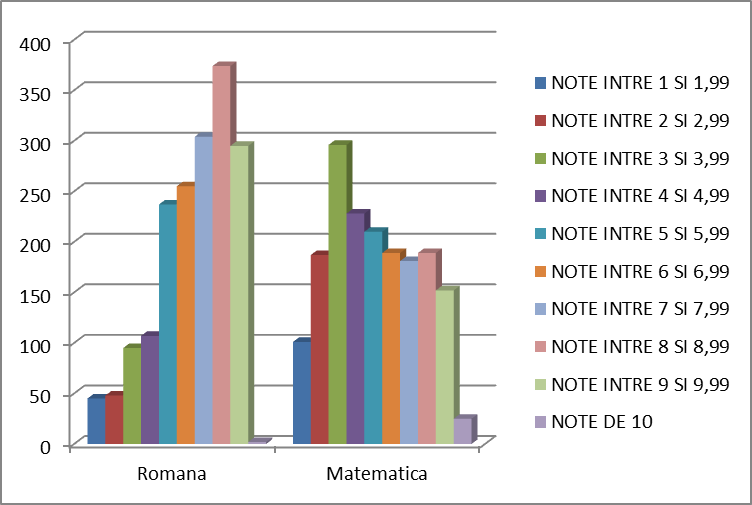 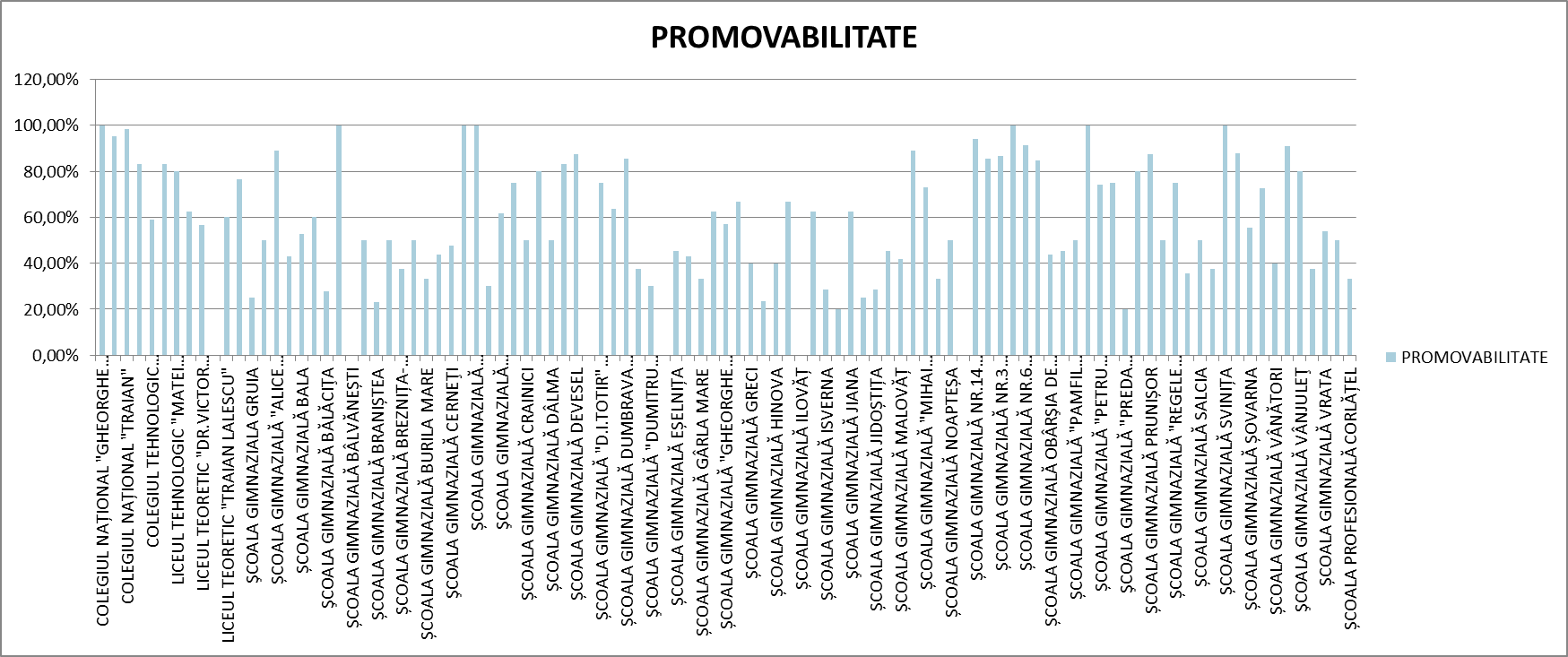 Promovabilitatea la evaluarea națională în ultimii 4 ani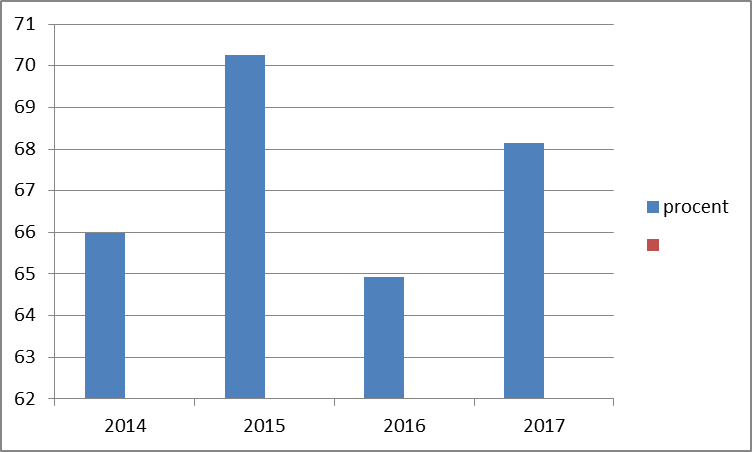 Bacalaureat 2017Promovabilitate pe licee, sesiunea iunie-iulie%Promovabilitate pe licee, sesiunea august-septembrie%Promovabilitatea la examenul de bacalaureat în ultimii patru ani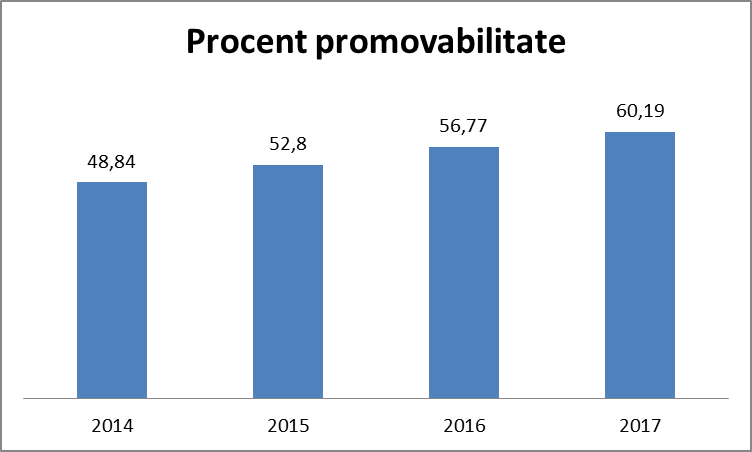 Titularizare 2017La nivelul județului Mehedinți, pentru concursul de ocupare a posturilor didactice/catedrelor vacante/rezervate în învățământul preuniversitar, sesiunea 2017, au fost publicate 7 posturi didactice/catedre vacante pentru angajare pe perioadă nedeminată, respectiv 436 pentru angajare pe perioadă determinată (136 în mediul urban și 300 în mediul rural).La proba scrisă din cadrul concursului național pentru ocuparea a posturilor didactice/catedrelor vacante/rezervate în învățământul preuniversitar s-au prezentat 362 de candidați. 84 de candidați s-au retras din concurs din motive personale, în conformitate cu prevederile metodologiei, un număr de 2 candidați au fost eliminați pentru fraudă, iar o lucrare a fost anulată la Centrele de Evaluare.Rata notelor peste 7 sau egale cu 7 obținute de candidații din județul Mehedinți, care au susținut proba scrisă a concursului național pentru ocuparea posturilor didactice/catedrelor vacante/rezervate în învățământul preuniversitar a fost de 30,18 %. Procentul notelor între 5,00 și 6,99 a fost de 30,55 %  iar a celor mai mici de 5 a fost de 39,27 %.Definitivat 2017	Examenul a fost organizat în conformitate cu prevederile Metodologiei de organizare și desfășurare a examenului național de definitivare în învățământ, aprobată prin OMENCȘ nr. 5087/2016, modificată și completată prin OMEN nr. 3114/2017, 	Din totalul de 115 candidați validați pentru examen, au participat la proba scrisă un număr de 108 persoane, 7 candidați au absentat iar 27 s-au retras pe perioada desfășurării probei. 	În urma evaluării lucrărilor scrise în Centrele de Evaluare din țară au fost admiși 54 de candidați, iar 27 au fost respinși. Astfel, procentul notelor peste 8 obținute de candidații din județul nostru la examenul național de definitivare în învățământul preuniversitar (sesiunea 2017) a fost de 66,67%.c) CulturăBiblioteca  Judeţeană  „I.G.Bibicescu” Mehedinti este bibliotecă de drept public, de tip enciclopedic, care deserveşte interesele tuturor utilizatorilor, fără deosebiri de natură etnică, religioasă, profesională etc.Pentru a-şi îndeplini misiunea, biblioteca - singura instituţie care, prin definiţie, asigură acces gratuit la informaţie - a încheiat în perioada 01.01.2017 - 31.12.2017 numeroase parteneriate cu principalele instituţii de cultură şi educaţie din judeţul Mehedinti şi nu numai, având drept scop, pe de o parte, uniformizarea ofertei culturale la nivel de judeţ, implicarea mai multor parteneri pentru a conferi o mai mare vizibilitate actului cultural şi un impact mai puternic asupra publicului ţintă, iar pe de altă parte, pentru a răspunde mai bine nevoii de cultură de înaltă calitate exprimate de comunitatea mehedințeană. Aceste parteneriate s-au concretizat în activităţi cu un mare impact asupra mehedințenilor, ele adresându-se elevilor, studenţilor, specialiştilor în diverse domenii şi pasionaţilor de anumite teme.Colaborările cu diferite instituţii locale, judeţene precum și naționale confirmă rolul educaţional şi cultural pe care Biblioteca Judeţeană „I.G. Bibicescu” Mehedinţi îl are în comunitate. Scopul încheierii unor parteneriate a fost acela de a cultiva şi stimula interesul pentru lectură, de a forma un comportament de utilizator activ al resurselor documentare şi al serviciilor de bibliotecă.Parteneriatele au fost semnate cu o serie de instituţii de pe raza județului Mehedinti :- Inspectoratul Școlar al Județului Mehedinţi- Colegiul Național Traian- Liceul de Arta I.Șt.Paulian- Liceul Pedagogic Ștefan Odobleja- Colegiul Tehnic de Transporturi AutoS-au continuat următoarele proiecte unele având aceeași denumire, dar cu parteneri diferiți:Proiectul „File de Viața-File de Carte”;2016-2017Proiectul „Cartea, izvor de cultura”;2016-2017Proiectul „Răsfoim cu drag o carte”; 2016-2017Proiectul „Cartea-izvor nesecat de cunoaștere”; 2016-2017Proiectul „Cartea-izvor de cultura”; 2016-2017Proiectul „Biblioteca-prietena copiilor”;2016-2017Proiectul „Cartea,- comoara pentru suflet”;2016-2017Proiectul „Biblioteca-prietena copiilor”;2016-2017Proiectul „Cartea-izvor de înțelepciune”;2016-2017Proiectul „În țara cărților”;2015-2017Proiectul „Copilul si cartea”;2014-2017Proiectul “Cu prietenii in lumea cărților”; 2016-2017Prin activităţile cu caracter internaţional, organizate în ultimii ani, Biblioteca Judeţeană „I.G.Bibicescu” Mehedinti şi-a propus să contribuie la dezvoltarea dialogului multicultural şi multietnic, să valorifice patrimoniul local şi să includă comunitatea mehedințeană în circuitul ştiinţific internaţional de înalt nivel.Activităţile cu cel mai mare impact au fost în primul rând cele cu caracter periodic, anual, precum: Serbarile Eminescu, Unirea Principatelor Române, Ziua Internațională a Cărții pentru Copii, Noaptea Bibliotecilor,Târgul de carte Drumul Cărții, Ziua Națională a României, Concursul de cultură generală „Citești și câștigi”, etc.Festivalul Internațional de Literatură Mihai Eminescu ediția a XXVII-aS-a desfășurat în perioada 12-14 ianuarie  fost marcată la Biblioteca Județeană I.G. Bibicescu, prin participarea unor cunoscuţi scriitori din ţară, dar şi din străinătate:academician Mihai Cimpoi, academician Gheorghe Păun, prof. univ. dr. Vasile Bahnaru, prof.univ.dr.IonDeaconescu, prof. univ.dr.Lelia Trocan, prof.dr. Tudor Nedelcea, prof. Paul Aretzu, prof.univ.AdrianSămărescu (Piteşti), Ali Narcin (Turcia), Carolina Bologan (Italia), Ioan Baba (Serbia), NedeljkoTerzici (Serbia), Nicolae Băciuţ (Tg.Mureş), Vasile Barbu (Serbia), Mihai Antonescu, Claudia Voiculescu, Emilia Danescu (Bucureşti), Nelu Barbu (Vâlcea), Ion Iancu Vale (Tîrgovişte), Mihai Sultana Vicol (Suceava), Gheorghe Rancu (Sipot), Geo Popescu (Tîrgovişte), Constantin Pădureanu (Craiova), Duşan Prvulovici, MilencoStefanovici (Serbia). Evenimentul s-a încheiat cu un vernisaj de medalii deosebite dedicate lui Mihai Eminescu și o expoziție deschisă publicului, conținând Caietele lui Mihai Eminescu, scrieri deosebite pentru valoarea și autenticitatea lor.Teatrul de umbre, cunoscut ca "Teatrul de umbre chinezesc", poate fi socotit ca primul procedeu de animație. Se pare că de fapt acest gen de teatru ar fi apărut pentru prima dată în India, fiind importat de chinezi și dezvoltat din punct de vedere tehnic. Teatrul de umbre a fost adus în Europa destul de târziu, prin secolul al XVIII-lea. A fost repede asimilat de cei pasionați de arta teatrală, atât spectatori, cât și de artiști. Ba mai mult a fost cel care a inspirat creatorii de desene animate. Participanții la acest proiect isi dezvolta abilitățile de cooperare si de coordonare astfel încât, emoționând publicul, sa il ajute sa recepteze mesajele textului inițial.  Tot acest efort conduce la  modelarea pozitiva a spiritului de echipa, la o atitudine mai  implicata, mai responsabila social. Pentru implementarea acestui proiect, Biblioteca Județeană Mehedinți colaborează cu Școala Gimnazială nr.14, cl. a III -a coordonați de doamnele profesoare Gabriela Petriu și Claudia Mihalcea.Festivalul Transfrontalier de poezie Mihai EminescuClubul Artelor din cadrul Palatului Culturii „Teodor Costescu” din Drobeta Turnu Severin a găzduit în data de 16 mai, 2017 Festivalul Transfrontalier de Poezie „Mihai Eminescu”, ajuns la cea de-a VI-a ediţie, manifestare de suflet închinată memoriei celui care a fost Luceafărul poeziei româneşti.Evenimentul s-a deschis cu un recital de excepţie al Corului „Izvoraşul” al Episcopiei Severinului şi Strehaiei, după care a avut loc decernarea premiilor„Eminescu”. În anul 2017 au primit această distincţie P.S. Nicodim, episcopul Severinului şi Strehaiei, europarlamentarul Maria Grapini pentru volumul „Viaţa, între scrieri şi trans-scrieri” şi Editura „Libertatea” din Pancevo.Au fost invitaţi o seamă de scriitori din Serbia şi România. În cadrul acestor manifestări am lansat câteva lucrări legate de Mihai Eminescu, după care am decernat premiile Eminescu P.S. Nicodim, Casei de Presă şi Editură Libertatea din Pancevo cu ocazia împlinirii a 72 de ani de existenţă şi europarlamentarului Maria Grapini.Ziua Internațională a ”IEI”În ziua de Sânziene, a avut loc o manifestare ampla, in Palatul Culturii Theodor Costescu, eveniment ce s-a bucurat de  o participare numeroasa(peste 1000 de participanți). Evenimentul a fost realizat in colaborare cu instituții de cultura, scoli, precum si cu susținerea financiara a Consiliului Judetean Mehedinti si a Primăriei Drobeta Turnu Severin.Drumul Cărții - este o manifestare organizată de Editura STEF, Primăria şi Consiliul local Drobeta Turnu Severin, Palatul Culturii TEODOR COSTESCU, Centrul Cultural NICHITA STĂNESCU, Biblioteca Judeţeană I. G. BIBICESCU, Inspectoratul Şcolar Judeţean Mehedinţi, Fundaţia pentru Tineret Mehedinţi.,,Dacă citești, câștigi!,,  În Secția de Împrumut Carte pentru Copii a Bibliotecii Județene ,,I.G.Bibicescu,, - Mehedinți, a avut loc concursul de lectură ,,Dacă citești câștigi,, aflat la a IV-a ediție.  La concurs s-au înscris 110 de copii, care au citit cărțile propuse în concurs și au completat fișa de lectură.  Concursul s-a adresat copiilor cu vârste cuprinse între 11 - 13 ani din clasele a V-a și a VI-a. Premierea câștigătorilor acestei ediții a concursului a avut loc, ca în fiecare an, în cadrul evenimentelor desfășurate cu ocazia zilei de 1 iunie - Ziua Internațională a Copilului.Ziua Mondială a Educației Ziua mondială a educaţiei adună anual sute de mii de elevi, părinţi şi activişti din întreaga lume, pentru a aduce un omagiu tuturor cadrelor didactice care au fost în mod direct sau indirect afectate de o criză majoră. Se pleacă tot timpul de la premisa că rolul profesorilor şi al celorlalte categorii de personal din educaţie este vital pentru reconstrucţia socială, economică şi intelectuală a fiecărei ţări. Ziua mondială a educaţiei (Journée mondiale des enseignants / World Teachers' Day), marcată în fiecare an la 5 octombrie, a avut ca temă, în 2017, "Să-i preţuim pe profesori, să le îmbunătăţim statutul".Nocturna Bibliotecilor 2017 Biblioteca Județeană „I.G.Bibicescu” Mehedinți s-a alăturat și în 2017 evenimentului cultural naţional „Nocturna Bibliotecilor”, fiind programat să se desfășoare în seara zilei de 29 septembrie, începând cu ora 17.00, la sediul Pogany din strada Stefan Odobleja nr.59.Evenimentul, ajuns la ediția a VIII-a, a fost inițiat de Asociația Națională a Bibliotecarilor și Bibliotecilor Publice din România (ANBPR) și s-a desfășurat sincron și în Republica Moldova, în coordonarea Asociației Bibliotecarilor din Republica Moldova (ABRM).Pentru o cunoaștere a beneficiarilor, Biblioteca a utilizat sondaje reflectate în situațiile statistice specifice lunare și anuale, precum și rapoartele de activitate ale bibliotecarilor. Pe baza rezultatelor, s-au analizat nevoile de lectură a cititorilor și s-a adaptat politica de dezvoltare a fondului de publicații.În Bibliotecia Județeana ,,I.G.Bibicescu” Mehedinți, ca de altfel în orice bibliotecă publică, a apărut în ultimul timp oportunitatea colectării şi interpretării tuturor datelor statistice privind gradul deutilizare a bibliotecii. În felul acesta, toate compartimentele desfăşurând activităţi specifice,dedicate servirii intereselor de informare, studiu, lectură, educaţie şi recreere ale persoanelor, consemnează periodic întreaga gamă a operaţiunilor şi activităţilor ce pot fi evidenţiate cantitativ. Astfel, acestea se regăsesc în cele două documente de raportare statistică specifice bibliotecilor: - Raportul statistic anual CULT 1, ce se înaintează Institutului Naţional deStatistică. Fireşte, în baza rolului de coordonare şi îndrumare metodologică a tuturor bibliotecilor publice din judeţ, pe care – ca bibliotecă judeţeană – este consfinţit prin Legea nr. 334/2002, aceeaşi preocupare se manifestă şi în relaţia cu aceste unităţi; - Raportul statistic de activitate al fiecărui compartiment (cu centralizări lunare,trimestriale, semestriale şi anuale, pentru operaţiuni/activităţi care nu sunt evidenţiate prin Raportul statistic de utilizare a bibliotecii).Pentru diversele categorii de public au fost organizate mai multe campanii de informare, precum şi activităţi cultural-informative adecvate, fireşte, preferinţelor manifestate. În felul acesta, parte dintre ei, deşi iniţial s-au regăsit ca utilizatori mai ales în categoriile de participanţi la activităţi de animaţie culturală, au căpătat treptat şi deprinderi de beneficiari ai celorlalte servicii, precum: împrumut la domiciliu, audiţii, studiu şi informare pe loc.Măsurători calitative:Împărţirea procentuală a utilizatorilor nou-înscrişi:Cheltuieli achiziţii de documente din finanţare bugetară (lei) în anul 2017:Frecvența utilizării bibliotecii in anul 2017Menţinerea unui flux mai intens al vizitelor la bibliotecă a fost influenţată de calitatea serviciilor oferite utilizatorilor, de actualitatea documentelor achiziţionate de bibliotecă, precum şi de suita de programe şi proiecte culturale ale bibliotecii, atât cele proprii, cât şi cele realizate în parteneriat.Bilanţul anului 2017 consemnează un număr total de 37.859 vizite la biblioteca . Frecvenţa medie zilnică înregistrată fiind de 3 vizite pe zi (pentru împrumut, studiu, participare la activităţi)Numărul şi structura documentelor difuzate în cursul anului 2017Numărul vizitelor la bibliotecă a influenţat numărul de documente difuzate, prin împrumut sau prin studiu în sălile de lectură. Anul 2017 se încheie cu următoarea situaţie statistică, privind documentele difuzate:Total documente difuzate (împrumutate, consultate) = 70.681 unităţi de bibliotecă din care:- Cărţi = 63.902 volume - Publicaţii seriale (ziare, reviste, legislaţie) = 6.779 În perioada anului 2017 s-au înregistrat un număr de 9.383 utilizatori activi, 2.632 utilizatori înscrişi şi 6.751 utilizatori re-înscrişi. Trebuie subliniat că înregistrarea acestui număr de utilizatori, ilustrează, în condiţiile unei sensibile scăderi a numărului populaţiei stabile şi active, cât şi a unei sensibile descreşteri a populaţiei şcolare, menţinerea gradului de utilizare şi vizibilitate a bibliotecii noastre în comunitate, precum şi sporirea continuă a impactului public al diversificării ofertei sale de servicii/produse informaţionale oferite comunităţii mehedinţene.În anul 2017 comparativ cu anul 2016, statistica de utilizare a serviciilor Bibliotecii Judeţene ,,I.G.Bibicescu” Mehedinți se prezintă în felul următor:Planul de acţiuni pe anul 2017 este un document oficial al bibliotecii cu numărul de înregistrare 800/22.12.2016, a reprezentat ghidul nostru absolut în activitatea de zi cu zi.Programul manifestărilor culturale a urmărit:să satisfacă nevoile culturale şi de lectură ale beneficiarilor şi să impună Biblioteca Judeţeană ,,I.G.Bibicescu” Mehedinți drept centru de educaţie permanentă;să diversifice şi să sporească nivelul calitativ al informaţiilor;să  realizeze  parteneriate  cu  instituţii  culturale,  şcoli,  colegii/  licee,  universităţi,ONG-uri etc.;să atragă surse de finanţare pentru realizarea de noi servicii în beneficiul comunităţii etc.Programul a avut la bază calendarul aniversărilor din anul 2017, dar a inclus totodată şi activităţi cu caracter periodic, anual. Activităţile organizate au avut un public ţintă bine definit: de la desene şi expoziţii pentru cei mici, concursuri literare şi pe teme de cultură generală pentru elevii de gimnaziu şi colegiu/ liceu, până la manifestări de înaltă ţinută ştiinţifică.  Asumarea rolului de coordonator al activităţii bibliotecilor publice din judeţ; înconformitate cu Legea bibliotecilor, Biblioteca Judeţeană ,,I.G.Bibicescu” Mehedinți s-a implicat în dezvoltarea, modernizarea şi eficientizarea activităţii reţelei bibliotecilor publice municipale, orăşeneşti şi comunale din judeţ prin:donaţii de carte către bibliotecile din judeţ, acestea fiind de 6.220 de volume organizarea de colocvii metodice cu bibliotecarii din județ; organizarea de cursuri:Bani IQ și Bani pe net (cursuri de educație financiară on-line pentrubibliotecari);Am depus eforturi considerabil mai mari pentru organizarea de cursuri care privesc educaţia permanentă a tuturor categoriilor de public.Politica de dezvoltare a colecţiilor a avut în vedere, în anul 2017, satisfacerea nevoilor de informare a beneficiarilor majoritari, astfel încât oferta tipurilor de lectură a bibliotecii să fie: utilitară (profesională şi de informare), critică (de evaluare), de destindere (loisir, relaxare), estetică (critică) şi creativă.În limita bugetului alocat, s-a urmărit existenţa unui echilibru între informare-educare şi loisir-cultură; mai exact, pentru completarea colecţiilor de documente din cadrul sălilor de lectură şi a secţiilor de împrumut la domiciliu s-a urmărit achiziţionarea de materiale de informare în domeniile de interes identificate.Completarea retrospectivă a urmărit pe de o parte procurarea de cărţi şi periodice moderne sau contemporane care nu există în fondurile bibliotecii, dar sunt considerate necesare, iar pe de altă parte completarea seriilor şi colecţiilor deja existente. Achiziţia prin donaţie a fost calea prin care colecţiile bibliotecii s-au dezvoltat. Documentele donate s-au selectat pentru a se înscrie în profilul bibliotecii dar si pentru a îmbogăți fondul de carte al bibliotecilor publice din județul Mehedinți.Centrul Cultural Nichita Stănescu a reuşit în anul 2017 să devină cu adevărat nucleul polarizator al culturii şi artelor mehedinţene şi să realizeze obiectivele propuse în promovarea valorilor culturale din judeţul Mehedinţi. Programul de activităţi a fost realizat prin secţiile şi formaţiile proprii, cât şi prin parteneriate cu instituţii din judeţ, din ţară şi câteva din străinătate, aşa cum vom sublinia la capitolele respective din raportul de faţă.Activitatea Centrului Cultural a reuşit să reprezinte judeţul nostru la nivel naţional, dar şi în spaţiul Uniunii Europene. Principalele acţiuni organizate de Centrul Cultural „Nichita Stănescu” în anul 2017:PARTENERIATE CULTURALE Parteneriate interne: cu 26 institutii si O.N.G-URI din MehedintiParteneriate externe: Serbia: Uzdin  - Revista „Tibiscus”Pancevo – Casa de Presă  „Libertatea”Zajeçar – Muzeul de Istorie şi Centrul Cultural „Gitariada”Kladova – Centrul Cultural Mosna – Primăria localităţii MosnaCentrul Cultural MajdanpekBulgaria – Vidin – Centrul Cultural TSVIAT.În perioada 24-26 martie 2017 Centrul Cultural Nichita Stănescu a participat la  Sărbătoarea Bunei Vestiri la Uzdin şi Pancevodin Voievodina – Serbia;În perioada 16-18 iunie Ansamblul Danubius al Centrului Cultural a participat la Festivalul de folclor „Dansul de-a lungul” Dunării la Vidin – Bulgaria.Direcţia Judeţeană pentru Cultură Mehedinți este o instituţie publică cu atribuţii ce ţin de implementarea politicilor naţionale la nivel local în ceea ce priveşte controlul respectării legislaţiei-cadru în domeniul culturii, al patrimoniului cultural naţional în general şi în cel al protecţiei monumentelor istorice.Principalele acțiuni/măsuri:Controlul intervențiilor care se efectuează asupra patrimoniului mobil si imobil, conform legislației in vigoare.Control pe linia prevenirii braconajului arheologic: siturile Simian, Hinova, Devesel, Burila Mare (iun.). Controale la: Palat Neo-clasic PlesaObîrsia de Camp (nov., aug.), Biserica Sf. Gheorghe Turtaba (lemn), Biserica de lemn Adormirea Maicii Domnuluisat Prejna, com. Balta, Biserica de lemn Costesti, Biserica de lemn Gornovita (oct.), Biserica de lemn Sf. Voievozi Balta, Biserica Sf. Dumitru Paunesti, com. Godeanu,  Biserica Sf. Imparati Constantin si Elena Schitul Topolnitei (oct.), Biserica Sf. Nicolae Obarsia de Camp (aug.), Manastirea Baia de Arama – verificare realizare picture (sept,). Controale la Bala (4 biserici, 2 case si un sit arheologic) – septembrie. Control Vodita – august, control ManastireCerneti (mai), Manastirea Strehaia (aprilie).Controlul respectării autorizațiilor de cercetare si supravegherea  Regulamentului Săpăturilor si a Standardelor arheologice.Pentru județul Mehedinti au fost eliberate in anul 2017, 40 de autorizații de cercetare arheologica după cum urmează:- 20 autorizații diagnostic arheologic- 11 autorizații supraveghere arheologica- 7 autorizații cercetare preventiva.- 2 autorizații cercetare sistematica (Amfiteatru roman Drobeta si situl Schela Cladovei).Exercitarea controlului asupra respectării avizelor pentru intervențiile la siturile arheologice si a monumentelor istorice.Control: picior pod Traian (nov.), control Radu Titina (nov.), Independentei nr. 6, Odobleja 59 (aug.), Complex arheologic curtea MRFP, Independentei nr. 2, Odobleja 71(iulie), Anghel Saligny nr. 2A, control Hotel Severin (al Episcopiei) - aprilie, control Complex arheologic curtea MRFP, Independentei nr. 2 (martie).Cooperarea cu autoritățile locale si județene in vederea informării despre monumentele istoriceInformări permanente către primăriile Drobeta Turnu Severin, Orsova, Baia de Arama, Strehaia, Vinju Mare dar si către UAT-uri din mediul rural.Monitorizarea, împreuna cu Institutul National al Patrimoniului (INP) a  lucrărilor cuprinse in Planul National de Restaurare (PNR).Monitorizarea monumentelor din Județul Mehedinti cuprinse in PNR: Mănăstirea Gura Motrului, Mănăstirea Strehaia, Schitul Topolnița, Castrul roman Hinova, Cetatea Tri-Kule Svinița.Centralizarea si transmiterea către Ministerul Culturii, prin INP, a datelor privind constituirea Infrastructurii Nationale pentru InformațiiSpațiale din Romania.Informare către INP. despre georeferenţierile realizate  pentru siturile din lista monumentelor istorice (LMI 2015) de la Almajel, com. Vladaia, Valea Anilor, com. Corlatel dar si a bisericilor monument din aceste localități.Coordonarea activităților de evidenta, expertizare si alte operațiuni care intra in competenta instituției prin lege, privind bunurile culturale mobile clasate.Controale la Muzeul Regiunii Porților de Fier, secțiaȘtiințele Naturii (aug.), control Secția de Arte si Etnografie.; Control Biblioteca Județeană I G. Bibicescu, Control colecție pictura si grafica muzeu Arta (feb.).Diseminarea informațiilor privind proiectele organizate in cadrul programelor comunitare, inclusiv a celor cu finanțare nerambursabila, dedicate sectorului patrimoniului cultural si a mecanismele de finanțare.Informări program Sesiune de proiecte şi acţiuni culturale derulate în cadrul Programului ACCES CENTENAR - sesiunea 2017 ce au prefigurat debutul manifestărilor culturale dedicate sărbătoririi Centenarului Marii Uniri de la 1918. Lansat de Ministerul Culturii și Identității Naționale. Diseminare apel de proiecte dedicate Centenarului Marii Uniri de la 1918, destinat operatorilor culturali privați și organizațiilor neguvernamentale ce desfășoară activități culturale. http://centenar.cultura.ro/proiecte-2018/Diseminare cătreUAT-uri si instituțiile de cultura a Programului de formare de specialiști in educație culturala pentru tineri in domeniile arte vizuale, teatru, si dans organizat de Institutul National de Cercetare si Formare Culturala.Elaborarea, la cererea MCIN sau a alor entități componente, a unor documente de specialitate	Identificarea in județul Mehedinți a formelor de expresie a curentului Art-Nouveau si a stilului Neo-Romanesc pentru a face parte din proiectul INP ,,Sustenableprotectionandpromotion of Art-Nouveauheritage in theDanubeRegion,,. Din analiza noastra de pana la acest moment putem participa cu obiective de la Cerneti, Obarsia de Camp, Drobeta Turnu Severin, Butoiesti, etc.Activitatea de avizare in anul 2017:- Documentații depuse spre avizare de catre DJC/MCIN: 94.- Documentațiiexploatări cariere, balastiere, etc.: 32.- Certificate de descărcare de sarcina arheologica eliberate: 2.Avize eliberate pentru UAT-uri:,,Reabilitare si dotare grădinița din sat Comanda,, - UAT Strehaia.,,Amenajare spatii verzi si reparatii trotuare pe un numar de sasestrazi din localitatea Strehaia, jud. Mehedinti,,. – UAT Strehaia.,,Reabilitare si modernizare scoala gimnaziala Podeni,,. – UAT Podeni.,,Realizarea de lucrari de modernizare a retelei de drumuri de interes local in satele Gruia si Izvoarele,, - UAT Gruia.,,Consolidare, restaurare si dotare Biserica ,,Intrarea in Biserica,, din satul Crainici, com. Bala,,. – UAT Bala.,,Realizare sistem de canalizare in comuna Vladaia, jud. Mehedinti,,. – UAT Vladaia.,,Realizare baza sportive la Scoala Gimnaziala Hinova,,. – UAT Hinova.,,ImprejmuireScoala Gimnaziala Hinova,,. UAT Hinova.,,Consolidare, restaurare si punere in valoare a bisericii monument ,,Sf. Nicolae,, din satul Dobra,,. – UAT Balacita.Activități privind marcarea zilelor comemorative, zilei naționale, etc.:- Directia pentru Cultura a Județului Mehedinti a coordonat instituțiile culturale din județ in vederea marcării  in data de 16 septembrie 2017  a Zilelor Europene ale Patrimoniului. Coordonarea instituțiilor de cultura din județul Mehedinti de către Directia Județeană pentru Cultura Mehedinti in vederea organizarii de manifestari culturale dedicate evenimentelor naționale si marcarea zilelor aniversare precum: 15 ianuarie-Ziua Culturii Nationale, 24 ianuarie - Ziua Unirii Principatelor Romane, 1 decembrie – Marea Unire.c) Activitatea în domeniul tineretului și sportuluiDirecţia Judeţeană pentru Tineret şi Sport Mehedinţi, în cadrul politicii guvernamentale destinate tinerei generaţii, promovează o serie de proiecte cu şi pentru tineri, care au o largă adresabilitate şi răspund unor problematici diverse ale tinerilor.Activitatea de tineret se desfășoară pe 3 paliere:activitatea in Centrele de Tineret: proiecte prin Programul P1 si activități permanente desfășurate în Centrul de Tineret Drobeta si Centrul de Tineret Orsova;proiecte proprii  si/sau in parteneriat ale DJST Mehedinti, derulate prin Programul P2;proiecte câștigătoare ale Concursului Local de Proiecte, finanțate si derulate anual, în limita bugetului alocat;În județul Mehedinţi funcționează două centre de tineret: Centrul de Tineret Drobeta  si Centrul de Tineret Orşova. Acestea desfăşoară activități de  informare şi documentare,  consultanţă şi consiliere, educaţie non-formală, stimularea participării civice şi asocierii tinerilor în structuri proprii, activităţi sportive şi tehnico-aplicative.  În perioada ianuarie-noiembrie 2017, am fost peste 500 de tineri ca participați direcți și 3260 beneficiari ai  activităţilor de informare, consiliere şi consultanţă, educaţie nonformală: cursuri, stagii, schimb de experienţă, întâlniri, acces gratuit la internet, activităţi sportive etc. desfăşurate în Centrele de Tineret ale DJST Mehedinţi.Proiectele  desfăşurate în anul 2017, pe Programul P1, au fost:Implica-te! Nu fi pasiv! – proiect derulat in luna mai ce a avut ca scop încurajarea vocii tinerilor din comunitățile sărace si a categoriilor de tineri excluși social in a găsi soluții pentru dezvoltarea personala si profesionala in comunitățile unde trăiesc.Meșteșugim… cariere! – proiect derulat in luna iunie si care a avut ca tema activități de educație non-formala, stimularea mobilității acestora pe piața interna a muncii si promovarea masurilor legislative existente in favoarea tinerilor pentru dezvoltarea unor activități antreprenoriale.Fotografica 2017– proiect de educație non-formala derulat in luna iulie ce a presupus dezvoltarea abilităților de comunicare artistic-creative la tinerii din Drobeta Turnu Severin.  Viața e valoroasa! Păstreaz-o! - proiectul a fost derulat în luna septembrie si a constat in informarea tinerilor cu ajutorul specialiștilor IPJ Mehedinti cu privire la consecințele acțiunilor de criminalitate infantila;Poți si trebuie sa spui NU! - proiect derulat in luna noiembrie, in parteneriat cu CPECA Mehedinti si prin care s-a realizat informarea si consilierea unui nr. de 60 de tineri dar si părinți, cu privire la prevenirea si consumul de substanțe interzise si alcool in rândul adolescenților.Ești tânăr! Fii responsabil! - proiect derulat în perioada septembrie-octombrie in parteneriat cu CPECA Mehedinti având ca principal tema susținerea sănătății si calității vieții tinerilor printr-o informare si consiliere corecta privind consumul, abuzul si dependenta de substanțe interzise.Activam tinerețea prin teatru si fotografie – proiect desfășurat in luna mai ce a dorit sa pună in evidenta prin intermediul unei metode participative si anume “teatru forum” diferențele si asemănările intere romani si rromi, o buna cunoaștere si acceptare a obiceiurilor, tradițiilor si in general a culturii etniei rrome.Info-CTO – proiect derulat în lunile septembrie-noiembrie, câte o sesiune lunar, în CT Orşova, pe diverse teme: promovarea ofertei de servicii a CT Orşova, participare si voluntariat, educaţie nonformală, consiliere şi consultanţă pe diverse teme.Sunt pregătit sa fiu independent?– proiect derulat in luna iunie la CT Orsova si a urmărit in mod special promovarea dezvoltării personale, sociale si de sănătate a tinerilor. Dezvoltarea curajului si a încrederii in sine si a abilităților de viața independent.Festivalul Cultural”Constantin Juan Petroi”- proiect desfăşurat în luna septembrie intr-o zona special amenajata pe Faleza Dunării ce a avut ca scop desfăşurarea unor activităţi cultural-artistice ca un omagiu adus omului de cultură Constantin Juan Petroi.   În paralel cu aceste proiecte, în cele 2 Centre de Tineret se desfășoară activități de informare si documentare pe diverse domenii de interes pentru tineri, activități nonformale si de consiliere si consultanta, in cadrul unui program de funcționare bine stabilit cu diverse asociații  de tineret partenere.   Centrele de Tineret, cu dotările necesare desfășurării activităților specifice, sunt în permanență la dispoziția asociațiilor sau pur si simplu a tinerilor care vor sa desfășoare diverse întâlniri, sesiuni, ateliere de lucru, seminarii,etc.Alte proiectele finanțate si derulate in anul 2017 au fost:Bike in Action 2017- proiect derulat de As. Camena, care a avut drept scop creșterea ofertei de activități privind mișcarea in aer liber ca o componenta a educației pentru un stil de viața sănătos.Implica-te! Schimbarea începe cu TINE-ri! proiect derulat de As. de Tineret „Gheorghe Ionescu Şişeşti si a constat in creșterea implicării tinerilor in activități civice la nivelul comunității.Jocul nostru strămoșesc - proiect derulat de As. de Tineret „Gheorghe Ionescu Şişeşti”, având ca tema stimularea si sprijinirea exprimării artistice a tinerilor din mediul rural prin dansuri specifice zonei din care provin;Fii voluntar! Fii active! -  proiect derulat de As. de Copii si Tineret  "Alice Voinescu"-ACTAV si a constat in stimularea participării active a tinerilor la viața comunității din care fac parte prin dezvoltarea activităților specifice voluntariatului si egalității de șanse.Revista mea, revista școlii – proiect derulat de As.de Copii si Părinți PRO 6 Drobeta, iar scopul proiectului s fost acela de a înființa un club de jurnalism si de a edita o revista cu elevii Scolii Gimnaziale nr.6 din Drobeta Turnu SeverinO carte pentru viitorul unui copil - proiect derulat de Asociația NIKE de Dezvoltare si Ajutorare. Proiectul s-a axat pe creșterea implicării active a tinerilor din Drobeta Turnu Severin în activități de voluntariat social la nivelul comunității.Summer Club 2017 – proiect derulat de As. pentru Susținerea Excelentei în Educație, iar tema abordata a fost creșterea ofertei de activități de animare, lucru in echipa si teambuilding adresate tinerilor din județul Mehedinți.Menssana in corpore sano - proiect derulat de As.de Copii si Părinți PRO 6 Drobeta, iar scopul proiectului a fost de a informa si sensibiliza tinerii cu privire la adoptarea unui stil de viața sănătos atât prin alimentație cat si prin abordarea unui program zilnic echilibrat.Direcţia Judeţeană pentru Tineret şi Sport Mehedinţia asigurat toate condițiile legale si regulamentare pentru desfășurarea competițiilor sportive naționale si internaționale. Participarea sportivilor mehedințeni la Campionatele Mondiale, Europene, Balcaniade, Campionatele Nationale si Cupa României, au adus peste 408 de medalii.La Campionatele Mondiale si Europene de juniori si seniori 8 medalii, 3 de aur, 4 de argint si una de bronz;La Campionatele Naționale 400 medalii, 154 de aur,112 argint, si 134 de bronz;Cluburile din județul Mehedinti au în componenţa loturilor naționale de juniori si cadeţi 70 de sportivi, lucru ce reflecta munca şi activitatea sportivilor şi antrenorilor.În cadrul cluburilor si asociațiilor sportive activează 50 de antrenori şi instructori, precum şi 18 arbitrii, care asigura pregătirea a peste 700 de sportivi, precum şi desfășurarea în condiții regulamentare a competițiilor.În anul 2017 s-au organizat mai multe acțiuni sportive in colaborare  cu Federațiile de specialitate: regatele internaționale ,,Orsova si Zoltan Benedeck’ la canotaj, ,,Trofeul Portile de Fier’’ la kaiac-canoe, cupa ,,Severinului’’ la judo de nivel internațional cu peste 900 de participanți, cupa ,,Drobeta’’ la lupte si altele.În anul 2017 au funcționat conform Legii 69/2000 un număr de 6 asociații județene pe ramuri de sport:Asociația județeană de AtletismAsociația județeană de LupteAsociația județeană de HandbalAsociația județeană de JudoAsociația județeană de FotbalAsociația județeană Sportul pentru Toți2.1 Combaterea sărăciei și a șomajuluiCâştigul salarial mediu brut  realizat în luna februarie 2018 de salariaţii din judeţul Mehedinţi a fost de 3581 lei, mai mic cu 547 lei faţă de cel realizat la nivelul ţării.La nivelul ţării, câştigul salarial mediu brut în luna februarie 2018 a fost de 4128 lei.Câştigul salarial mediu net realizat de salariaţii din judeţul Mehedinţi în luna februarie 2018 a fost de 2159 lei,  mai mic cu 328 lei faţă de cel realizat la nivelul ţării.Comparativ cu luna ianuarie 2018, câştigul salarial mediu net a fost în uşoară creştere cu 8 lei (0,4 %). Comparativ cu luna februarie 2017, câştigul salarial mediu net a crescut cu 124 lei (6,1 %).La nivelul ţării, câştigul salarial mediu net în luna februarie 2017 a fost de 2487 lei, în uşoară creştere faţă de luna ianuarie 2018 cu 3 lei  (0,1 %), iar faţă de luna februarie 2017, în creştere cu 11,2 %.Indicele câştigului salarial real, calculat la nivelul ţării ca raport între indicele câştigului salarial mediu nominal net şi indicele preţurilor de consum, a fost de 99,8 % pentru luna februarie 2018  faţă de luna precedentă.Faţă de luna octombrie 1990, indicele câştigului salarial real a fost de 180,6 %, cu 0,3 puncte procentuale mai mic faţă de cel înregistrat în luna ianuarie 2018.Indicele câştigului salarial real, calculat pentru judeţul Mehedinţi ca raport între indicele câştigului salarial mediu nominal net al judeţului şi indicele preţurilor de consum la nivel de ţară, a fost de 100,1 % pentru luna februarie 2018 faţă de luna precedentă.Faţă de luna februarie 2017, indicele câştigului salarial real a fost de 101,3 %.*) Date operative												**) Exclusiv forţele armate şi personalul asimilat (Ministerul Apărării Naţionale, Ministerul Afacerilor Interne, Serviciul Român de Informaţii etc.); începând cu luna septembrie 2017, inclusiv datele aferente totalităţii salariaţilor încadraţi la birourile parlamentare din circumscripţiile electorale şi plătiţi din sume forfetare.														Efectivul salariaţilor la sfârşitul lunii februarie 2018 a fost  de 44817 persoane, în creştere cu 306 persoane faţă de  luna anterioară şi în creştere cu 1319 persoane faţă de luna februarie 2017 (3,0 %).La sfârşitul anului 2016, rata şomajului în judeţul Mehedinti a fost de 8,99 %, situaţia şomerilor în judeţul Mehedinţi la data de 31.12.2016 fiind următoarea:		- şomeri indemnizați		2.818 persoane (28,08%)	- şomeri neindemnizaţi			7.216 persoane (71,92%)		Total şomeri			10.034 persoane, din care 4.139 femeiLa sfârşitul anului 2017, rata şomajului în judeţul Mehedinti a fost de 9,39%, situaţia şomerilor în judeţul Mehedinţi la data de 31.12.2017 fiind următoarea:		- şomeri indemnizați		1.894 persoane (19,37%)	- şomeri neindemnizaţi			7.883 persoane (80,63%)		Total şomeri			9.777 persoane, din care 3.809 femeiÎn funcţie de mediul de provenienţă, structura numărului de şomeri înregistraţi în evidenţele instituţiei noastre la 31.12.2016 se prezintă astfel:					- şomeri cu domiciliul în mediul urban		2.610 persoane (26,01%);				- şomeri cu domiciliul în mediul rural		7.424 persoane (73,99%).În funcţie de mediul de provenienţă, structura numărului de şomeri înregistraţi în evidenţele instituţiei noastre la 31.12.2017 se prezintă astfel:						- şomeri cu domiciliul în mediul urban, 1.621 persoane (16,58%);					- şomeri cu domiciliul în mediul rural, 8.156 persoane (83,42%).Din datele prezentate mai sus se observă că, in perioada 2016-2017, numărul şomerilor înregistraţi cu domiciliul în mediul rural a fost foarte mare, dintre aceştia majoritatea sunt şomeri neindemnizaţi beneficiari ai venitului minim garantat în baza Legii nr 416/2001, cu modificările şi completările ulterioare, piaţa forţei de muncă din judeţul nostru fiind caracterizată prin faptul că cele mai multe locuri de muncă vacante sunt concentrate în zonele urbane din judeţul Mehedinţi şi în special în cea a municipiului reşedinţă Drobeta Turnu Severin, acestea fiind accesate foarte greu de şomerii din comunităţile rurale; de asemenea, majoritatea şomerilor neindemnizaţi au studii primare/generale incomplete, neputând fi cuprinşi la cursuri de formare profesională.Judeţul Mehedinţi se confruntă cu o lipsă acută de locuri de muncă vacante în mediul rural (cu toate ca primăriile dețin destule spaţii care ar putea fi folosite pentru producție, existând şi o slabă implicare a unor comunităţi locale în rezolvarea problematicii şomajului la nivel local, cu un nivel scăzut al investițiilor care să creeze noi locuri de muncă), acest lucru determinând o situație deosebită a şomajului (număr mare de şomeri în mediul rural, număr mare de şomeri neindemnizaţi, care fac parte din șomeriidescurajați şi foarte greu integrabili, număr mare de agenți economici care şi-au redus/încetatactivitățile).Specific județului Mehedinţi este şi faptul că există toate formele de relief şi sunt zone unde nu se poate ajunge la ore convenabile cu mijloacele de transport în comun, iar șomerii se deplasează foarte greu spre punctele noastre de lucru (din municipiul Orsova, orașele Strehaia, Baia de Aramă, Vânju Mare şi comuna Cujmir) sau spre agenția locală din Drobeta Turnu Severin, creșterea gradului de ocupare a populației active şi în mod special a celei din mediul rural constituind o prioritate a activitățiiinstituției noastre.În perioada 01.01.2016 - 31.12.2017 dinamica şi structura şomajului se prezintă astfel:Și în anul 2016, comparând rata şomajului înregistrată în fiecare lună la nivelul judeţului Mehedinţi, se constată ca aceasta a avut un vârf la sfârşitul lunii martie 2016 (11,14%), apoi o traiectorie descrescătoare în perioada aprilie (10,54%)- august (9,5%); în luna septembrie 2016 s-a ajuns din nou la o valoare mai mare (9,53%) datorată înregistrării în bazele noastre de date a persoanelor disponibilizate prin concedieri colective de la RAAN Drobeta Turnu Severin (etapa a II-a) si Exploatarea Miniera Husnicioara precum si a dosarelor absolvenților diferitelor forme de învățământ din promoția 2016 pentru a putea beneficia de indemnizaţia de şomaj cuvenită, după care rata șomajului a reluat linia descrescătoare în trimestrul IV 2016, la sfârșitul lunii decembrie 2016 fiind înregistrată o rata a șomajului de 8,99 %, corespunzătoare unui număr total de 10.034 șomeriînregistrați, indemnizați si neindemnizați,aceste fluctuații a ratei șomajului in județul nostru pe parcursul anului 2016 fiind datorate mai multor motive intervenite pe piața muncii şi anume:continuarea înregistrării în evidentele noastre a absolvenţilor diferitelor forme de învăţământ din promoţia 2016 pentru a beneficia de indemnizaţia de şomaj conform prevederilor legale; disponibilizările colective de personal din cadrul mai multor angajatori din judeţul Mehedinţi, dar în special de la Regia Autonomă pentru Activităţi Nucleare Drobeta Turnu Severin, etapa a II-a;    concedieri curente de personal din partea mai multor agenţi economici;reducerea activităţilor, datorită condiţiilor meteorologice, la agenţii economici din anumite sectoare de activitate (agricultură, construcţii, transporturi, prestări servicii, etc.).În anul 2017, comparând rata şomajului înregistrată în fiecare lună la nivelul judeţului Mehedinţi, se constată ca aceasta a avut un vârf la sfârşitul lunii februarie 2017 (9,99%), apoi o traiectorie descrescătoare în perioada martie (9,52%)-iunie (8,46%); în luna iulie 2017 s-a ajuns din nou la o valoare mai mare (9,31%) datorată înregistrării în bazele de date a dosarelor absolvenților diferitelor forme de învățământ din promoția 2017 pentru a putea beneficia de indemnizaţia de şomaj cuvenită, după care rata șomajului a reluat linia descrescătoare in perioada august-septembrie 2017; la sfârșitul lunii noiembrie 2017 rata șomajului a ajuns la valoarea de 9,48%, datorita diminuării indicatorului „populaţia activă civilă”, la care se raportează numărul şomerilor înregistraţi, cu 7.400 persoane, de la valoarea de 111.500 (la începutul anului) până la 104.100 spre sfârşitul anului, acest indicator fiind intr-o permanenta scădere in ultimii ani; corespunzătoare unui număr total de 9.777 șomeriînregistrați la 31.12.2017, indemnizați şi neindemnizați, aceste fluctuații a ratei șomajului in județul nostru pe parcursul anului 2017 au fost datorate mai multor motive intervenite pe piața muncii şi anume:continuarea înregistrării în evidentele noastre a absolvenţilor diferitelor forme de învăţământ din promoţia 2017 pentru a beneficia de indemnizaţia de şomaj conform prevederilor legale; disponibilizările colective de personal din cadrul mai multor angajatori din judeţul Mehedinţi;    concedieri curente de personal din partea mai multor agenţi economici;reducerea activităţilor, datorită condiţiilor meteorologice, la agenţii economici din anumite sectoare de activitate (agricultură, construcţii, transporturi, prestări servicii, etc.).De asemenea, în urma consultării cu Directia Județeana de Statistica Mehedinţi, balanțaforței de munca la data de 01.01.2017 la nivelul județului (principalii indicatori ai pieței muncii) se prezintă astfel:resurse de munca: 157.800 persoane (din care femei 73.700–46,70% din resurse de munca);populația activa civila: 104.100 persoane (48.000 femei - 46,10% din populația activa civila), formata din: populația ocupata civila 94.066 ( 43.861 femei - 46,62% din total populație civila ocupata);șomeriînregistrați 10.034 (4.139 femei - 41,24% din total șomeriînregistrați);populație în pregătire profesionala si alte categorii de persoane în vârstă de munca: 53.700 (25.700femei - 47,85% din populație în pregătire profesionala).Şi în 2017 rata şomajului s-a situat la un nivel ridicat, acest lucru fiind datorat şi valorii destul de mici a indicatorului „populaţia activă civilă ”, la care se raportează numărul şomerilor înregistraţi, care s-a diminuat cu 7.400 persoane, de la valoarea de 111.500 (la începutul anului) până la 104.100 spre sfârşitul anului, acest indicator fiind intr-o permanenta scădere in ultimii ani. Și în anul 2016 au continuat disponibilizările colective de personal din partea angajatorilor din judeţul Mehedinţi. La data de 31.12.2016 situațiaagenților economici care au efectuat concedieri colective de personal (617 persoane)  se prezintă astfel:SC ConsNoris Proiect SRL Drobeta Turnu Severin, 30 persoane;SC PIRAEUS BANK ROMANIA SA, sucursala Drobeta, 5 persoane;SC ASIGURARE REASIGURARE ASTRA SA, sucursala Drobeta Turnu Severin, 5 persoane;Regia Autonoma pentru Activități Nucleare Drobeta Turnu Severin, RAAN executiv, 12 persoane;Regia Autonoma pentru Activități Nucleare Drobeta Turnu Severin, ROMAG PROD, 50 persoane;Regia Autonoma pentru Activități Nucleare Drobeta Turnu Severin, ROMAG TERMO, 434 persoane;SC Gardian Grup CDSG SRL Drobeta Turnu Severin, 18 persoane;SC COMPLEXUL ENERGETIC OLTENIA SA, UMC Husnicioara, 51 persoane;Societatea de Servicii Hidroenergetice HIDROSERV SA, sucursala Portile de Fier, 12 persoane.În anul 2017 au fost 4 angajatori care au efectuat disponibilizări colective de personal ce au afectat mai mulțisalariați din judeţul Mehedinţi. La data de 31.12.2017 situațiaagenților economici care au efectuat concedieri colective de personal (108 persoane)  se prezintă astfel:Compania Națională Posta Romana SA, OJP Mehedinti, 9 persoane;Societatea Complexul Energetic OLTENIA SA Exploatarea Miniera Husnicioara, 31 persoane;Consiliul Local Drobeta Turnu Severin, Serviciul Public Alimentare Energie Termica, 20 persoane;SC Mecanoenergetica SA Drobeta Turnu Severin, 48 persoaneÎn vederea creşterii gradului de ocupare a forţei de muncă din județul Mehedinti, în urma activităţilor desfăşurate în domeniul ocupării forţei de muncă şi formării profesionale în intervalul 01.01.2016-31.12.2016, au fost încadraţi în muncă un număr de 5.015 şomeri (106,7% fata de un număr total de 4.700 persoane programate a fi angajate in anul 2016), din care 2.085 femei, iar în intervalul 01.01.2017-31.12.2017, au fost încadraţi în muncă un număr de 4.747 şomeri (101% fata de un număr total de 4.700 persoane programate a fi angajate in anul 2017), din care 1.923 femei.În ceea ce priveşte planul de formare profesională, în intervalul de timp 01.01.2017 - 31.12.2017 au fost cuprinse la cursuri de calificare un număr total de 980  şomeri (980 şomeri programaţi pentru anul 2017). Astfel, până la data de 31.12.2017, AJOFM Mehedinţi a organizat un număr de 56 cursuri de calificare / recalificare pentru şomeri în meseriile de barman, bucătar, brutar, dulgher-tâmplar-parchetar,   lucrător în comerţ, operator calculator, ospătar, zidar-pietrar-tencuitor, frizer, comerciant vânzător, inspector resurse umane, coafor, cofetar-patiser, formator, inspector SSM, camerista, baby-sitter, agent securitate, ingrijitorbatrani la domiciliu, lucrător în structuri pentru construcţii, manager proiect, manichiurist-pedichiurist, sudor electric, administrator pensiune turistică, coafor, cofetar-patiser, instalator instalaţii tehnico-sanitare şi gaze. În perioada 01.01.2017-31.12.2017, 847 şomeri au absolvit aceste forme de învăţământ, iar în urma participării la cursurile de formare profesională finanţate din bugetul asigurărilor pentru şomaj (atât cele începute in anul 2017 cit si cele demarate in 2016) au fost încadrate în muncă (sau au primit certificate de producător agricol) un număr total de 497 persoane din care 226 femei.Pentru realizarea programelor de ocupare a forţei de muncă şi a planurilor de formare profesională, la nivelul judeţului s-au întreprins următoarele acţiuni:deplasări permanente la sediile agenţilor economici în vederea depistării de noi locuri de muncă şi scurtarea pe cât posibil a timpului scurs de la data declarării locurilor de muncă vacante până la data ocupării; organizarea bursei generale a locurilor de muncă în data de 07.04.2017, în urma căreia au fost încadraţi în muncă un număr total de 135 şomeri; organizarea bursei locurilor de muncă pentru absolvenţi în data de 20.10.2017, în urma căreia au fost încadrate în muncă un număr total de 130 persoane, din care 14 absolvenţi ai diferitelor forme de învăţământ.organizarea bursei generale a locurilor de muncă în data de 14.04.2016, în urma căreia au fost încadraţi în muncă un număr total de 120 şomeri; organizarea bursei locurilor de muncă pentru absolvenţi în data de 20.10.2016, în urma căreia au fost încadrate în muncă un număr total de 101 persoane, din care 8 absolvenţi ai diferitelor forme de învăţământ.O atenție deosebita a fost acordata activității de informare si consiliere profesională, la aceasta măsura activa fiind cuprinși, cu prioritate, șomerii din mediul rural, cei de lunga durata si cei de etnie rroma, numărul șomerilor, atât indemnizați cit si neindemnizaţi,  care au fost cuprinși cel puțin o data la aceasta măsura activa fiind de 4.742 persoane în perioada ianuarie-decembrie 2016, respectiv 4.597 persoane în perioada ianuarie–decembrie 2017.Prin toate activitățiledesfășurate, creșterea gradului de ocupare a populației active din mediul rural a constituit o prioritate a activității AJOFM Mehedinţi. Numărul total al persoanelor din mediul rural încadrate in munca în perioada 01.01.2016-31.12.2016  a fost de 1.745 (5.015 persoane angajate în acest an),  respectiv 34,8%, iar  in ceea ce privește anul 2017, numărul persoanelor din mediul rural încadrate in munca în perioada 01.01.2017-31.12.2017  a fost de 1.907 ( 4.747 persoane angajate în acest an),  respectiv 40,17 %.Numărul mediu al pensionarilor din sistemul asigurărilor sociale de stat, înregistraţi în judeţul Mehedinţi în trimestrul IV 2017 a fost de 58761 persoane, în creştere cu 460 de persoane faţă de trimestrul anterior. Faţă de trimestrul IV al anului 2016 numărul mediu al pensionarilor din sistemul asigurărilor sociale de stat a crescut cu 290 de persoane.Pensia medie a fost în trimestrul IV 2017 de 1036 lei, în creştere cu 3 lei faţă de trimestrul anterior şi în creştere cu 138 lei faţă de cea din trimestrul IV al anului 2016.Situaţia dosarelor de pensionare şi a cererilor de recalculare soluţionate în intervalul 01.01.2016 – 31.12.2017, la nivelul întregului judeţ:Dosare de pensii – cazuri noi%Cereri de recalculare a pensiilor%Evoluţia numărului de pensionari şi a pensiei medii în anul 2016 comparativ cu anul 2017 este următoarea:Conform prevederilor legilor speciale, Casa Judeţeană de Pensii Mehedinți stabilește şi plăteşte indemnizaţiile prevăzute de acestea. La data de 31 decembrie 2017 numărul beneficiarilor de indemnizaţii prevăzute de legi speciale, comparativ cu anul 2016, se prezintă astfel: Situația încasărilor, plăților și deficitului/excedentului, pentru perioada 2016 – 2017, pentru cele 3 bugete, se prezintă astfel: Natalitate, mortalitate şi spor naturalÎn luna februarie 2018, numărul născuţilor-vii a fost de 166, în scădere cu 38 de copii faţă de luna ianuarie 2018, iar faţă de luna februarie din anul 2017, în creştere cu 31 de copii.Numărul deceselor înregistrate a fost de 358, în creştere cu 30 de persoane faţă de luna ianuarie 2018, iar comparativ cu luna februarie 2017, în creştere cu o persoană.În aceste condiţii, sporul natural a continuat să fie negativ ( -192), decedaţii având excedent faţă de născuţii-vii, într-un număr mai mare faţă de cel înregistrat în ianuarie 2018 (-124) şi mai mic faţă de cel înregistrat în februarie 2017  (-222).În luna februarie 2018 nu s-au înregistrat decese la copiii cu vârsta sub un an, în luna ianuarie 2018 înregistrându-se un caz, iar în luna februarie 2017, tot un caz.În perioada 1.I – 28.II.2018, numărul născuţilor-vii a fost de 370, în creştere cu 62 de copii faţă de numărul înregistrat în perioada corespunzătoare din anul precedent.Numărul deceselor înregistrate în aceeaşi perioadă a fost de 686, în scădere cu 80 de persoane faţă de cele înregistrate în perioada 1.I – 28.II.2017.Nupţialitate şi divorţialitateÎn luna februarie 2018 s-au înregistrat la oficiile de stare civilă 53 de căsătorii, cu 19 mai puţine faţă de cele înregistrate în luna ianuarie 2018, iar comparativ cu februarie 2017, este acelaşi număr înregistrat.Numărul divorţurilor pronunţate prin hotărâri judecătoreşti definitive şi conform Legii nr. 202/2010 a fost de 20, mai mare cu 12 faţă de numărul celor pronunţate în luna ianuarie 2018 şi mai mare cu 16 faţă de numărul înregistrat în luna februarie 2017.În perioada 1.I – 28.II.2018, numărul căsătoriilor a fost de 125, mai mic cu 2 faţă de numărul înregistrat în perioada corespunzătoare din anul precedent.În aceeaşi perioadă, numărul divorţurilor înregistrate a fost de 28, mai mare cu 12 faţă de numărul înregistrat în perioada corespunzătoare din anul precedent.2.3 Protecția mediuluiProtecţia mediului reprezintă ansamblul reglementărilor, măsurilor şi acţiunilor care au ca scop menţinerea, protejarea şi îmbunătăţirea condiţiilor naturale de mediu, ca şi reducerea sau eliminarea, acolo unde este posibil, a poluării mediului înconjurător şi a surselor de poluare.	La nivelul judeţului Mehedinţi in anul 2017 Serviciul Comisariatul Judeţean Mehedinţi al Gărzii Naţionale de Mediu a inventariat un număr de 929 obiective supuse controlului din punct de vedere al protecţiei mediului, dintre acestea un număr de 287 obiective care intra sub incidenta controlului biodiversității si un număr de 642 obiective care intra la controlul poluării. 	Principalele probleme de mediu identificate în judeţul Mehedinţi  în anul 2017:nedeclararea în termen de către operatorii economici a contribuţiilor datorate Fondului pentru mediu;neatingerea ratei medii anuale de colectare selectivă de deşeuri de echipamente electrice şi electronice (DEEE-uri) pe cap de locuitor provenite de la gospodăriile particulare de 4,00 kg;nerespectarea condiţiilor impuse în actele de reglementare;sisteme de canalizare incomplete sau lipsă, în multe localităţi din zonele ruralefactori de risc exercitaţi asupra ariilor protejate: exploatări necontrolate agregate minerale şi tăierile necontrolate de pădure, activităţi de picnic, turismul dezorganizat, lipsa structurilor de administrare pentru unele arii protejate;nesoluţionarea problemelor de mediu pe niveluri de competenţă ale autorităţilor (primării) a determinat înregistrarea unui număr ridicat de sesizări la GNM Comisariatului Judeţean Mehedinti  şi nu numai.Activitatea Comisariatului Judeţean Mehedinţi este susţinută de Corpul voluntarilor de mediu, care pe raza judeţului Mehedinţi numără 75 de membri, activitatea lor urmând a fi de observare şi informare operativă a comisarilor Gărzii Naţionale de Mediu asupra unor încălcări ale legislaţiei specifice pentru diferite activităţi cum sunt: modul de gospodărire a spaţiilor verzi (parcuri, grădini, zone verzi amenajate în 	cartierele de locuinţe); modul de depozitare a deşeurilor menajere şi industriale;modul de administrare a unor arii protejate; activitatea operatorilor economici care poluează mediul şi care utilizează în mod neraţional resursele naturale ori generează disconfort, inclusiv zgomot şi perturbarea echilibrului habitatelor de orice fel;conştientizarea şi promovarea unei atitudini corespunzătoare a persoanelor care locuiesc în zona de activitate, în legătură cu importanţa protecţiei mediului. Inspecţii privind controlul poluării - în anul 2017Inspecţii privind controlul biodiversităţii, biosecuritate şi arii protejate  - în anul 2017Total inspecţii privind controlul poluării,biodiversităţii, biosecurităţii şi ariilor protejate - în anul 2017Număr total solicitări de informări/raportări către Comisariatul General 2017: 266Număr total solicitări de informări/raportări către Comisariatul General transmise cu depășirea termenului stabilit 2017 - 0Număr inspecţii/comisar:  inspecţii / 8 comisari =929/=116,25 Valoare amenzi încasate/comisar:132600  lei/ 8  comisari = 16575 leiPonderea amenzilor încasate din total amenzi aplicate:  26 / 33 = 79% (33 amenzi aplicate, 26încasate,  1  trimisă la administraţia financiară si 11 contestate)f.  Ponderea petiţiilor cu răspuns transmis în afara termenului prevăzut de OG 27/2002 din total petiţii: 0%g. Ponderea petiţiilor nesoluţionate din total petiţii (*soluţionat =răspuns fără revenire sau clasat):4/94 =4,25  % h. Ponderea instalaţiilor de tip A şi B acoperite de planul anual de activităţi pentru anul 2017 din total obiective ROC:  7 obiective A in LOC /7 obiective A in ROC - 100%388 obiective B in LOC /388 obiective B in ROC -100%	Situaţia sancţiunilor aplicate de CJ  Mehedinti GNM în anul 2017: Total număr controale total 2017 –929, din care:poluare:642biodiversitate:287 amenzi 2017 –33,    în valoare de 534100 leiîncasate:26, în valoare de  132600   leicontestate:11 trimise la administraţia financiară:1, în valoare de 3000  leiControlul Poluăriinumăr controale poluare 2017 –642, din care:amenzi poluare 2017 –33, în valoare de 534100 leiîncasate:26, în valoare de 132600 leicontestate: 11trimise la administraţia financiară:1-3000lei Controlul biodiversităţii, biosecuritate şi arii protejatenumăr controale biodiversitate 2017 –287, din care:amenzi 2017 –0, în valoare de 0 leiÎn anul 2017,ca și în anul 2016, activitatea Agenția pentru Protecția Mediului Mehedinți, a constat în principal în implementarea politicilor de mediu la nivel local, transmiterea datelor către Agenția Națională pentru Protecția Mediului în vederea transmiterii raportărilor către Uniunea Europeană, precum și reglementarea obiectivelor de investiții și a activităților din județul Mehedinți.Astfel, pentru funcționarea agenților economici, în anul 2017 s-au emis 38 de autorizații de mediu, comparativ cu anul 2016 când s-au emis 69 de autorizații de mediu, având în vedere că autorizațiile de mediu au o valabilitate de 5 ani. În ceea ce privește investițiile persoanelor fizice/private care au solicitat emiterea unui acord de mediu , în anul 2017 s-au emis acte de reglementare pentru 1919 solicitări, comparativ cu anul 2016 când s-au emis pentru 1627 solicitări. De asemenea, comparativ cu anul 2016, în anul 2017 agenția a început implementarea a două proiecte finanțate prin Programul Operațional Infrastructură Mare (POIM) 2014-2020, astfel:„Managementul eficient și participativ pentru situl Natura 2000 ROSCI0432 Prunișor“, în calitate de beneficiar”Elaborarea planului de management pentru situl de importanță comunitară ROSCI0405 Dealurile Strehaia-Bîltanele” – în calitate de partener.În decursul anului 2017 Administraţia Bazinală de Apă Jiu - Sistemul de Gospodărire a Apelor Mehedinți a realizat  activități  specifice de gospodărirea apelor, in anul 2017 după cum urmează: folosirea si protecția resurselor de apa, respectiv reactualizarea Planurilor de combatere a poluărilor accidentale a resurselor de apa la 4 agenți economici in anul 2017 si 2 agenți economici in anul 2016, cat si a Planului de combatere si prevenire poluărilor  accidentale  de la nivelul SGA Mehedinti;  monitoringul calitativ si cantitativ al apelor – au fost aplicate 15 penalități în anul 2017 si 10 penalități in anul 2016, in baza Proceselor verbale de constatare a abaterilor de la normele de utilizare /exploatare a resursei de apa si Proceselor verbale de constatare a depășiriconcentrațiilor maxime admise ale poluanților din apele uzate evacuate;elaborarea balanței apei pe anii 2016 si 2017 pentru utilizatorii de apacontribuții la sinteza privind calitatea apelor pe bazine hidrograficecontrolul utilizatorilor de apa si a lucrărilor construite pe ape si in legătura cu apele, din punct de vedere al funcționarii si al încadrării in prevederile avizelor si autorizațiilor de gospodărire a apelor, conform programului anual aprobat de ANAR efectuându-se  verificarea a 102 de obiective in anul 2017 si 125 obiective in anul 2016, printr-o permanenta instruire a utilizatorilor de apa privind modificările si /sau completările legislației existente în domeniu;urmărireaintrării in legalitate a agenților economici pe linie de gospodărire a apelor; au fost emise : în anul 2017 - 23 Notificări de punere în funcțiune, 12 Notificări de începereexecuție, 64 Avize de gospodărire a apelor si 120 Autorizații de gospodărire a apelorîn anul 2016 - 21 Notificări de punere în funcțiune, 7 Notificări de începereexecuție, 39 Avize de gospodărire a apelor si 139 Autorizații de gospodărire a apelorNumărul analizelor planificate in anul 2017(11639) fata de anul 2016 (15347) este mai mic cu 3708 analize.Numărul analizelor efectuate pentru asigurarea calității rezultatelor  a fost de 25% din totalul analizelor efectuate. Activitatea de exploatare, întreținere si reparații are ca scop principal menținerea construcțiilor hidrotehnice la capacitatea optima de tranzitare a debitelor mari la viituri, reducându-se astfel pericolul producerii inundațiilor.În anul 2017 s-au executat in cadrul planului tehnic lucrări de întreținere si reparații la lucrările hidrotehnice din administrare si pe cursurile de apa neamenajate in punctele critice, in zonele in care frecventa  fenomenelor  de inundații este ridicata.Principalele lucrări cu rol de apărare împotriva inundațiilor realizate în anul 2017 au fost:- Decolmatare mecanica pr. Husnita la Hurducesti, 	 L = 250 m;- Decolmatare mecanica pr. Govodarva la Cazanesti, 	 L = 1200 m;- Decolmatare mecanica pr. Bulba la Baia de Arama,	 L = 200 m;- Decolmatare mecanica pr. Husnita la Strehaia,         L = 100 m;- Decolmatare mecanica pr. Bahna la Ilovita,		  L = 100 m;- Decolmatare mecanica pr.Plesuva la Malovat, 	  L = 1400 m;- Decolmatare mecanica pr. Cosustea Mare la Ilovat, 	  L = 1200 m;- Decolmatare mecanica pr.Cosustea Mare la Corcova, 	 L = 1600 m;- Decolmatare mecanica r. Drincea 1 la Izvoralu de Jos,	 L = 800 m;- Aparare de mal din gabioane pr. Plesuva la Malovat, 	 L = 116 m;- Reparatii Baraj Circeni la Grozesti;2.4 Siguranța cetățeanului și nivelul de infracționalitate la nivelul județuluiÎn anul 2017, eforturile poliţiştilor mehedinţeni s-au concentrat pentru îndeplinirea priorităţilor naţionale de integrare europeană, orientarea  serviciului poliţienesc în funcţie de nevoile comunităţii, urmărindu-se eficientizarea activităţilor desfăşurate în scopul menținerii unui climat de siguranţă civică şi asigurarea unui mediu de afaceri curat.             Pornind de la obiectivele naţionale şi pe baza unei analize efectuate,pentru anul 2017 au fost stabilite următoarele obiective principale:Creşterea gradului de siguranţă şi protecţie pentru cetăţeni prin protejarea persoanei, protejarea patrimoniului, siguranţa stradală;Asigurarea climatului de legalitate a mediului de afaceri în domeniile de referinţă: evaziunea fiscală, achiziţiile publice, contrafacerea de mărfuri, contrabanda şi protecţia intereselor financiare ale Uniunii Europene; Pentru atingerea acestor obiective,conducerea Inspectoratului de Poliție Județean Mehedinți (I.P.J. Mehedinţi) a dispus în cursul anului 2017 întreprinderea unor măsuri specifice prin sporirea autorităţii, aplicarea cu fermitate a legii, abordarea într-o manieră pragmatică a activităţii de prevenire și combatere a infracționalității, într-un context socio-economic aflat în continuă schimbare.           În acest sens, toate structurile operative şi subunităţile teritoriale de poliţie au aplicat măsuri specifice pentru planificarea, coordonarea şi gestionarea corespunzătoare a misiunilor din competenţă referitoare la asigurarea unui climat de ordine şi siguranţă publică, precum şi iniţierea de acţiuni pentru prevenirea şi combaterea cu fermitate a fenomenului infracţional şi contravenţional.La nivelul  I.P.J.Mehedinți,  activitățile de prevenire derulate în cursul anului 2017 au urmărit prioritățile Poliției Române, structurate pe două programe cadru de prevenire: Programul Național de Prevenire a Delincvenței  Juvenile și Victimizării Minorilor.Programul Național de Prevenire a Infracțiunilor contra Patrimoniului.          Pentru îndeplinirea obiectivelor cuprinse în aceste programe au fost organizate și desfășurate următoarele activități:77 acțiuni preventive în școli cu participarea unui număr de 5.828 elevi, 309 cadre didactice şi 618 părinţi sau aparţinători.36 acțiuni preventive constând în întâlniri cu grupuri țintă,la care au participat 5.359 cetățeni, atât din mediul urban ,cât și din mediul rural.           În vederea eficientizării dispozitivelor de siguranţă publică pentru prevenirea infracţionalităţii stradale, atât pe raza localităţilor urbane , cât şi în mediul rural s-a intensificat cooperarea cu efectivele Inspectoratului Judeţean de Jandarmi Mehedinţi(I.J.J.), Serviciul Teritorial al Poliţiei de Frontieră Mehedinţi(S.T.P.F.) şi poliţia locală. Zilnic, în dispozitivele de ordine şi siguranţă publică au acţionat, în medie, 115 polițiști din structura de ordine publică, 37 cadre de la I.J.J. Mehedinți, 3 cadre de la  S.T.P.F. Mehedinți, 4 de la politia locală și un poliţist de la Serviciul Judetean de Politie Transporturi.          Pentru prevenirea comiterii de infracțiuni și a altor fapte antisociale, în cursul anului 2017 au fost organizate și executate un număr de  484  acțiuni cu efective mărite în sistem integrat (jandarmi, poliţişti de frontieră), au fost aplicate 21.433 sancțiuni contravenționale și au fost constatate 147infracțiuni în flagrant.         Pregătirea antiinfracţională și atragerea cetăţenilor în sprijinirea efectivelor de ordine publică din teren, au constituit elemente esențiale în menținerea infracționalității stradale la un nivel relativ redus.Criminalitatea stradală  s-a diminuat  cu 5,07% faţă de anul 2016, fiind sesizate un număr de 262 infracțiuni stradale. În funcţie de locul comiterii, au fost sesizate 224 în mediul urban și 38 în mediul rural. Segmentul principal al infracţionalităţii stradale, şi anume infracţiunile de furt, a cunoscut un trend descendent, constatându-se o diminuare cu 7,39%  a acestuia.Majoritatea infracţiunilor stradale comise sunt furturi de subzistenţă, cu prejudicii mici şi fară impact mediatic.Situația pe genuri de furturi, se prezintă astfel: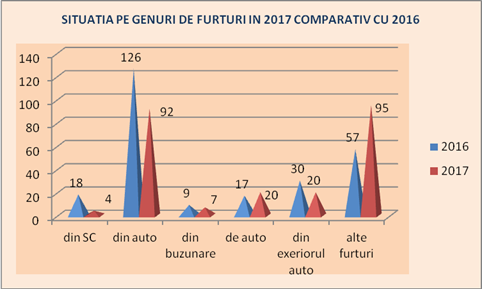 Din totalul infracțiunilor stradale sesizate, 16,03% sunt prinderi în flagrant, înregistrându-se un număr de 42 fapte, la fel ca în 2016, majoritatea (39) din acestea fiind pe raza de competență a Poliției municipiului  Drobeta Turnu Severin .Nu au fost sesizate infracţiuni stradale comise cu violenţă(omor,tentativă de omor,viol). Criminalitatea sesizată în mediul rural a constituit, și pe parcursul anului 2017, un obiectiv important.                                            La nivelul județului, infracționalitatea pe acest palier s-a diminuat cu  19,97%, fiind sesizate un număr de 3.774 infracţiuni faţă de 4.716 în 2016.          Infracționalitatea sesizată în mediul rural reprezintă 47,50% din totalul infracțiunilor sesizate la nivelul județului Mehedinți,  în comparație cu anul 2016 când procentul a fost de 50,45%.         Din totalul infracțiunilor sesizate în mediul rural, 2.285 sunt de natură judiciară (în scădere cu 714  față de cele 2.999 în anul  2016, -23,80%), cele de natură economico-financiară sunt de 238 (în scădere cu 124 fapte  față de cele 364 sesizate  anul  2016, -34,06%), și 1.251sunt de altă natură (în scădere cu 102 fapte față de cele 1.353 în anul 2016, -7,53%).      Analizând principalele segmente de criminalitate din mediul rural se constată faptul că:infracțiunile contra patrimoniuluisesizate în anul 2017  s-au diminuat cu 445 fapte  (-25,50 %) față de anul 2016, de la 1745 la 1300, din care ”furtul” - total (art.228,229, 230 C.P.) s-a diminuat cu 380 fapte (-33,01%), de la 1151 la 771 fapte, infracțiunile de ”înșelăciune”  s-au diminuat de la 53 fapte la 44 (-9/-16,98%),în timp ce infracțiunile de ”tâlhărie” au crescut de la 5 fapte la 9. infracțiunile contra persoanei au scăzut cu 263 fapte, de la 1.555 la 1.292, diminuarea procentuală fiind de 16,91%. Principala diminuare în cadrul acestui segment de criminalitate este dată de infracţiunile  de  ”lovirea sau alte violențe” care au scăzut de la 946 fapte la 761 (-185/-19,55%).infracţiunile prevăzute în  Codul silvic  au crescut cu 61,72%, de la 209 în anul 2016 la 338 în perioada analizată.            Referitor la siguranta traficului rutier, în perioada analizată, obiectivul prioritar al poliţiştilor rutieri, a rămas reducerea riscului rutier pe arterele de circulație ale judeţului Mehedinţi,fapt pentru care dispozitivul de poliţie rutieră a fost dimensionat şi amplasat în raport de situaţia operativă, având la bază atât rezultatele analizelor dinamicii accidentelor grave, cât și concluziile şi recomandările  analizelor tactice solicitate biroului de profil.Situația statistică la nivelul judeţul Mehedinţi, indică producerea unui număr de 178 accidente grave de circulaţie soldate cu decesul a 49 de persoane,rănirea gravă aaltor 174, respectiv rănirea uşoară a 109 persoane. Prin comparație, în anul 2016 au fost înregistrate 177 accidente grave, în urma cărora 40 persoane au decedat, 179 au fost rănite grav, iar 63 au fost rănite uşor. Astfel, se constată o creştere uşoară a numărului de accidente rutiere grave (+1),dar care au avut consecinţe mai grave faţă de anul 2016, întrucât numărul  persoanelor decedate a crescut cu 9 şi respectiv cu 46  a persoanelor rănite ușor.În cazul persoanelor rănite grav s-a  înregistrat o scădere cu 5 victime faţă de 2016.              În perioada analizată, un rol important în siguranţa cetăţenilor l-au avut lucrătoriipoliţiei de proximitate, care au continuat activităţile specifice destinate consolidării relaţiilor de parteneriat cu membrii comunităţii, urmărindu-se cunoaşterea preventivă şi proactivă a problemelor comunităţii care provoacă frică şi nesiguranţă, a cauzelor care pot duce la criminalitate, abordarea acestora şi rezolvarea lor în strânsă legătură cu populaţia şi cu alte instituţii.          Măsurile preventive desfășurate de către polițiștii de proximitate în cursul anului 2017, s-au concretizat în:2.272 activități în cadrul comunității,1.305 întâlniri cu membrii asociațiilor de proprietari,371 activități în școli,345 ședințe educativ-preventive cu elevii unităților de învățământ.        Toate activitățile desfășurate au condus la performanța ca în anul 2017 să nu se înregistreze fapte deosebit de grave sau cu impact mediatic.        Au fost detensionate 27 stări conflictuale, totodată fiind identificate și consiliate 1.988 persoane din care 184 persoane în vârstă care locuiesc singure, 14 persoane octogenare și 11 persoane cu handicap. Au fost realizate 8 contacte cu reprezentanţii O.N.G-urilor în scopul identificării unor potenţiali parteneri la desfăşurarea programelor preventive în unităţile de învăţământ.                   În anul școlar 2016-2017, au fost dispuse activități pentru menținerea ordinii publice și îmbunătățirea climatului de siguranță în incinta și zona adiacentă unităților de învățământ, conform Planului Național Comun de Acțiune.       În perioada analizată,  în unitățile de învățământ din județul Mehedinți  s-au sesizat un număr de 3 fapte penale cu un grad scăzut de pericol social (1 infracțiune de ”furt”, 2 infracțiuni de ”lovire sau alte violențe”).Infracțiunile sesizate s-au comis în totalitate, în incinta unităților de învățământ preuniversitar, nefiind înregistrate infracțiuni în zona adiacentă acestora.Un număr de 2 infracțiuni au fost sesizate în unitățile de învățământ de tip liceal-în mediul urban și una în școala gimnazială - în mediul rural.                                   În perioada de referință, polițiștii cu atribuții în domeniu  au desfășurat următoarele activități :212 activități desfășurate pentru prevenirea și combaterea delicvenței juvenile;308 participări la ședințe cu cadrele didactice/cu părinții;128 acţiuni pentru prevenirea şi combaterea absenteismului;78 informări către alte instituții (administrație locală, inspectorat școlar, unități școlare;68 alte acțiuni organizate în zona unităților de învățământ;Din analiza comparativă a datelor statistice privind infracționalitateasesizată în anul 2017, rezultă că aceasta a scăzut cu 15,01% (-1.403 fapte), fiind înregistrate 7.944 fapte, față de 9.347 în anul anterior.  Evoluția indicatorilor potrivit celor 3 mari categorii, se prezintă astfel:infracţiunile judiciare s-au diminuat cu 14,41% (-783 fapte);infracţiunile economico-financiare au scăzut cu 27,18% (-306 fapte);infracţiunile de altă natură s-au redus cu 11,27% (-314 fapte).   În perioada 01.01.2017-31.12.2017, Inspectoratul de Jandarmi Județean Mehedinți, a executat un număr de 635 misiuni de asigurare a ordinii publice, comparativ cu 1.031 în anul 2016, dintre acestea putând fi enumerate:19 misiuni de asigurare a măsurilor de ordine și siguranță publică cu ocazia desfășurării manifestărilor de protest, cu un efectiv de 256 jandarmi, față de 32 misiuni cu 161 jandarmi în anul 2016;153 misiuni de asigurare a măsurilor de ordine și siguranță publică la manifestări cultural  artistice, religioase, promoționale, cu un efectiv de 887 jandarmi, față de 173 misiuni cu 1048 jandarmi în anul 2016;11 misiuni de asigurare a măsurilor de ordine și siguranță publică la manifestări sportive, cu un efectiv de 100 jandarmi, față de 10 misiuni cu 117 jandarmi în anul 2016;   345 misiuni privind acțiunile de protecție antiteroristă, la obiectivele din responsabilitate, cu un efectiv de 1331 jandarmi, față de 310 misiuni cu 1842 jandarmi în anul 2016;   55 misiuni privind alte acțiuni, cu un efectiv de 294 jandarmi, față de 227 acțiuni cu 585 jandarmi în anul 2016;  Efectivele inspectoratului au executat un număr de 52 misiuni de restabilire a ordinii publice în care au fost angrenați 210 jandarmi comparativ cu 38 acțiuni cu 156 jandarmi în anul 2016, din care:22 misiuni, privind intervenția pentru aplanarea unor conflicte, cu un efectiv de 96 jandarmi, față de 13 intervenții cu 59 jandarmi în anul 2016;30 misiuni privind intervențiile la alte solicitări, cu un efectiv de 114 jandarmi, față de 25 misiuni cu 97 jandarmi în anul 2016;Inspectoratul de Jandarmi Județean Mehedinți a avut permanent în atenție asigurarea unui climat corespunzător de ordine și siguranță publică prin participarea la realizarea dispozitivului integrat de menținere a ordinii publice la nivelul județului participând în sprijinul structurilor de poliție cu efectivele la dispoziție pentru acest gen de misiuni sens în care am constituit următoarele elemente de dispozitiv:           Inspectoratul de Jandarmi Județean Mehedinți, a executat un număr de 8.896 misiuni de menținere a ordinii publice în care au fost angrenați 13.695 jandarmi, comparativ cu 5.088 misiuni în care au fost angrenați 15.721 jandarmi în anul 2016, dintre acestea putând fi enumerate:555 misiuni date în competentă Jandarmeriei Române, comparativ cu 860 în anul 2016, din care:553 acțiuni de patrulare în zona instituțiilor de învățământ;2 acțiuni executate în piețe, târguri și oboare sau zone cu potențial criminogen ridicat.8.341 misiuni executate în sistem integrat, comparativ cu 4.228 misiuni în anul 2016 (conform Ordinului M.A.I. nr. 60/2010):2.086 misiuni de patrulare independente executate cu patrule de jandarmi în mediul urban;4.454 misiuni de patrulare mixte executate în mediul urban;1.801 misiuni de patrulare mixte executate în mediul rural.        În executarea acestor misiuni au fost angrenați un număr de 12.589 jandarmi.         De asemenea s-au executat un număr de 200 acțiuni în cooperare cu alte instituții, comparativ cu 249 în anul 2016, dintre acestea putând fi enumerate:77 acțiuni executate în cooperare cu Poliția;29 acțiuni executate în cooperare cu alte structuri ale M.A.I.;4 acțiuni executate în cooperare cu organele administrației publice locale.44 acțiuni executate în cooperare cu executorii judecătorești;15 acțiuni executate în cooperare cu organele care gestionează activitatea silvică;31 acțiuni executate în cooperare cu alte instituții; În executarea acestor misiuni au fost angrenați un număr de 726 jandarmi.În îndeplinirea atribuțiilor ce ne revin, conform cadrului legal în vigoare, în perioada 01.01.2017-31.12.2017, cadrele inspectoratului au constatat următoarele fapte antisociale de natură penală și contravențională, după cum urmează: Situația infracțiunilor constatate în mod independent în  perioada 01.01.2017-31.12.2017:fapte de natură penală constatate de jandarmi  și sesizate organelor de urmărire penală = 91 față de  183 în anul 2016;autori depistați de jandarmi = 74 față de 109 în anul 2016;au fost întocmite un număr de 48 dosare cu actele de sesizare necesare începerii urmăririi penale în conformitate cu prevederile articolului 61 din Codul de Procedură Penală.Au fost întocmite 3 planșe fotografice, acestea fiind puse la dispoziția organelor de urmărire penală.În domeniul prevenirii faptelor antisocialeîn perioada analizată au fost desfăşurate un număr de 190 activităţi de prevenire față de 259 în anul 2016 dintre care 3 acţiuni de prevenire şi combatere a consumului de droguri care au fost executate în mod independent sau în  parteneriat cu Centrul de Prevenire, Evaluare şi Consiliere Antidrog, 70 de  acţiuni de prevenire a violenţei în şcoli, 7 acțiuni de prevenire a delicvenței juvenile, 108 acțiuni de prevenire  a faptelor antisociale și a criminalității stradale pe timpul unor adunări publice și manifestărilor cultural - artistice precum şi 9 acțiuni pe linia prevenirii  violenţei în sport în apropierea arenelor sportive. În anul 2017, în zona de competenţă a Inspectoratului pentru Situaţii de Urgenţă „Drobeta” al judeţului Mehedinţi, s-au înregistrat 6256 misiuni, în medie câte 17 pe zi. Au fost monitorizate un număr de 824 transporturi speciale/deşeuri/substanţe periculoase.Au fost monitorizate efectele ca urmare a codurilor instituite pe timpul manifestării fenomenelor hidro-meteorologice,  a 242 de atenţionări şi avertizări meteorologice şi hidrologice emise de Administraţia Naţională de Meteorologie şi de Institutul Naţional de Hidrologie şi Gospodărire a Apelor, precum şi a celor 77 de informări meteorologice emise, s-a efectuat înştiinţarea  comitetelor locale pentru situaţii de urgenţă, a instituţiilor cu atribuţii în gestionarea situaţiilor de urgenţă despre producerea unor fenomene hidrometeorologice.În anul 2017, în zona de competenţă a Inspectoratului pentru Situaţii de Urgenţă „Drobeta” al judeţului Mehedinţi, din cele 6256 misiuni şi acţiuni din competenţă, 5257 au reprezentat doar intervenţii în situaţii de urgenţă (3518 SMURD + 1739 intervenţii), iar diferenţa de 957 au reprezentat alte misiuni şi acţiuni operative prin recunoaşteri în teren şi  exerciţii cu forţe şi mijloace în teren (42). Comparativ cu anul precedent se observă o creştere a numărului de intervenţii în situaţii de urgenţă (> 24), de la 5233 (2016),  la 5257 (2017), procentul de creştere fiind de 0,46%, recunoaşterile în teren au fost 848 în 2016 faţă de 957 în 2017, iar numărul exerciţiilor a crescut de la 40 în 2016 la 42 în 2017.Ca și noutate pentru anul 2017, personalul subunităților de intervenție, au desfășurat singure sau împreună cu Inspecția de Prevenire activități în unitățile de învățământ, eficiența acestora materializându-se în peste 125 de activități de informare și educare preventivă a populației. Intervenții ale structurilor profesioniste de intervențieÎn anul 2017, din cele 5257 intervenţii, 11 au fost alarme false, 35 întoarceri din traseu și 215 deplasări fără intervenții (171 deplasări pentru identificarea persoanelor fără adăpost + 44 deplasări fără intervenție).Incendii				-   371/ 7,06%Inc. veg. uscată			-   585/ 11,13%Asist. pers.				-   167/ 3,18%Alte S.U.				-   109/ 2,07%Alte intervenții            		-   246/ 4,68%SMURD				-  3518/ 66,92%Alarme false, depl. fără interv.,  	-   261/ 4,96%întoarceri din traseu        Comparativ cu anul 2016 se observă următoarea evoluţie pe categorii de misiuni:Creşteri în cazul: incendiilor (287371), intervenţiilor la incendii de vegetaţie uscată şi altele (358585), misiunilor de salvări de animale (2043), asistenţei persoanelor (121167), acţiuni pentru protecţia comunităţii (11741245), acțiuni fără intervenție(85261), întoarcerilor din traseu (35), alarme false (11) şi deplasărilor fără intervenţie (215 ca urmare a căutărilor persoanelor fără adăpost pe timpul sezonului rece) Scăderi în cazul: S.M.U.R.D (38913518), altor situații de urgență (205109).Salvări pe timpul intervențiilorÎn anul 2017, pe timpul desfășurării intervențiilor au fost salvate: persoane: 55 persoane (49 adulți și 6 copii); bunuri salvate/protejate: 92.995.320 lei; pers. asistate medical: 3.521 (3.199 adulți și 322 copii); animale salvate: 53; păsări salvate: 80.În anul 2017, comparativ cu 2016, pe timpul desfășurării intervențiilor au fost salvate: persoane: 55 persoane (49 adulți și 6 copii) / 54 persoane (46 adulți și 8 copii) bunuri salvate/protejate: 92.995.320 lei / 20.608.300 leipers. asistate medical: 3.521 (3.199 adulți și 322 copii) / 3.920 (3.561 adulți și 359 copii) animale salvate: 53/ 124păsări salvate: 80 / 51.I.1. Intervenţii ale echipajelor SMURDÎn anul 2017, cele 5 substaţii SMURD constituite în cadrul Inspectoratului pentru Situaţii de Urgenţă „Drobeta” au fost alertate să intervină la 3518 cazuri de urgenţămedicală.Din analiza numărului total al intervenţiilor se observă că echipajele SMURD au desfăşurat 3518 intervenţii din totalul de 5257, procentul fiind de 66,92 %.Cele mai multe intervenții SMURD a înregistrat Detașamentul de pompieri Drobeta Turnu Severin – 1515. Situația celorlalte echipaje SMURD:Stația de pompieri Vânju Mare	- 762Stația de pompieri Strehaia	- 642Garda nr. 1 Orșova			- 316Garda nr. 2 Baia de Aramă	- 283         Pe timpul intervenţiilor desfăşurate de autospecialele SMURD au fost asistate un număr de 3521 persoane, din care 3199 adulţi şi 322 copii.Din totalul misiunilor efectuate de serviciul S.M.U.R.D., 2249 au avut loc în mediul rural, iar1269 cazuri s-au înregistrat în mediul urban, rezultând că 63,93% din intervenţii s-au desfăşurat  în mediul rural.Cele mai multe intervenții SMURD a înregistrat Detașamentul de pompieri Drobeta Turnu Severin – 1515. Situația celorlalte echipaje SMURD:Stația de pompieri Vânju Mare	- 762Stația de pompieri Strehaia	- 642Garda nr. 1 Orșova		         - 316Garda nr. 2 Baia de Aramă	         - 283	Față de anul 2016 numărul intervenţiilor SMURD a scăzut cu 84 de intervenţii (> 9,59%), de la 3891 înregistrate în anul 2016, la 3518 în 2017.I.2. Intervenţii pentru stingerea incendiilorÎn anul 2017, au avut loc 371 intervenţii la incendii, din care:Domeniul public al statului: 34;Domeniul privat: 40;Proprietăţi individuale: 297	Pe timpul intervențiilor la incendii au fost salvate 24 persoane fără afecţiuni medicale (19 adulți și 5 copii), alte 7 persoane adulte au necesitat îngrijiri medicale, iar 2 au găsite decedate.Cauzele de incendiu:Inst. el. Defecte: 65;Cos de fum defect sau necurăţat: 44;Fumatul: 15;Acțiune intenționata: 66;Mijloace încălzire: 12;Foc deschis: 41;Jocul copiilor cu focul: 5;Alte împrejurări: 123După locul producerii incendiilor, în mediul rural(229), cele mai multe s-au manifestat la:magazie, şopron, depozit de furaje – 68 (29,69%); terenuri din preajma gospodăriilor - 53 (23,14%);camere de locuit – 30  (13,10%);pod, mansardă, acoperiş – 28 (12,23%); bucătărie – 11 (4,80%);adăpost animale – 10 (4,37%).După locul producerii incendiilor, în mediul urban(142), cele mai multe s-au manifestat la:pod, mansardă, acoperiş – 21 (14,79 %);terenuri din preajma gospodăriilor - 20 (14,08%);magazie, şopron, depozit de furaje – 13 (9,15 %); dormitor  - 10  (7,04 %).Rata incendiilor la 1.000 km2 este de 75, iar numărul incendiilor la 100.000 locuitorieste de 140.Față de anul 2016 numărul incendiilor  a crescut cu 84 de intervenţii      (> 29,27 %), de la 287 înregistrate în anul 2016, la 371 în 2017.I.3. Intervenţii pentru stingerea incendiilor de vegetaţie uscatăCa urmare a nerespectării măsurilor preventive pe timpul derulării curăţirii terenurilor, arderilor de gunoi, în perioada 01.01 – 31.12.2017 s-au desfășurat 585 intervenţii la incendii de vegetaţie şi altele. Sursa acestora a fost, în majoritatea cazurilor, flacăra (537), iar împrejurarea determinantă – crearea intenționată sau din culpă a condițiilor de a genera incendiul (294) și foculdeschis în spaţii deschise (199).Ca şi pagube produse în urma manifestării acestor situaţii de urgenţă, s-au înregistrat următoarele: 2658,25 ha vegetaţie uscată, mirişte, lăstăriş şi mărăciniş arse; 68,2 ha litieră; 41,6 ha viță de vie și pomi fructiferi; 2 ha pin negru; 111 tone gunoi menajer.Cele mai multe intervenţii la arderi de vegetaţie şi altele s-au produs în: Drobeta Turnu Severin -100, Vânju Mare - 40, Brezniţa Ocol, Şimian – câte 38, Orşova – 37, Prunişor – 31, Izvorul Bârzii – 30, Strehaia – 25, Tâmna - 15, Malovăţ – 13, Butoieşti, Ponoarele, Vlădaia – câte 11.	Față de anul 2016 numărul incendiilor de vegetație uscată și altele a crescut cu 227 de intervenţii (> 63,41 %), de la 358 înregistrate în anul 2016, la 585 în 2017.	I.4. Intervenţii pentru alte situaţii de urgenţă	În anul 2017 au fost înregistrate 109 alte situaţii de urgenţă. La 107 misiuni au intervenit numai subunităţile inspectoratului, iar la 2 inundații s-a acţionat în cooperare cu serviciile voluntare, astfel:3 asanări de muniţie;1 distrugere de muniție;90 intervenţii de asigurare – supraveghere la evenimente publice de amploare care pot genera situaţii de urgenţă (47 misiuni la spectacole şi sărbători, 30 la evenimente sportive şi 13 manifestări religioase);13 intervenţii la  inundaţii;2 misiuni la scurgeri de gaze.	Faţă de aceeaşi perioadă a anului precedent se observă o scădere a numărului de intervenţii (<96), de la 205 la 109 intervenţii. Procentul de creştere înregistrat a fost de 46,83%.I.5. Intervenţii pentru asistenţă şi salvare persoaneSubunităţile inspectoratului au intervenit în anul 2017 la 167 intervenţii de asistenţă şi salvare a persoanelor (2,67% din totalul acțiunilor de intervenţie), 156 fiind desfăşurate în mediul urban şi 11 în cel rural.Pe timpul misiunilor au fost salvate 25 persoane adulte, 2 au fost găsite decedate şi una rănită. Cele mai multe solicitări pentru asistenţa persoanelor au avut loc în municipiul Dr. Tr. Severin – 129, Orşova – 23 şi Strehaia – 6.Faţă de anul precedent se observă că numărul intervențiilor a crescut cu 46 (38%), de la 121 în anul 2016 la 167 în anul 2017.I.6. Acţiuni pentru protecţia comunităţilorÎn perioada anul 2017 s-au înregistrat 1245 intervenţii pentru protecţia comunităţilor. 	Distribuţia intervenţiilor este următoarea:57 misiuni pentru asigurarea măsurilor psi;43 misiuni de salvări animale;2 misiuni pentru protecția mediului;42 exerciții cu forțe și mijloace în teren;957 recunoaşteri în teren;144 alte intervenţii: 51 degajări elemente de construcţii şi îndepărtarea arborilor căzuţi, 21 deblocări de uşi, 21 transporturi de apă menajeră, 16 intervenţii de căutare a pers. înecate sau dispărute, 12 misiuni de ventilare a încăperilor, 6 asanări de fântâni, 6 deblocări auto,  5 misiuni pentru transportul persoanelor aflate în incapacitate de a se deplasa, 5 intervenţii pentru îndepărtarea unui roi şi a unei reptile, 1 misiune la întreruperea utilităţilor.Față de anul 2016 numărul acţiunilor pentru protecţia comunităţilor a crescut cu 71 de intervenţii, de la 1174 înregistrate în anul 2016, la 1245 în 2017.În ceea ce priveşte prevenirea consumului de droguri, în anul 2017, la nivelul Centrului de Prevenire, Evaluare şi Consiliere Antidrog Mehedinţi:	a crescut numărul proiectelor de prevenire implementate (de la 9 proiecte, în anul 2016, la 14 proiecte, în anul 2017);a crescut numărul beneficiarilor activităţilor de prevenire (de la 4110 beneficiari, în anul 2016, la 7765 beneficiari, în anul 2017);s-au desfăşurat 2 campanii de prevenire a consumului de droguri, faţă de anul 2016..În ceea ce priveşte asistenţa consumatorilor de droguri, în anul 2017, la nivelul CPECA Mehedinţi:a crescut numărul admiterilor la tratament ( de la 12 admiteri, în anul 2016, la 27 admiteri, în anul 2017).a crescut numărul persoanelor aflate în management de caz (de la 15 persoane, în anul 2016, la 29 persoane, în anul 2017);a crescut numărul informărilor despre serviciile CPECA Mehedinţi – (de la 17 informări, în anul 2016, la 32 informări, în anul 2017);a crescut numărul testărilor multidrog (de la 12 testări, în anul 2016, la 23 testări, în anul 2017).       În anul 2017, se constată o creştere uşoară a numărului ordonanţelor de solicitare ale DIICOT, faţă de anul 2016 (de la 15 ordonanţe de solicitare ale DIICOT privind evaluarea a 25 persoaneîn anul 2016, la 17 ordonanţe de solicitare ale DIICOT privind evaluarea a 23 persoane,  în urma aplicării art. 19  din Legea nr. 143/2000 privind prevenirea şi combaterea traficului şi consumului ilicit de droguri, cu modificările şi completările ulterioare, privind evaluarea consumatorilor de droguri în scopul includerii acestora în circuitul integrat de asistenţă a persoanelor consumatoare de droguri ).     În ceea ce priveşte direcţia de acţiune ,,Informare şi evaluare”, în anul 2016, CPECA Mehedinţi a implementat Studiul local privind consumul de tutun, alcool şi droguri ilicite în rândul elevilor din învăţământul liceal şi profesional.       De asemenea, în urma colectării, analizei şi interpretării datelor referitoare la cererea de tratament ca urmare a consumului de droguri, precum şi a patologiei asociate, urgenţele medicale datorate consumului de droguri, se constată o scădere a numărului de urgenţe medicale datorate consumului de droguri, de la 23 de urgenţe medicale, în anul 2016, la 11 urgenţe medicale, în anul 2017.2.5 Protecția copilului și a persoanelor cu dezabilitățiÎn anul 2017 Direcția Generală de Asistență Socială și Protecția Copilului Mehedinți a avut drept scop creșterea calității serviciilor oferite beneficiarilor prin asigurarea resurselor umane si financiare necesare desfășurării activității  centrelor din subordinea sa.	În domeniul protecției copilului si a persoanelor cu dizabilitățiDirecția Generală de Asistență Socială și Protecția Copilului Mehedinți a desfășuraturmătoarele activități:asigurarea de: cazare, hrana, cazarmament, echipament şi condiţiilor igienico-sanitare necesare beneficiarilor;supravegherea stării de sănătate, asistenţa medicala si servicii de recuperare; asigurarea de asistenţă beneficiarilor în cunoaşterea şi exercitarea drepturilor lor;facilitarea  accesului beneficiarilor la educaţie formala, informare si cultură;educație informală şi nonformală, în vederea asimilării cunoştinţelor şi a deprinderilor necesare integrării sociale;socializare si dezvoltarea relaţiilor cu comunitatea;crearea unui climat favorabil dezvoltării personalităţii beneficiarilor;organizarea de activităţi de grup şi participarea beneficiarilor la programe individualizate, adaptate nevoilor şi caracteristicilor lor;evaluarea si reevaluarea situației beneficiarilor atât prin specialiștii centrelor cat si cu sprijinul specialiștilor externi;au fost urmărite modalităţile concrete de punere în aplicare a planurilor individualizate, integrarea şi evoluţia beneficiarilor in centre, si a fost îmbunătățită calitatea îngrijirilor acordate;au fost asigurate posibilităţi de petrecere a timpului liber;au fost organizate campanii de promovare a drepturilor beneficiarilor si a serviciilor oferite acestora.Protectia copilului: În domeniul protecției copilului Direcția Generală de Asistență Socială și Protecția Copilului Mehedinți a avut următoarele obiective principale:prevenirea separării copilului de familia sa prin oferirea de consiliere si sprijin copiilor si părinților/reprezentanților legali ai acestora prin următoarele centre: Centrul de zi consiliere si sprijin pentru părinți si copii care realizează consilierea copiilor si a familiilor/reprezentanților legali ai acestora, activități de tip ,,Școală părinților” si organizează campanii în comunitate de informare, cu privire la drepturile copilului;Centrul de monitorizare a femeii gravide in situație de risc, planinng familial si sprijin copil familie care oferă informare, consiliere si sprijin femeilor gravide predispuse sa-si abandoneze copilul. De asemenea, prin acest centru se desfășoară și activitățile din cadrul Proiectului ,,Prevenirea abandonului si menținerea copilului in familia naturala” prin care se acorda sprijin material familiilor cu copii care se afla in situații de dificultate precum si se decontează servicii medicale pentru gravide cu situație materiala precara.Centre de zi care oferă servicii de îngrijire si educație pentru copiii aflați în risc de separare de părinți. În subordinea instituției noastre funcționează 7 centre de zi: Centrul de zi ,,Prichindel” Punghina, Centrul de zi ,,Theodor Costescu” Vînjuleț, Centrul de zi Patulele, Centrul de zi ,,Sf. Stelian” Baia de Arama, Centrul de zi Vinju Mare, Centrul de zi ,,Sf. Gheorghe” Hinova si Centrul de zi din municipiul Drobeta Turnu Severin, a căreifinanțare este asigurata in parteneriat cu Primaria municipiului Drobeta Turnu Severin.Centrul de zi de recuperare care ofera servicii de recuperare: kinetoterapie, logopedie, terapie ocupaționala, etc., pentru copiii cu dizabilități;Echipe mobile de recuperare: oferă servicii de recuperare la domiciliul copiilor cu dizabilități din zona in care isi desfășoară activitatea. În subordinea instituției noastre funcționează doua echipe mobile: Echipa mobila de recuperarea a copilului cu dizabilități Vînju-Mare si Echipa mobila de recuperare a copilului cu dizabilități Strehaia;Centrul de zi pentru copilul cu dizabilitati (autism)oferăîngrijire si recuperare pentru copiii diagnosticați cu tulburări din spectrul autist;Centrul de zi pentru copilul cu dizabilitati care oferă servicii de îngrijire si recuperare copiilor cu dizabilitati;Centrul de consiliere si asistenta a copiilor cu tulburări din spectrul autistoferă servicii de recuperare si sprijin copiilor diagnosticați cu tulburări din spectrul autist si părinților/reprezentanților legali ai acestora. Numărul de copii din centrele prin care se realizează prevenirea separării copilului de familia sa, în  anul 2016 si anul 2017:	În anul 2017 numărul de beneficiari a crescut pentru Centrul de consiliere si sprijin pentru părinți și copii și Centrul de monitorizare a femeii gravide în situație de risc, planning familial si sprijin copil/familie, celelalte centre neînregistrând variații semnificative ale numărului de beneficiari.asigurarea protecției copilului pentru care instanța de judecata sau comisia pentru protecția copilului a dispus măsura plasamentului sau a plasamentului in regim de urgenta, care se realizează prin: centre rezidențiale pentru copii, asistenți maternali profesioniști sau rude/familii/persoane la care au fost dispuse masurile.     În subordinea instituției noastre funcționează următoarele centre de tip rezidențial pentru copii:Centrul de plasament pentru copilul cu dizabilități;Centrul maternal ,, Sf. Ana”;Centrul rezidențial pentru copilul separat de părinți ;Centrul multifuncțional pentru tineri în dificultate;Centrul de plasament pentru copilul cu dizabilități 0-7 ani;Centrul de plasament ,, Sf. Nicodim”.Numărul de copii pentru care a fost stabilita măsura plasamentului in  anul 2016 si anul 2017:		În anul 2017 față de anul 2016 s-a înregistrat o scădere ușoara a numărului de copii si tineri care au fost protejați prin instituirea plasamentului.prevenirea abuzului, neglijării si exploatării copiilor prin oferirea de suport copiilor victima si familiilor acestora, organizarea de campanii de informare a instituțiilor si a publicului larg cu privire la cauzele, consecințele si modalități de prevenire a abuzului, neglijării si exploatării copiilor prin Centrul de intervenție in situații de abuz, neglijare, exploatarea a copilului prin munca, trafic si repatriere care intervine in toate situațiile in care sunt semnalate astfel de cazuri.	De asemenea, in cadrul Direcției Generale de Asistență Socială și Protecția Copilului Mehedinți funcționează trei centre de primire in regim de urgenta:  Centrul de primire in regim de urgenta; Centrul de primire in regim de urgenta a minorului si Centrul de primire in regim de urgenta pentru copiii străzii, care oferă servicii pentru copii abuzați, neglijați exploatați,  fata de care a fost dispusa măsura plasamentului in regim de urgenta. Numărul de beneficiari, în  anul 2016 și anul 2017:   	În anul 2017 fata de anul 2016  a crescut numărul de copii pentru care s-a dispus măsura plasamentului in regim de urgenta la Centrul de primire in regim de urgențăși a numărului de beneficiari la Centrul de intervenție în situații de abuz, neglijare, exploatarea a copilului prin munca, trafic și repatriere, pentru celelalte centre numărul de beneficiari nu a variat semnificativ.	În cadrul instituției noastre funcționeazăși Serviciul de evaluare complexa a copilului cu dizabilități, care realizează evaluarea complexa a copiilor, propune Comisie pentru Protectia Copilului Mehedinti încadrarea in grad de handicap si monitorizeazăsituația acestora.Numărul de copiii pentru care au fost eliberate certificate de încadrare în grad de handicap, in  anul 2016 si anul 2017:	În anul 2017 față de anul 2016 s-a înregistrat o scădere a numărului de copii pentru care a fost necesara eliberarea de certificate de încadrare in grad de handicap; dar s-a înregistrat o creștere a numărului de copii pentru care a fost necesara încadrarea în gradul grav de handicap.	Direcția Generală de Asistență Socială și Protecția Copilului Mehedinți acorda o atenție deosebita si monitorizăriisituației copiilor care au părinții plecați la munca în străinătate.	În anul 2017 se înregistrează o scădere a numărului de copii monitorizați de la 1079 cați au fost monitorizați in anul 2016 la 750. Precizam faptul căscădereanumărului de copii monitorizați se datoreazăneraportării acestora instituției noastre.	Protectia persoanelor cu dizabilitati: Direcția Generală de Asistență Socială și Protecția Copilului Mehedințirealizeazăprotecția persoanelor cu dizabilitati prin următoarele centre: Centrul de îngrijire si asistenta pentru persoane cu handicap somatic si senzorial Ilovat; Centrul de îngrijire si asistenta pentru persoane cu Altzheimer sau dementa senile Ciresu; Centrul de integrare prin terapie occupationala Burila Mare; Centrul de îngrijire si asistenta Strehaia care oferăîngrijire de tip rezidențial persoanelor cu dizabilități care nu pot fi îngrijite in comunitățile din care provin si  Centrul de recuperare Strehaia care oferă servicii de recuperare  neuromotorii in regim ambulatoriu.	Numărul de persoane cu dizabilități care beneficiază de servicii în centre pentru persoane cu dizabilitati, in  anul 2016 si anul 2017:În cadrul instituției noastre funcționeazăServiciul de evaluare complexa a persoanelor adulte cu dizabilități, care realizează evaluarea complexa a persoanelor adulte in  vederea încadrării in grad de handicap.Numărul de persoane adulte pentru care au fost eliberate certificate de incadrare in grad de handicap in  anul 2016 si anul 2017:În anul 2017 a scăzutnumărul de persoane pentru care au fost eliberate certificate de încadrare in grad de handicap, comparative cu anul 2016.Serviciul de evidenta si plați beneficii sociale, asistenta persoane vârstnice, management de caz pentru adulți si monitorizare servicii sociale care asigura plata indemnizațiilor, a bugetului complementar pentru persoanele încadrate in grad de handicap si eliberează pentru acestea: bilete de călătorie, legitimații si roviniete.Numărul de persoane beneficiare  in  anul 2016 si anul 2017:Se observa o creștere a numărului de beneficiari în anul 2017 fata de anul 2016.2.6 Relații externe, cooperare regională și transfrontalieră, programe și acțiuni cu finanțare externă În anul 2017, Instituția Prefectului - Județul Mehedinți, agăzduitmai multe întâlniri:În data de 10.03.2017, Excelența Sa, domnulAndrei Grinkevich, Ambasadorul Extraordinar și Plenipotențiar al Republicii Belarus, la sediul Instituției Prefectului-județul Mehedinți, a avut o întrevedere cu domnul Prefect Nicolae Drăghiea și alți reprezentanți ai autorităților din județ.Au fost discutate posibilitățile bilaterale de cooperare în domeniul cultural, economic, turistic și investiții.Autoritățile din județul nostru au prezentat principalele elemente de interes, punând accent pe producția de vinuri, cereale, turism și industria lemnoasăÎn data de 16 octombrie 2017, prefectul județului a participat la întâlnirea cu domnul SIMION BOTNARI - secretar 1 pentru afaceri comerciale economice Ambasada RepubliciiMoldova, MILAN PEPRNIK – ministru - Ambasada Republicii Cehia, E.S. ambasador BOUTHEINALABIDI -Ambasada Tunisiei, E.S. Ambasador ANDREI GRINKEVICH - Ambasada Belarus, HASNA TIZAOUI DKHILALLI - secretar 1 Ambasada Tunisia, WLODZIMIERZ SADZIK -consilier economic Ambasada Poloniei.În data de 28.11.2017, Excelența Sa, domnul Hans KLEMM, Ambasadorul Statelor Unite ale Americii, în România, a avut o întâlnire cu Prefectul județului Mehedinți, pentru a discuta despre politicile la nivel de județ - priorități și provocări. La întâlnire au mai participat Președintele Consiliului Județean și Primarul Municipiului Drobeta Turnu-Severin.Ambasadorului S.U.A. i-au fost prezentate oportunitățile socio-economice ale județului Mehedinți.În anul 2017 instituția prefectului, a fost partener în două proiecte de absorbție a fonduriloreuropene:”Integrare ACUM - Abordări complexe şi unitare pentru migranți” finanțat din Fondul European Azil, Migrație şi Integrare prin Inspectoratul General pentru Imigrări din cadrul Ministerului Afacerilor Interne, proiect ce urmează să fie implementat în cursul anului 2018.Elaborarea şi adoptarea unui parteneriat instituționalizat comun, privindmanagementul riscului asupra proliferării excesive a insectelor care afectează sănătatea publică şi siguranța în regiunea transfrontalieră România – Bulgaria” având ca lideri de proiect AsociațiaMunicipiilor Dunărene”DUNĂREA” şi Fundația” România Vie”.Cooperarea transfrontalieră este susținută de vecinătatea cu Bulgaria la sud și cu Republica Serbia la sud-vest, prin amplasarea de-o parte și de alta a malurilor fluviului Dunărea. Potențialul comercial este susținut în prezent prin construcția podului dintre localitățile Calafat și Vidin, care deschide noi direcții de acțiune între cele două state.Judeţul Mehedinţi, face parte din zona de cooperare a Dunării prin “Liga judeţelor dunărene din România”,scopul acestui organism fiind crearea unuicadru organizat, coerent şi funcţional pentru dezvoltarea relaţiilor de colaborare în: monitorizareşi intervenţie în probleme de mediu în bazinul Dunării, corelarea activităţilor de amenajare ateritoriului, cooperare în activităţile economice.Interesul manifestat la nivel european pentru teritoriul parcurs de Dunăre, concretizat prin Strategia Uniunii Europene pentru Regiunea Dunării, deschide oportunitatea de a aveaconexiuni directe mai bune și mai rapide cu restul ţărilor riverane Dunării.Graniță naturală cu statele învecinate - Serbia si Bulgaria, fluviul Dunărea, reprezintă unimens avantaj pentru cel puțin patru poli de dezvoltare: turism, transport, agricultură și pescuit.Zonele transfrontaliere România–Serbia și România-Bulgaria favorizează legăturile întrecomunitățile de o parte și de alta a graniței, creând, totodată, premisele pentru atragerea defonduri europene și dezvoltarea de proiecte comuneGuvernul României a adoptat la 13 iunie 2012 un memorandum elaborat de Ministerul Afacerilor Europene care se refera la acțiunile si documentele privind pregătirea accesării si implementării fondurilor europene in perioada 2014-2020. Acesta conțineorientări metodologice pentru programarea fondurilor europene destinate unei dezvoltări inteligente, durabile si incluzive, precum si precizări pentru organizarea si funcționarea cadrului partenerial de consultare in vederea elaborării documentelor de programare naționale.Din punct de vedere administrativ, Regiunea de dezvoltare Sud-Vest Oltenia include 5 județe(Dolj, Gorj, Mehedinți, Olt, Vâlcea), cu localitățile structurate, în anul 2010, în 40 orașe, din care11 municipii, 408 comune și 2 070 sate.Strategia de Dezvoltare a regiunii Sud-Vest Oltenia a reprezentat documentul principal al Planului de Dezvoltare Regionala, având rolul de a orienta dezvoltarea regionala in perioada 2007-2013 si de a fundamenta accesul la fondurile europene. De asemenea, prioritățile prevăzute in Strategia Regionala au fost compatibile cu domeniile de intervenție stabilite in cadrul Programului Operațional Regional si Programelor Operaționale Sectoriale: Creșterea Competitivității Economice, Infrastructura de Transport, Infrastructura de Mediu, Dezvoltarea Resurselor Umane, Dezvoltarea Capacitații Administrative.În anul 2017, Consiliul Judeţean Mehedinţi, a finalizat si a avut în implementare următoarele proiecte:Raportul privind starea economico-socială a județului Mehedinți  în anul 2017, face o prezentarea generală asuprastării economice a județului, arătând evoluția principalilor indicatori economici, sociali și culturali.Raportul a fost elaborat pe baza datelor furnizate de cătreserviciile publice deconcentrate din ale ministerelor și ale celorlalte organe ale administrației publice centrale din subordinea Guvernului României, organizate la nivel teritorial, respectiv a Direcției Județene de Statistică Mehedinți.P R E F E C T,Nicolae DRĂGHIEA										Şef serviciu,Serviciul Strategii Guvernamentale, Servicii Publice Deconcentrate, Relații Internaționale și Informatică									Tiberiu Ecobici						Întocmit,						Insp.Mocofan George-SorinNr.crt.SpecificareSuprafaţa(ha)1Arabil188.4662Pășuni81.4043Fânețe11.3884Vii 5.8495Livezi6.6976Suprafaţa agricolă293.798CulturaSuprafaţă recoltată- ha -Producţia obţinutăTone  -Grâu comun de toamnă50.000203.850Secară de toamnă50125Triticale de toamnă6.55023.400Triticale de primăvară1.0003.300Orz5.01625.080Orzoaică de toamnă2.5008.750Orzoaică de primăvară7351.470Ovăz de toamnă2.0005.600Ovăz de primăvară1.0002.500Rapiţă pentru ulei580013.750Mazăre boabe4.3009.460Porumb boabe42.000216.300Floarea soarelui12.00023.300Cartofi 250035.300Tomate1.60021.000Vii pe rod5.02137.65822 operatoridin care:19 operatoriîn sect. vegetal si  pomicol3 operatori 500 fam albine bioTOTAL SUPRAFATA TOTAL SUPRAFATA 612,18HADIN CARECONVERSIEAN 1139,09HACONVERSIE AN 2218,06HACONVERSIEAN 366,62HAECOLOGICA188,41HASUPRAF TOT OFERTE- HANR TOTAL OFERTE DE VANZARENr. TOTAL AvizeNr. TOTALAdeverințe4413,372938993056843Preţul ofertat lei / mpPreţul max. ofertat lei / mpPreţul min. ofertat lei / mp281,940,1Total vânzătoriPersoane fizicePersoane juridice38993051848Schema de platăSuma plătităCerere unica Campania 2015107,8 milioane lei Cerere unica Campania 2016124,6 milioane leiTotal suma autorizata Campania 2017134,1 milioane leiIndicele de utilizare netă a locurilor de cazare2017201720172017201720172017201720172017201720182018Indicele de utilizare netă a locurilor de cazarefeb.mar.apr.maiiun.iul.aug.sep.oct.nov.dec.ian.feb.Total judeţ 18,222,728,134,238,442,249,536,924,826,017,615,716,2Nr. crt.Indicator specificValoare indicator specific Valoare indicator specific Evoluție comparativăEvoluție comparativăNr. crt.201620172017-2016%Nr. certificate de urbanism emise26465839459,88Nr. autorizații de construire/ desființare10825815058,14Nr. avize pt. documentații de amenajare a teritoriului şi urbanism (HCJ nr.122/2010) prin CTATU29777,78Nr. avize de oportunitate pentru elaborarea documentaţiilor de urbanism – PUZ uri (HCJ nr.123/2010)311872,73Nr. Certificate de urbanism și autorizații de construire/desființare prelungite25694463,77Nr. ședințe ale Comisiei Tehnice de Amenajarea Teritoriului şi Urbanism(CTATU)27571,43Valoarea taxelor aferente CU/AC, avize, inclusiv regularizarea acestora (lei)45.339347.051301.71286,94Valoare contract finanțare elaborare PUG605.361610.6935.3320,87Nr. crt.Stații  de transfer si tratareCapacitate      (tone/an)1Stație de transfer Orșova8.2452Stație de transfer  Baia de Aramă5.1433Stație de transfer Strehaia11.5174Stație de transfer Vânju mare13.4635Stație de sortare Malovăț33.1826Stație tratare mecano-biologică Malovăț54.184TOTAL125.734Nr. crt.Indicatori fiziciRealizat 2016Realizat 2017Nr. crt.Indicatori fiziciRealizat 2016Realizat 2017Drobeta Turnu Severin, Gura Văii1Drobeta Turnu SeverinExtindere/reabilitare rețea apa alimentare (m)18,310.007,229.00Branșamente (buc)517257Canalizare ( m )14,543.007,831.00Stații de pompare ape uzate menajere 05Sistem SCADA ( buc )012Gura VăiiExtindere/reabilitare rețea apa alimentare (m)4,085.0033.00Extinderea frontului de captare,puțuri ( buc )20Rezervor apa cu volumul V=50mc,(buc)01Reabilitare rezervor apa  V=300mc (buc)01Înlocuire stație de clorinare ( buc )10Înlocuire stație de pompare ( buc )10Branșamente (buc)11324Sistem SCADA01Canalizare ( m )3,7451,261Stații de pompare ape uzate ( buc )01Sistem SCADA002Breznița de Ocol, MagheruEXECUTIE FINALIZATA IANUARIE 2017EXECUTIE FINALIZATA IANUARIE 2017Extindere/reabilitare rețea apa alimentare (m)10,883.000.00Stație de pompare apa potabila4.000.00Branșamente (buc)290.000.00Sistem SCADA0.001.00CanalizareExtindere/reabilitare rețea canalizare (inclusiv refulare)  (m) 9,520.000.00Stații de pompare ape uzate (buc)3.000.00Racorduri (buc)311.000.00Sistem SCADA (buc)0.000.003Simian, Cerneți, DudașuCernețului, Dedovița NouăExtindere/reabilitare rețea apa alimentare (m)17,426.009,352.00Instalație clorinare (buc)0.001.00Rezervor de înmagazinare 750 mc (buc)0.001.00Sistem SCADA (buc)0.000.00CanalizareExtindere/reabilitare rețea canalizare (inclusiv refulare)  (m) 15,032.443,753.00Stații de pompare ape uzate (buc)0.006.00Racorduri (buc)638.00123.004Strehaia, ComandaEXECUTIE FINALIZATA 2016EXECUTIE FINALIZATA 2016Extindere/reabilitare rețea apa alimentare (m)287.600.00Reabilitare /construcție fronturi/surse captare apa bruta0.000.00Reabilitare si/sau construcțiastațiilor de tratare apa0.000.00Reabilitare si/sau construcția rezervoarelor de stocare apa potabila0.000.00Reabilitare si/sau construcțiastațiilor de pompare apa potabila0.000.00Branșament nou10.000.00Sisteme SCADA0.000.00CanalizareExtindere/reabilitare rețea canalizare  (m) - Strehaia + Comanda30.000.00Reabilitare si/sau construcțiastațiilor de pompare apa uzata0.000.005Vinju MareEXECUTIE FINALIZATA 2016EXECUTIE FINALIZATA 2016Extindere/reabilitare rețea apa alimentare (m)10,260.000.00Rezervor de înmagazinare 750 mc (buc)1.000.00Sistem SCADA1.000.00Canalizare0.000.00Extindere/reabilitare rețea canalizare (inclusiv refulare)  (m) 7,243.000.00Stații de pompare ape uzate (buc)2.000.006RogovaEXECUTIE FINALIZATA 2016EXECUTIE FINALIZATA 2016Extindere/reabilitare rețea apa alimentare (m)305.000.00Rezervor de înmagazinare 300 mc (buc)0.000.00Stații de pompare apa (buc)1.000.00Sistem SCADA1.000.007Baia de Arama, BrebinaExtindere/reabilitare rețea apa alimentare (m)3,689.00266.00Rezervor de înmagazinare 500 mc (buc)0.800.00Rezervor de înmagazinare 50 mc (buc)0.001.00Rezervor de înmagazinare 300 mc (buc)1.000.00Sistem SCADA0.002.00Branșamente noi108.0013.00Rebranșări consumatori existenți60.0018.00Stații de pompare0.002.00Reabilitare front captare0.002.00Stații de tratare0.002.00Canalizare0.000.00Extindere/reabilitare rețea canalizare (inclusiv refulare)  (m) 6,988.00725.00Stații de pompare ape uzate (buc)5.001.00Sistem SCADA1.005.00Branșamente noi122.00275.00Nr. crt.Denumirea unității administrativ- teritorialeDenumirea obiectivului de investițiiAlocații de la bugetul de stat
2015-2019TOTAL 425.246.045,141Baia de AramăExtindere reţea canalizare zona Pârtie Schi, sat Dealu Mare, oraș Baia de Aramă1.469.168,622Baia de AramăModernizare drum pe sectorul Pârtie schi - sat Dealu Mare, oraș Baia de Aramă2.142.320,693Baia de AramăModernizare drumuri sătești sat Negoiești, oraș Baia de Aramă3.155.153,004Baia de AramăModernizare DC 40 Baia de Aramă - Pistrița, oraș Baia de Aramă4.172.637,115Baia de AramăRealizare reţea alimentare cu apă în zona Pârtie Schi, sat Dealu Mare, oraș Baia de Aramă5.474.532,006Baia de AramăSistem de canalizare și staţii de epurare, reţele de alimentare cu apă în satul Negoieşti, oraș Baia de Aramă5.838.321,587BalaModernizare DC 54 Runcușor - Dilma 10,047 km, comuna Bala4.538.800,008BălăciţaCanalizare și staţie de epurare sat Bălăciţa, comuna Bălăcița, județul Mehedinți4.076.461,009BălăciţaRețea de canalizare ape uzate menajere cu stație de epurare și colectarea apelor pluviale din zonele inundabile sat Gvardenița, comuna Bălăcița9.539.803,0010BălăciţaModernizare drumuri locale în satele Bălăcița, Gvardinița și Dobra, comuna Bălăcița7.097.402,00Nr. crt.Denumirea unității administrativ - teritorialeDenumirea obiectivului de investițiiAlocații de la bugetul de stat
2015-201911BâlvăneştiModernizare drum comunal DC9 Bâlvănești-Balotești, km3+000-km5+500, comuna Bâlvănești2.639.884,0012BâlvăneştiCanalizare menajeră și stație de epurare în localitatea Bâlvănești, comuna Bâlvănești8.180.534,0013BîcleșAlimentare cu apă în satele Petra și Corzu, comuna Bîcleș,județul Mehedinți4.779.083,0214BîcleșModernizare drum comunal DC91, DJ561A-DJ563A și uliță sătească, sat Petra,comuna Bîcleș,județul Mehedinți4.857.864,7415BîcleșModernizare drumuri comunale Bîcleș-Smadovița DC 116+DC 84A, comuna Bîcleș1.194.552,2616Breznița-MotruModernizare drum comunal DC 80, DC 78-DJ 606A, com.Breznița Motru, județul Mehedinți, L=2,910 km3.347.904,0017BroşteniAlimentare cu apă în comuna Broşteni,sat Broșteni, Meriş, Luncşoara, județul Mehedinți658.175,8018BroşteniModernizare DC 60 Lupșa de Sus - Lupșa de Jos, km 5+000-7+391, comuna Broșteni, județul Mehedinți197.808,0019BroșteniExtindere infrastructură de apă în comuna Broșteni, județul Mehedinți2.103.867,0020Burila MareModernizare drumuri de interes local în satul Burila Mare, comuna Burila Mare, județul Mehedinți4.090.270,4321Burila MareModernizare drumuri de interes local în satul Țigănași, comuna Burila Mare, județul Mehedinți4.126.110,7022Burila MareReabilitare/modernizare Grădinița cu Program Normal Tigănași, comuna Burila Mare, județul Mehedinți171.480,0023ButoieștiModernizare DC78 Pluta-Buicești, Ulița Principală sat Pluta, Ulița Gămănești, sat Arginești, comuna Butoiești1.256.137,7924CăzăneștiReabilitare drumuri comunale și ulițe sătești în comuna Căzănești10.633.125,77Nr. crt.Denumirea unității administrativ - teritorialeDenumirea obiectivului de investițiiAlocații de la bugetul de stat
2015-201925CireșuModernizare drum comunal DC3 sat Cireșu km 0+648- km 4+000 și drumuri sătești în comuna Cireșu județul Mehedinți4.764.619,0026CorcovaModernizarea drumurilor de interes local în comuna Corcova, județul Mehedinți8.504.816,6327CorlățelModernizare DC121, DN56A - Valea Anilor - Corlățel, tronson km 1+070-5+870, comuna Corlățel, județul Mehedinți2.118.832,3328CujmirReabilitare și modernizare DC 100 km 2+000-10+450, comuna Cujmir6.999.273,0029CujmirReabilitare/modernizare Grădinița cu Program Normal  sat Cujmiru Mic, com.Cujmir,județul Mehedinți448.755,6030DeveselExtindere alimentare cu apă localitatea Bistreţu, Comuna Devesel2.624.859,9631DeveselReabilitare/modernizare Grădiniţa cu Program Normal Bistreţu în comuna Devesel, judeţul Mehedinţi1.092.976,8032Drobeta Turnu SeverinReabilitare Bulevardul Porțile de Fier, municipiul Drobeta Turnu Severin8.649.780,7833Drobeta Turnu SeverinReabilitare Bulevard Splai Mihai Viteazu, municipiul Drobeta Turnu Severin, județul Mehedinți11.162.138,9734Drobeta Turnu SeverinReabilitare Bulevardul Tudor Vladimirescu, municipiul Drobeta Turnu Severin, județul Mehedinți24.441.805,1935DubovaModernizare străzi în comuna Dubova, județul Mehedinți2.776.553,0036DubovaReabilitare Școala Primară sat Dubova, com.Dubova,județul Mehedinți118.872,9737DumbravaAlimentare cu apă satele Dumbrava de Sus, Dumbrava de Jos şi Higiu, comuna Dumbrava, județul Mehedinți1.524.846,0038DumbravaReabilitare Şcoala Primară sat Albuleşti, comuna Dumbrava, judeţul Mehedinţi1.520.000,00Nr. crt.Denumirea unității administrativ - teritorialeDenumirea obiectivului de investițiiAlocații de la bugetul de stat
2015-201939EşelniţaExtindere alimentare cu apă comuna Eșelnița. Modernizare uzina de apă1.900.000,0040FloreștiModernizare drum comunal DC47, DJ670-limită comuna Șovarna, comuna Florești, județul Mehedinți2.792.666,8341Gârla MareExtindere rețea canalizare menajeră în comuna Gârla Mare4.898.580,0042GodeanuReţea de alimentare cu apă Godeanu, Păuneşti, Şiroca, Marga, comuna Godeanu4.564.670,0043GogoşuReţea canalizare și staţie de epurare Gogoşu, comuna Gogoșu7.608.748,5644GogoşuRețea de canalizare și stație de epurare ape uzate menajere Balta Verde, comuna Gogoșu8.140.928,1945GrozeștiModernizare drum communal DC 72A, 1 km, comuna Grozești, județul Mehedinți79.157,1446GrozeștiÎnființare rețea de canalizare și realizare stație de epurare, comuna Grozești, județul Mehedinți4.665.858,0047GrozeștiModernizare ulițe sătești în comuna Grozești, jud. Mehedinți8.107.581,7548GrozeștiÎnființare sistem centralizat de alimentare cu apă în localitatea Cîrceni, comuna Grozești, jud. Mehedinți1.061.964,0049GrozeștiReabilitare/modernizare Școala Gimnazială în comuna Grozești, județul Mehedinți1.343.258,4050GruiaReţele de canalizare și staţie epurare ape uzate menajere în comuna Gruia5.734.281,5452HusnicioaraReabilitare și modernizare DC15 în intravilanul localității Husnicioara și drum local în intravilanul localitîții Peri, comuna Husnicioara3.991.343,6053IlovițaModernizare străzi principale și secundare comuna Ilovița județul Mehedinți2.477.993,9554IsvernaModernizare şi extindere alimentare cu apă în comuna Isverna, județul Mehedinți1.642.172,00Nr. crt.Denumirea unității administrativ - teritorialeDenumirea obiectivului de investițiiAlocații de la bugetul de stat
2015-201955JianaModernizare drumuri sătești în localitatea Jiana,localitatea Dănceu, comuna Jiana,județul Mehedinți5.589.512,0056JianaModernizare DC 105 Danceu - Izvoarele km 1+649-8+449, comuna Jiana, județul Mehedinți4.260.754,3257JianaReabilitare, modernizare și dotare Școala Primară clasele I-IV, localitatea Cioroboreni, comuna Jiana, județul Mehedinți1.346.396,0058JianaReabilitare, modernizare și dotare Școala Primară clasele I-IV, sat Jiana Mare, comuna Jiana, județul Mehedinți1.230.370,0059LivezileModernizare  drum comunal DC 90 Livezile-Izvoralu de Jos, comuna Livezile3.743.778,0060MalovățExtinderea rețelei de alimentare cu apă în satul Lazu din comuna Malovăț, județul Mehedinți2.355.579,0061MalovățModernizare drumuri comunale și locale în comuna Malovăț6.995.519,3362Obîrșia CloșaniModernizare străzi în sat Obîrșia Cloșani, comuna Obîrșia Cloșani, județul Mehedinți7.326.648,2063Obîrşia CloşaniReabilitare/modernizare Şcoala Gimnazială Obîrşia Cloşani, judeţul Mehedinţi1.177.316,4064Obîrșia de CîmpModernizare drum comunal DC99 km0+000 -2+700 localitatea Izimșa comuna Obîrșia de Cîmp2.804.136,0065PădinaReabilitarea și modernizarea drumului comunal DC125, Pădina Mică, Pădina Mare și modernizarea drumului de interes local sat Pădina Mare comuna Pădina, județul Mehedinți4.385.983,4866PătuleleSistem de canalizare şi epurare a apelor menajere uzate în localitatea Pătulele - etapa I, comuna Pătulele4.089.658,00Nr. crt.Denumirea unității administrativ - teritorialeDenumirea obiectivului de investițiiAlocații de la bugetul de stat
2015-201967PătuleleAsfaltare ulițe comunale în localitățile Pătulele și Viașu - etapa I, comuna Pătulele4.811.670,0068PătuleleSistem de canalizare și epurare a apelor menajere uzate în localitatea Pătulele etapa II, comuna Pătulele8.110.000,0069PodeniModernizare drumuri de interes local în satele Podeni, Malarișca, Gornenți, comuna Podeni județul Mehedinți L=5,534 km3.862.988,2570PodeniReabilitare și modernizare Școala Gimnazială localitatea Podeni, comuna Podeni, județul Mehedinți1.363.680,0071PonoareleModernizarea infrastructurii rutiere afectate de inundații DC 57, comuna Ponoarele8.288.102,3872Poroina MareReţea alimentare cu apă în satele Poroina Mare, Fântânile Negre, Stigniţa, Şipotu, comuna Poroina Mare4.776.069,0073Poroina MareModernizare drum comunal DC96 Poroina Mare - limită comuna Rogova, 8,15 km, comuna Poroina Mare, județul Mehedinți6.334.143,0074PristolModernizarea străzilor sătești din comuna Pristol județul Mehedinți9.456.995,0075PrunișorModernizare drum comunal DC24, DN6 (km 310+820)-Fântâna Domnească km 0+000-km 4+000, comuna Prunișor, județul Mehedinți3.284.877,9576PrunișorModernizare prin asfaltare străzi sat Prunișor, comuna Prunișor, județul Mehedinți202.268,2677PunghinaAlimentare cu apă în sistem centralizat în satele Recea, Drincea şi Cearâng, comuna Punghina, județul Mehedinți4.622.815,0078PunghinaRețea de canalizare și stație epurare ape uzate menajere sat Punghina, comuna Punghina7.033.863,0079RogovaModernizare drumuri locale Rogova, comuna Rogova1.999.411,52Nr. crt.Denumirea unității administrativ- teritorialeDenumirea obiectivului de investițiiAlocații de la bugetul de stat
2015-201980RogovaModernizare drumuri locale în sat Rogova și sat Poroinița, comuna Rogova județul Mehedinți5.113.411,2881SalciaExtindere rețele de canalizare în localitatea Salcia, comuna Salcia3.637.576,0082StângăceauaModernizare drumuri comunale DC74, Stângăceaua-Bîrlogeni,km 2+734--5+704 și DC79, DC78-Satu Mare,km 0+000-2+000,comuna Stângăceaua,județul Mehedinți3.829.644,3583ȘimianReabilitare și modernizare străzi localitatea Șimian, comuna Șimian, Mehedinți2.664.049,5184ȘimianSistem integrat de alimentare cu apă în satele Dedoviţa Veche, Valea Copcii ,Poroina, Ergheviţa, comuna Simian391.919,5885ȘimianModernizare drum comunal DC 23 - comuna Șimian, județul Mehedinți10.925,2286ȘimianAsfaltare drumuri in comuna Șimian1.887.787,1287ȘimianModernizare târg în satul Cerneți comuna Șimian2.755.970,1288ȘimianReabilitare și modernizare Școala Primară Erghevița, sat Poroina, comuna Șimian, județul Mehedinți515.208,0089ȘimianReabilitare și modernizare Școala Primară Dudașu-Cerneți,sat Dudaşu, comuna Șimian, județul Mehedinți728.274,0590ȘişeştiModernizare DC51 și căi de acces laterale, comuna Șișești2.710.479,2191ȘişeştiÎnfiinţare alimentare cu apă în satele Crăguieşti și Cocorova, comuna Sisești, județul Mehedinți777.349,4192ȘovarnaModernizare DC 45 Șovarna-Ohaba, km 2+500-6+500, comuna Șovarna, județul Mehedinți2.488.761,1793ȘvinițaRețea de canalizare ape menajere și stație de epurare în zona de Vest și Nord a comunei Șvinița.4.744.506,0094TîmnaAlimentare cu apă sat Izvorălu, comuna Tîmna, județul Mehedinți2.362.074,00Nr. crt.Denumirea unității administrativ - teritorialeDenumirea obiectivului de investițiiAlocații de la bugetul de stat
2015-201995TîmnaReabilitare și modernizare Școala cu Clasele I-IV Plopi, comuna Tîmna, județul Mehedinți1.081.927,1696TîmnaReabilitare și modernizare Școala cu Clasele I-VIII ,,Gheorghe Enescu’’ Tîmna, comuna Tîmna, județul Mehedinți1.284.697,2197Vînju MareReabilitare DC 96 Vînju Mare (DJ 606B)-Traian-Poroinița km 2+040-6+224, oraș Vînju Mare, județul Mehedinți1.825.381,8998Vînju MareAlimentare cu apă Localitățile Nicolae Bălcescu și Bucura, orașul Vânju Mare, județul Mehedinți3.985.341,7699VînjuleţModernizare străzi rurale comuna Vînjuleț sat Vînjuleț județul Mehedinți5.863.494,69100VînjuleţModernizare drum comunal DC 118A Vînjuleț (DJ 562A)-DealuStarmina (DN 56A) km0+000-4+200, comuna Vînjuleț, județul Mehedinți1.384.395,74101VlădaiaÎnfiinţare sistem de canalizare şi staţie epurare în comuna Vlădaia, județul Mehedinți10.216.907,00102VlădaiaModernizare drumuri comunale în comuna Vlădaia DC94 Scorila-Vlădaia5.182.319,98103VlădaiaSistem alimentare cu apă în satele Vlădaia și Almăjel în comuna Vlădaia, județul Mehedinți5.805.537,39104VoloiacAsfaltare DC 65 km 9+000-12+000 Voloiac-Ruptura, comuna Voloiac, județul Mehedinți2.160.797,46105VrataReţea canalizare menajeră şi staţie epurare, comuna Vrata3.278.263,05106VrataSistem alimentare cu apă, comuna Vrata3.993.160,00Cod NCCod NCSecţiuni, capitole din NCAnul 2016 1)Anul 2017Anul 2017Anul 2017Anul 2017Anul 2017Anul 2017Anul 2017Anul 2017Anul 2017Anul 2017Anul 2017Anul 2017Anul 2017Anul 2017Anul 2017Anul 2017Anul 2017Cod NCCod NCSecţiuni, capitole din NCdec.ian. 2)feb. 2)feb. 2)mar. 2)mar. 2)apr. 2)apr. 2)mai 2)iunie 2)iulie 2)aug. 2)sep. 2)oct. 2)nov. 2)dec. 3)1.I-31.XII 3)1.I-31.XII 3)TotalTotal6017799393521170411704843684361331913319973311645649816322146421483310541135017din care:din care:IAnimale vii şi produse animaleAnimale vii şi produse animale76887811911948488383-10917114427912788IIProduse vegetaleProduse vegetale-6--------------6IVProduse alimentare, bauturi, tutunProduse alimentare, bauturi, tutun-----------------VProduse mineraleProduse minerale-------------361073119VIProduse ale ind. chimice si ale ind.conexeProduse ale ind. chimice si ale ind.conexe----------------1VIIMateriale plastice, cauciuc si articole din acesteaMateriale plastice, cauciuc si articole din acestea-----------------VIIIPiei crude, piei tabacite, blanuri si produse din acesteaPiei crude, piei tabacite, blanuri si produse din acestea113331052222142142--94--3063518511IXProduse de lemn, pluta si impletituri din nuieleProduse de lemn, pluta si impletituri din nuiele3924716597777774834839269266556792326005707314257209XPasta de lemn, deseuri de hartie sau de carton, hârtie şi carton şi articole din acesteaPasta de lemn, deseuri de hartie sau de carton, hârtie şi carton şi articole din acestea6751317989189218921512151222672267199219642215212924812368156422690XIMaterii textile si articole din acesteaMaterii textile si articole din acestea115238194184184143143959586141661451612951411889XIIÎncaltaminte, palarii,umbrele si articole similareÎncaltaminte, palarii,umbrele si articole similare-----------------XIIIArticole din piatra, ciment, ceramica, sticlă şi din alte materiale similare Articole din piatra, ciment, ceramica, sticlă şi din alte materiale similare -----------------XVMetale comune si articole din acesteaMetale comune si articole din acestea251131293963965858616178176881781511281351690XVIMasini, aparate si echipamente electrice; aparate de înregistrat sau de reprodus sunetul si imaginileMasini, aparate si echipamente electrice; aparate de înregistrat sau de reprodus sunetul si imaginile41943724929729730630672472415121880672205228771553287115429XVIIMijloace de transportMijloace de transport14621396237523759479472583258318137072517332083708121822073XVIIIInstrumente şi aparate optice, fotografice, cinematografice, de măsură, de control sau precizie Instrumente şi aparate optice, fotografice, cinematografice, de măsură, de control sau precizie -------------75--75XXMarfuri si produse diverseMarfuri si produse diverse9415678120120168168145145142122152160158119861606XXIIAlte produse nenominalizate in alta parteAlte produse nenominalizate in alta parte396251315475552155214628462864346434515552042983574248195838399960930Cod NCSecţiuni, capitole din NCAnul 2016 1)Anul 2017Anul 2017Anul 2017Anul 2017Anul 2017Anul 2017Anul 2017Anul 2017Anul 2017Anul 2017Anul 2017Anul 2017Anul 2017Anul 2017Anul 2017Anul 2017Anul 2017Anul 2017Anul 2017Anul 2017Cod NCSecţiuni, capitole din NCdec.ian. 2)feb. 2)feb. 2)mar. 2)mar. 2)apr. 2)mai 2)iunie 2)iunie 2)iulie 2)aug. 2)sep. 2)oct. 2)oct. 2)nov. 2)nov. 2)dec. 3)dec. 3)1.I-31.XII 3)1.I-31.XII 3)Total6979612381169623962376147614107779265772677264632843211476115441154496409640104967104967din care:IAnimale vii şi produseanimale163-1398383337337221----15593030--975975IIProduse vegetale216-32327171-253131-6481212--241241IIIGrasimi si uleiuri animale sau vegetale --------------------IVProduse alimentare, bauturi, tutun13206225566--8181724241919131131VProduse minerale621525254444556017171041069779791515620620VIProduse ale industriei chimice si ale industriilor conexe645919419119146461391281021029588119145145636313701370VIIMateriale plastice, cauciuc si articole din acestea457945555530309389115115457011470705050858858VIIIPiei crude, piei tabacite, blanuri si produse din acestea6------5---2-2----99IXProduse de lemn, pluta si impletituri din nuiele82010----7417171-91818559191XPasta de lemn, deseuri de hartie sau de carton; hartie si carton si articole din acestea1297678154154121121123809191961751747979303012761276XIMaterii textile si articole din acestea149327191152152212212129219686811219633527227220420424182418XIIIncaltaminte, palarii,umbrele si articole similare7------31--426121212124141XIIIArticole din piatra, ciment, ceramica, sticla si din alte materiale similare8423593232484872376666656810147473838657657XVMetale comune si articole din acestea123255480811291129114511451620123678678688454114379919913143141144711447XVIMasini, aparate si echipamente electrice; aparate de înregistrat sau de reprodus sunetul şi imaginile6946062767737731130113015911620848848309698233727412741468546851761517615XVIIMijloace de transport4332714768468464284287455456676674693655491202120235335369156915XVIIIInstrumente si aparate optice, fotografice, cinematografice, de măsură, de control sau precizie, instrumente71342720202020261026268731992727244244XXMarfuri si produse diverse12278945454707045118434310621337516116118618615421542XXIIAlte produse nenominalizate in alta parte3751395756986076607639073907589650874848484823245723571656515651363736375851858518IBoli sensibile la îngrijiri medicale9LUNI2017201620151Infecţii gastro-intestinale144616801057↑2Tuberculoză 219209261↓3Cancer de sân  102946904↓4Cancer de col şi corp uterin76698674↓5Leucemii 272925↑6Cardiopatia reumatismală cronică115811371085↑7Hipertensiune şi boli cerebro –vasculare 372123692136226↑8Boli respiratorii 411554035440216↑9Ulcerul gastric şi duodenal 515351385106↑10Apendicita 237250214↑11Hernia abdominală 176618501719↑12Colecistita şi colelitiaza857975781↑13Mortalitatea maternă 0          00-14Anomalii congenitale ale inimii şi vaselor149195136↑15Mortalitate infantilă 0 – 19129-IIBoli sensibile la promovarea sănătăţii1Cancer trahee, bronhii şi pulmon  120246234↓2Boli ischemice ale inimii  139251373113502↑3Ciroza ficatului  263826622558↑4Accidente datorate vehiculelor cu motor353935↓1Diabet750377308226↓2Obezitatea161091602516119↓PerioadaNatalitateaMortalitatea generalaSpor naturalMortalitatea infantila0 -1 anMortalitatea precoce0 -6 zileMortalitatea neonatala0 -27 zileMortalitateaPostneonatala28 -11 luniMortalitateaPostinfantila1 -4 aniMortinatalitatea( nascutimorti)Mortalitatea perinatalaAnul201622627,72‰363412,41‰-1372-4,69‰125,31‰83,54‰83,54‰41,77‰20,20‰104,40‰187,92‰Anul201521227,25‰381013,01‰-1688-5,76‰94,25‰62,83‰73,30‰20,95‰20,20‰104,69 ‰167,51‰Tendința↑↓↓↑↑↑↑-↓↑PerioadaNatalitateaMortalitatea generalaSpor naturalMortalitatea infantila0 -1 anMortalitatea precoce0 -6 zileMortalitatea neonatala0 -27 zileMortalitateaPostneonatala28 -11 luniMortalitateaPostinfantila1 -4 aniMortinatalitatea( nascutimorti)Mortalitatea perinatalaAnul201720627,17‰365312,6‰-1591-5,53‰94,36‰41,94‰41,94‰52,42‰00,00‰104,83‰146,76‰Anul201622627,72‰363412,41‰-1372-4,69‰125,31‰83,54‰83,54‰41,77‰20,20 ‰104,40 ‰187,92‰Tendința↓↑↑↓↓↓↑↓↑↓Nr. total eleviNr. total preşcolariNr. elevi înv.primarNr. elevi înv.gimnazialNr. elevi înv. licealNr. elevi înv. profesionalNr. elevi înv. specialNr. elevi înv. postlicealNr. elevi înv. particular37888571710155931492055822631919733Nr. total eleviNr. total preşcolariNr. elevi înv.primarNr. elevi înv.gimnazialNr. elevi înv. licealNr. elevi înv. profesionalNr. elevi înv. specialNr. elevi înv. postlicealNr. elevi înv. particular38125584010221931094975843292344675Personal din învăţământul preuniversitarNr. de norme2015-2016Nr. de norme2016-2017Personal didactic27522726Personal didactic auxiliar271344Personal nedidactic660583TOTAL36843653COLEGIUL NAȚIONAL "GHEORGHE ȚIȚEICA"         98.66COLEGIUL NAȚIONAL "TRAIAN"         92.18COLEGIUL NAȚIONAL PEDAGOGIC "ȘTEFAN ODOBLEJA"         86.69LICEUL DE ARTE "I.ȘT.PAULIAN"         77.42LICEUL TEORETIC "TRAIAN LALESCU"         64.36LICEUL TEORETIC CUJMIR         55.56COLEGIUL NAȚIONAL ECONOMIC "THEODOR COSTESCU"         47.64LICEUL TEORETIC "DR.VICTOR GOMOIU"         45.83LICEUL TEHNOLOGIC "MATEI BASARAB"         42.22COLEGIUL TEHNIC "DECEBAL"         40.00COLEGIUL TEHNOLOGIC "CONSTANTIN BRÂNCOVEANU"         35.57LICEUL TEHNOLOGIC "TUDOR VLADIMIRESCU"         30.00COLEGIUL TEHNIC "DIERNA"         27.59LICEUL TEORETIC "ȘERBAN CIOCULESCU"         26.92LICEUL TEHNOLOGIC HALÂNGA         11.11COLEGIUL TEHNIC DE TRANSPORTURI AUTO         10.00COLEGIUL TEHNIC "LORIN SĂLĂGEAN"          7.69COLEGIUL TEHNIC "DOMNUL TUDOR"          6.10COLEGIUL NAȚIONAL PEDAGOGIC "ȘTEFAN ODOBLEJA"         45.16COLEGIUL TEHNIC "DIERNA"         33.33LICEUL TEHNOLOGIC "MATEI BASARAB"         31.25COLEGIUL NAȚIONAL ECONOMIC "THEODOR COSTESCU"         30.49COLEGIUL NAȚIONAL "TRAIAN"         30.00LICEUL TEORETIC "TRAIAN LALESCU"         26.67LICEUL DE ARTE "I.ȘT.PAULIAN"         25.00LICEUL TEORETIC "GHEORGHE IONESCU ȘIȘEȘTI"         25.00COLEGIUL TEHNIC "LORIN SĂLĂGEAN"         21.43LICEUL TEORETIC CUJMIR         16.67COLEGIUL NAȚIONAL "GHEORGHE ȚIȚEICA"         14.29COLEGIUL TEHNIC "DOMNUL TUDOR"         11.11COLEGIUL TEHNOLOGIC "CONSTANTIN BRÂNCOVEANU"         10.53LICEUL TEORETIC "DR.VICTOR GOMOIU"         10.00LICEUL TEORETIC "ȘERBAN CIOCULESCU"          9.09COLEGIUL TEHNIC "DECEBAL"          4.55COLEGIUL TEHNIC DE TRANSPORTURI AUTO           .00LICEUL TEHNOLOGIC HALÂNGA           .00LICEUL TEHNOLOGIC "TUDOR VLADIMIRESCU"           .00Nr. crt.Locaţie20171.Sala Costescu2172.Sala Bibicescu1843.Carte Străina1394.Împrumut Copii6865.Împrumut Literatura si Arta4046.Împrumut Andrei Stoianovici4457.Împrumut Casa Tineretului4928.Împrumut Crihala2759.Împrumut Știință si tehnica252Nr. vizite directe la bibliotecă37.859Nr. locuitori municipiul Drobeta Turnu Severin112.012Vizite la bibliotecă %2.96Cheltuieli pentru achiziţii de documente din finanţare bugetarăCheltuieli pentru achiziţii de documente din finanţare bugetară134.714,89Nr. locuitori municipiul Drobeta Turnu SeverinNr. locuitori municipiul Drobeta Turnu Severin112.012Cheltuieli achiziţii de documente din finanţare bugetară Cheltuieli achiziţii de documente din finanţare bugetară 1,20Documente achiziţionate la 1000 locuitori în anul 2017:Documente achiziţionate la 1000 locuitori în anul 2017:Nr. documente achiziţionate9.364Nr. locuitori municipiul Drobeta Turnu Severin112.012Documente achiziţionate la 1000 locuitori8420162017Utilizatori activiUtilizatori activiUtilizatori activiUtilizatori activiUtilizatori activi10.1339383Reînscrişi / vizaţiReînscrişi / vizaţiReînscrişi / vizaţiReînscrişi / vizaţiReînscrişi / vizaţi6.8546751Nou înscrişiNou înscrişiNou înscrişiNou înscrişi21932632Profesii intelectuale451416Tehnicieni / maiştri6185Funcţionari122128Funcţionari122128Muncitori141167Elevi1237931Studenţi517245  Pensionari260209Casnice145122Casnice145122Şomeri131130Alte categorii214199sub 1447238114-25134386314-25134386326-4059555741-60676636peste 61193195Români32792632Bărbaţi1294990Femei 1985         1642 1985         1642Nr. crt.DataDenumirea manifestăriiDescriere1.12-16 ianuarieFestivalul     Internaţional de Poezie „Mihai     Eminescu”, ediţia XXVI- Festival de poezie – premierea celor mai bune cărţi de poezie;-   acţiuni   desfăşurate   în   Drobeta Turnu-Severin, Orşova şi Băile Herculane.2.24 ianuarieUnirea la români-    expoziţie  tematică,  simpozion,     spectacol  de muzică şi poezie.Spectacol folcloric oferit de Ansamblul Danubius.3.18 februarieMaratonul Internaţional al artelor vizuale- expoziţie pictură;- premierea celor mai bune lucrări.4.24 februarieSărbătoarea primăverii- Consiliul Judeţean al persoanelor vârstnice- spectacol folcloric – Drobeta Turnu Severin.5.24 februarieObiceiuri şi tradiţii de primăvară - Dragobetele- Primăria comunei Rogova – Mehedinţi;- spectacole folclorice.6.8 martieZiua Internaţională a Femeii Spectacol folcloric dedicat femeii de către Ansamblul Danubius. Partener :Complex comercial Cora7.8 martieCântec pentru mama  Spectacol muzical-coregrafic oferit de elevii Secţiei ArtePartener :Complex comercial Cora8.8 martieMărţişor de Mehedinţi- spectacole folclorice la Brezniţa Motru Mehedinţi- Primăria comunei Brezniţa.9.25 martieObiceiuri şi tradiţii populare – Buna Vestire-  Drobeta Turnu Severin – judeţul Mehedinţi. 10.27 martieZiua  Mondială        aTeatrului- colocviu, vernisaj expoziţie picturişi grafică, design; - premieri teatrale.11.29 martieSimpozion – Concurs de creaţie literară „Nichita Stănescu”Lansări de carte;Societatea Scriitorilor Danubieni;Fundaţia Culturală Lumina.12.8 aprilieZiua Internaţională a Rromilor- Spectacole folclorice ale Ansamblului Danubius în Drobeta Turnu Severin şi Strehaia – Mehedinţi.13.18 aprilieAniversarea Zilei Filialei Decebal- Spectacole folclorice ale Ansamblului Danubius.14.22-24 aprilieDrumul cărţiiTârg de cartePartener:Editura Stef, Drobeta Turnu Severin.15.22-24 aprilieZilele Severinului- expoziţii, simpozioane;- parada portului popular;- spectacole de muzică pentru tineret;- spectacole     folclorice oferite de Ansamblul Danubius şi elevii Secţiei Arte.16.7 maiSărbătoarea liliaculuiPonoare, Mehedinţi- spectacole folclorice în pădurea de liliac de la Ponoare;- expoziţii de costume populare tradiţionale din zona Olteniei.17.21 maiZilele orașului StrehaiaProgram artistic oferit de Ansamblul Danubius. Localitatea Strehaia, Mehedinți.18.21 maiNedeea satului MalovățProgram artistic oferit de Ansamblul Danubius.Localitatea Malovăț, Mehedinţi.19.22 maiSărbătoarea Fii SatuluiLocalitatea GodeanuJudeţul MehedinţiProgram artistic oferit de Ansamblul Danubius.20.25 maiZiua comunei Rogova- Organizatori : Primăria comunei Rogova, MehedinţiSpectacol folcloric – Ansamblul Danubius.21.27 maiFestivalul naţional de satiră și umor„La porțile râsului” – Drobeta Turnu SeverinConcurs de umor – elevii Trupei Cortina; Drobeta Turnu Severin22.15-16 iunieSimpozion poetic  – în cadrul Festivalului Internaţional „Primăvara poeţilor”Participă scriitori din Serbia şi România.Lansări de carte;Simpozionul „Arta ratării la postmodernism”Podium poetic;Moment muzical oferit de elevii Secţiei Arte.Coorganizatori:Consiliul Judeţean Mehedinţi;Societatea Scriitorilor Danubieni.23.29-30 maiFestivalul de poezie Nichita StănescuProgram de manifestări culturale:- premierea celor mai bune poezii;- invitaţi scriitori din judeţul Mehedinţi.24.31 maiZiua cadrelor militare în rezervăSpectacole folclorice ale Ansamblului Profesionist Danubius.25.4 iunieZilele „Nedeia Munţilor”Podeni, MehedinţiSpectacol artistic oferit de Ansamblul Danubius;Coorganizatori:Primăria comunei Podeni.26.4 iunieSărbătorile populare dunărene- Parada portului popular ;- Spectacole folclorice ale Ansamblului Danubius şi ale Ansamblului SviniţaCoorganizatori : Primăria comunei Sviniţa, Mehedinţi27.11 iunieZiua comunei Obârşia de Câmp, ed. II- Organizatori : Primăria comunei Obârşia de Câmp, MehedinţiSpectacol folcloric – Ansamblul Danubius.28.15 iunieFestivalul „Mihai Eminescu” – ediţia a IV-a - Vernisaj expoziţie cărţi « Mihai Eminescu » ;Lansări cărţi ;Rostiri poetice ;Decernări premiul Eminescu.29.15-16 iunie Festivalul de teatru Juventhalia, ediţia a X-aFestival concurs teatru;Participă formaţii şi interpreţi din jud. Mehedinţi;Premierea celei mai bune piese de teatru pentru tineret.30.16-18 iunieFestivalul de folclor internaţional Vidin - BulgariaPrezentarea costumului şi portului popular oltenesc;Program artistic prezentat de Ansamblul Profesionist Danubius.31.18 iunieDrumul lui TudorSimpozionul „Tudor Vladimirescu”Participă scriitori din judeţul Mehedinţi;Organizatori:  Fundaţia Culturală LuminaPrimăria comunei Şimian- spectacole folclorice oferite de Ansamblul Danubius.32.25 iunieSărbătoarea teiuluiLocalitatea Greci, Mehedinţi.Spectacol artistic oferit de Ansamblul Danubius;Organizatori:Consiliul Judeţean Mehedinţi;Primăria comunei Greci33.26 iunieIe în flori de sânziene- Parada portului popular;- expoziţie de costume populare;- lansarea revistei „Răstimp”.34.20 iulieFestivalul Plaiului Cloşani - Comuna Bala, Mehedinţi.Premierea celor mai talentaţi tineri interpreţi din zona Mehedinţiului;- Spectacol folcloric oferit de Ansamblul Danubius.35.21 iulie Zilele comunei Obârşia CloşaniSpectacol artistic oferit de Ansamblul Danubius;Organizatori:Consiliul Judeţean MehedinţiLocalitatea Sviniţa - Mehedinţi36.22 iulieFestivalul satelor dunăreneSpectacol artistic oferit de Ansamblul Danubius;Organizatori:Consiliul Judeţean MehedinţiLocalitatea Sviniţa - Mehedinţi37.4-6 augustFestivalul de cântece populare Ponoare, Ponoare, ediţia a XI-aLocalitatea Ponoarele, Mehedinţi- concurs de interpretare;- parada portului popular;- Spectacole folclorice susţinute de Ansamblul Danubius şi invitaţi.Coorganizatori: Primăria comunei Ponoarele38.15 augustTabăra Naţională de etnologie şi Dansuri Tradiţionale - schimb de experienţe de tip muzical şi dans; - program coordonat de coregrafi şi instructori de dans;  - întâlniri ale copiilor şi tinerilor prin ateliere de etnografie, muzică şi dans.39.15 augustZilele comunei DârvariSpectacol artistic oferit de Ansamblul Danubius;Organizatori:Consiliul Judeţean MehedinţiLocalitatea Dârvari - Mehedinţi40.15- 16 augustVară severineanăDrobeta Turnu Severin- colocviile intercultural danubiene (Colocvii şi simpozioane ale oamenilor de cultură din Severin şi Serbia, Voievodina: Cladovo);- spectacole artistice susţinute de Ansamblul Danubius şi Secţia Arte;Parteneri: Uniunea Scriitorilor din Voievodina.41.20 august Sărbătoarea PeşteriiTopolniţa Cireşu – MehedinţiEdiţia 54Concursul „Cea mai bună ţuică de cireaşă” şi „Cel mai frumos costum popular”;- sărbătoare câmpenească; Spectacole folclorice;- coorganizatori : Primăria comunei Cireşu.42.19 augustSărbătoarea Smochinului Sviniţa - sărbătoare tradiţională pentru zona Sviniţa cu caracter de unicat la nivel naţional;Concurs „Cea mai bună dulceaţă din smochine”;- spectacole folclorice susţinute de ansamblurile sârbeşti şi româneşti locale şi de Ansamblul Profesionist „Danubius”.- coorganizatori : Primăria comunei Sviniţa.43.1-3 septembrieFestivalul folcloric „Plaiul Cloşani – Munte, munte, brad frumos”, ediţia XIXBaia de Aramă, Mehedinţi- concurs de interpretare a muzicii populare din zona de nord a judeţului Mehedinţi;- spectacole folclorice susţinute de Ansamblul „Danubius” şi invitaţi;- coorganizatori: Primăria Baia de Aramă.44.28-29 septembrieFestivalul Viei şi VinuluiEdiţia a XXVIII-a- expoziţie horticolă;- concurs de interpretare; - spectacole folclorice susţinute de Ansamblul   „Danubius"   şi   invitaţi; alte ansambluri neprofesioniste din judeţul Mehedinţi. Coorganizatori : Primăria oraşului Vânju-Mare.45.1 octombrieSărbătoarea pensionarului- spectacole folclorice oferite de Ansamblul Danubius al Centrului Cultural „Nichita Stănescu”.46.3-5 octombrieToamnă severineană a artelorspectacole susţinute de Ansamblul Danubius şi Secţia Arte;Coorganizatori: Muzeul de Artă.47.8 octombrieZilele comunei Gârla Mare- spectacole folclorice oferite de Ansamblul Danubius al Centrului Cultural.48.12-13 octombrieFestivalul de Muzică Uşoară Iulian AndreescuDrobeta Turnu Severin, ediţia a XIII-aconcurs de interpretare;spectacole de muzică uşoară ale interpreţilor locali şi ale concurenţilor din ţară.49.20-22 octombrieFestivalul naţional de literatură „Sensul iubirii” - Drobeta Turnu-Severin şi Kladova; Ediţia a XIX-aOrganizatori:Centrul Cultural „Nichita Stănescu”- concurs de creaţie (poezie şi proză);Simpozionul cultural „Interferenţe româno-sârbe” Kladovo – Serbia.Coorganizatori: Uniunea Scriitorilor din România – Filiala OlteniaSocietatea Scriitorilor Danubieni50.25 octombrieZiua Armatei RomâneConsiliul Judeţean al Persoanelor Vârstnicespectacole susţinute de Ansamblul Danubius;51.9 noiembrieFestivalul Naţional de Muzică PopularăMariana Drăguţ, ediţia a IX-a- Festival folcloric cu premierea celor mai talentaţi tineri atât din judeţ cât şi din ţară. - spectacole susţinute de Ansamblul Danubius şi invitaţii.Parteneriat cu Primăria Balta, judeţul Mehedinţi.52.29 noiembrieZiua Naţională a României- complex de manifestări;- spectacole     folclorice     ale ansamblului   „Danubius” pe scena din Drobeta Turnu Severin - Spectacole ale Secţiei de Arte în Drobeta Turnu Severin;    53.5-6 decembrieFestivalul de colinde„Ziurel de ziuă”, Drobeta Turnu Severin-    concurs al tinerilor interpreţi de colinde;- spectacol    de    colinde    şi obiceiuri de sărbători.54.14 decembrieGalele Centrului Cultural - complex de manifestări; - spectacol al premianţilor galelor.55.1 ian. – 31Decembrie16 dec.Promovarea comunităţilor locale din România în spaţiul U.E.- tradiţii şi obiceiuri de iarnă în regiunea Bor – Zajeçar.2016ianfebmaraprmaiiuniulaugseptNumăr şomeri12.15612.49412.77412.08411.79911.53211.30510.89710.628Rata șomaj județ %10,610,8911,1410,5410,2910,059,869,59,532017ianfebmaraprmaiiuniulaugseptNumăr şomeri10.68911.14010.61610.4129.7099.43010.38210.1299.949Rata șomaj judet %9,599,999,529,348,718,469,319,088,922016octnoidecNumărşomeri10.17710.04910.034Rata şomaj judet %9,139,018,992017octnoidecNumărşomeri9.7839.8689.777Rata şomaj judet %9,409,489,39AnulCereri înregistrateCereri soluţionateGrad de soluţionare20164825391181.0520173633349796.25AnulCereri înregistrateCereri soluţionateGrad de soluţionare20163167211866.8720173552241567.98Categoria de pensionariNumăr  dosare pensiiNumăr  dosare pensiiCategoria de pensionari20162017  1. Limită de vârstă15421630  2. Anticipată107130  3. Anticipată parţială408653  4. Invaliditate, din care:711641  4.1. Gradul I162140  4.2. Gradul II310295  4.3. Gradul III239206 5. Urmaşi1208542TOTAL46874237Tipul indemnizaţieiNumăr indemnizaţii  2016         2017          Număr indemnizaţii  2016         2017          Veterani de război1.012801Indemnizaţie conform D.L.nr.118/1990, privind acordarea unor drepturi persoanelor persecutate din motive politice de dictatura instaurată cu începere de la 6 martie 1945, precum și celor deportate în străinătate ori constituite în prizonieri1.057989Indemnizaţie conform Legii nr.189/2000, privind aprobarea Ordonanței Guvernului nr. 105/1999 pentru modificarea și completarea Decretului-nr. 118/1990 privind acordarea unor drepturi persoanelor persecutate din motive politice de dictatura instaurată cu începere de la 6 martie 1945, precum și celor deportate în străinătate ori constituite în prizonieri, republicat, cu modificările ulterioare220195Indemnizaţie conform Legii nr.309/2002, privind recunoașterea și acordarea unor drepturi persoanelor care au efectuat stagiul militar în cadrul Direcției Generale a Serviciului Muncii în perioada 1950-19611.7031.489Indemnizaţie conform Legii nr.42/1990, pentru cinstirea eroilor-martiri și acordarea unor drepturi urmașilor acestora, răniților, precum și luptătorilor pentru victoria Revoluției din decembrie 1989 şi Legii nr.341/2004, Legea recunoştinței față de eroii-martiri şi luptătorii care au contribuit la victoria Revoluției române din decembrie 1989, precum şi față de persoanele care şi-au jertfit viața sau au avut de suferit în urma revoltei muncitoreşti anticomuniste de la Braşov din noiembrie 1987 1620Indemnizaţie conform Legii nr.8/2006, privind instituirea indemnizației pentru pensionarii sistemului public de pensii, membri ai uniunilor de creatori legal constituite și recunoscute ca persoane juridice de utilitate publică2628ÎncasăriÎncasăriPlățiPlățiDeficit/excedentDeficit/excedentBuget201620172016201720162017168.198.997204.589.053626.394.250698.841.034-458.195.253-494.251.981BAS--109.394.891124.224.466-109.338.411-124.270.857BS   1.193.4801.435.508   1.095.1611.121.249         98.319       314.259AMBPPlanificate/realizate poluarePlanificate/realizate poluarePlanificate/realizate poluareNeplanificate poluareNeplanificate poluareNeplanificate poluarePlanRealizat%PlanRealizat%208208100467467100Planificate/realizate biodiversitatePlanificate/realizate biodiversitatePlanificate/realizate biodiversitateNeplanificate biodiversitateNeplanificate biodiversitateNeplanificate biodiversitatePlanRealizat%PlanRealizat%3636100218218100Planificate totalPlanificate totalPlanificate totalNeplanificate totalNeplanificate totalNeplanificate totalInspectii planificate si neplanificate totalInspectii planificate si neplanificate totalInspectii planificate si neplanificate totalPlanRealizat%PlanRealizat%PlanRealizat%244244100685685100929929100ÎN DOMENIUL CONSERVĂRII NATURIIÎN DOMENIUL CONSERVĂRII NATURIIParticipă activ prin activităţi de documentare şi lucru în teren la identificarea zonelor care conţin habitate naturale şi specii sălbatice de floră şi faună de interes europeanAu avut loc întâlniri ale Consiliului Științific ale Parcului Natural Geoparcul Platoul Mehedinţi, ocazie cu care s-au efectuat deplasări în teren pentru stabilirea stării de conservare a ariilor naturale protejate din cadrul acestuia.De asemenea au avut loc întâlniri ale Consiliului Consultativ de Administrare al Parcului Natural Porţile de Fier, ocazie cu care s-au efectuat deplasări în teren pentru stabilirea stării de conservare a ariilor naturale protejate din cadrul acestuia.Contribuie la monitorizarea speciilor şi habitatelor de interes naţional şi comunitarColaborează cu instituţiile abilitate la activităţile de inventariere.Autorizează în baza studiilor de evaluare a resurselor naturale, la solicitarea persoanelor fizice sau juridice interesate, recoltarea în scopul comercializării plantelor şi animalelor din flora şi fauna sălbaticăAu fost eliberate 18 Autorizaţii (13 Autorizaţii pentru persoane juridice şi 5 autorizaţii pentru persoane fizice).Autorizează anual, pe specii şi fonduri de vânătoare, cotele de recoltă pentru speciile de interes cinegeticAu fost eliberate 10 Autorizaţii.Colaborează cu autorităţile teritoriale pentru agricultură şi silvicultură, cu prefecturile şi primăriile pentru identificarea terenurilor agricole inapte pentru folosinţa şi împădurirea lor, precum şi pentru realizarea perdelelor de protecţieUn reprezentant al acestui compartiment face parte din Comisia pentru identificarea, delimitarea şi constituirea perimetrelor de ameliorare a terenurilor degradate, comisie în cadrul D.A.D.R. Mehedinţi şi din grupul de lucru pentru evaluarea actelor normative adoptate la nivel local în vederea identificării şi eliminării barierelor în calea liberei circulaţii a persoanelor, serviciilor, mărfurilor, capitalurilor precum şi a libertăţii de stabilire.Inventariază, monitorizează şi actualizează trimestrial datele privind grădinile zoologice, acvariile publice şi centrele de reabilitare şi/sau îngrijireA fost inventariat şi monitorizat un acvariu public.Promovează acţiuni de conştientizare şi informare privind necesitatea protecţiei naturii şi rolul ariilor naturale protejateAu fost organizate acţiuni cu ocazia evenimentelor de mediu precum Ziua Mondială a Zonelor Umede, Luna Pădurii, Ziua Internaţională a Biodiversităţii, Ziua Mondială a Mediului, Săptămână Mobilităţii etc. şi s-a participat la acţiuni organizate de alte instituţii.ÎN DOMENIUL PROGRAME, PROIECTEÎN DOMENIUL PROGRAME, PROIECTEElaborarea şi implementarea de proiecte finanţate prin fonduri europeneelaborare și transmitere documente în etapa precontractulală pentru proiectul „Management eficient şi participativ pentru situl Natura 2000 ROSCI0432 Prunişor” finanțat prin Programul Operaţional Infrastructură Mare, Axa Prioritară 4, OS 4.1 – beneficiar APM Mehedinți.elaborare documente în etapa precontractulală pentru proiectul „Elaborarea planului de management pentru situl de importanţă comunitară  ROSCI 0405 Dealurile Strehaia-Bâtlanele” finanțat prin Programul Operaţional Infrastructură Mare, Axa Prioritară 4, OS 4.1 – partener APM Mehedinți.raportare lunara privind stadiul implementarii proiectelor cu finanțare europeana transmisă către ANPM raportare saptamanală privind stadiul implementarii proiectelor cu finanțare europeana transmisă către AM POIMPrimire documente,  verificare, transmitere diverse situaţii referitor la Programul Casa Verde contracte de finanțare semnate și transmise către AFM, în cadrul programului Casa Verde – 142 verificare, înregistrate și transmise către AFM dosare de decontare, în cadrul programului Casa Verde – 77Stadiul implementării şi dezvoltării sistemului de control intern managerial.Întocmire și transmitere către ANPM, în calitate de secretar al Subcomisiei SCIM, a raportului privind stadiul implementării şi dezvoltării sistemului de control intern managerialNr. Crt.DENUMIREA PROGRAMULUITitlul proiectuluiValoare proiectStadiul implementăriiObiectiv principalNr. Crt.DENUMIREA PROGRAMULUITitlul proiectuluiValoare proiect1.SEE 2009-2014“Şi noi avem nevoie de sprijin!” 314.434 euroFinalizat în 30.04.2017- înființare și dotare Grădinița Orșova2.POR 2007-2013« Reabilitarea Complexului Muzeul Regiunii Porţilor de Fier şi valorificarea lui ca produs turistic »12.804.334,07 euroIn implementare- reabilitare Complex Muzeul Regiunii Porților de Fier3.POR 2014-2020„Reabilitare şi modernizare drumuri judeţene, judeţul Mehedinţi - DJ562A [Gruia (int.DN56C) – Rogova (int.DN56A)]; DJ563 [int.DN56A – Oprişor (int.DJ561A)]; DJ561A [Oprişor (int.DJ563) – Bălăciţa (int. DJ606) – Gvardiniţa – Bîcleş – int. DJ606A (Plopi)]; DJ606A [ int.DJ561A – Plopi – Izvorălu (int. DJ561A)] ; DJ561A [ int. DJ606A – Tîmna – int. DN6]; DJ607 [int. DN67A (Strehaia) – Grozeşti – Păsărani – lim. jud. Gorj]”213.792.063,66 leiIn implementare- lungime drumuri județene reconstruite / modernizate conectate la TEN-T –112.53 km4.POR 2014-2020„Consolidare, reabilitare și restaurare Muzeul de Artă – Drobeta Turnu Severin”2.180.751,46 euroIn implementare-Consolidare, reabilitare și restaurare Muzeul de Artă – Drobeta Turnu Severin5.Programului Interreg – IPA CBC  România-Serbia.“Îmbunătăţirea conectivităţii de-a lungul Dunarii”1.917.848.10euroIn implementare- drum judeţean reabilitat in MH (DJ 607B Bunoaica-Cireşu) 6.Programul INTERREG V-A Romania- Bulgaria“Fluidizarea traficului rutier din zona transfrontalieră a Dunării”7.999. 997,36 euroIn implementare- reabilitarea unui drum judetean - 27,750 km drum E70 Drobeta Turnu Severin-Cerneti-ValeaCopcii-Husnicioara-Peri-Prunisor7.POR 2014-2020COMPONENTA SUERD”Reabilitare /modernizare DJ 607 C 37.157 KM –, DN6-Cireșu –Podeni-Malarișca – Balta (DJ670)”65.375.877,99 leiIn faza de evaluare- reabilitarea unui drum judetean – 37,157 km Cireșu-Podeni-Malarișca-Balta8.POR 2014-2020COMPONENTA SUERD”Reabilitare /modernizare DJ670 Malovăț(DN67)-  Marga , L=21.350 Km”47.352.358,27 leiIn faza de evaluare- reabilitarea unui drum judetean – 21,350 km Malovăț-Bîlvănești-Godeanu9.POR 2014-2020COMPONENTA SUERD”Reabilitare/modernizare DJ606A pe tronsonul cuprins intre DJ561A (Plopi) si DN 6 (Balota), judetul Mehedinti”48.168.350,49 leiIn faza de evaluare-reabilitarea unui drum județean de 19,31 km-Tîmna, Livezile, Hinova, Șimian, Prunișor